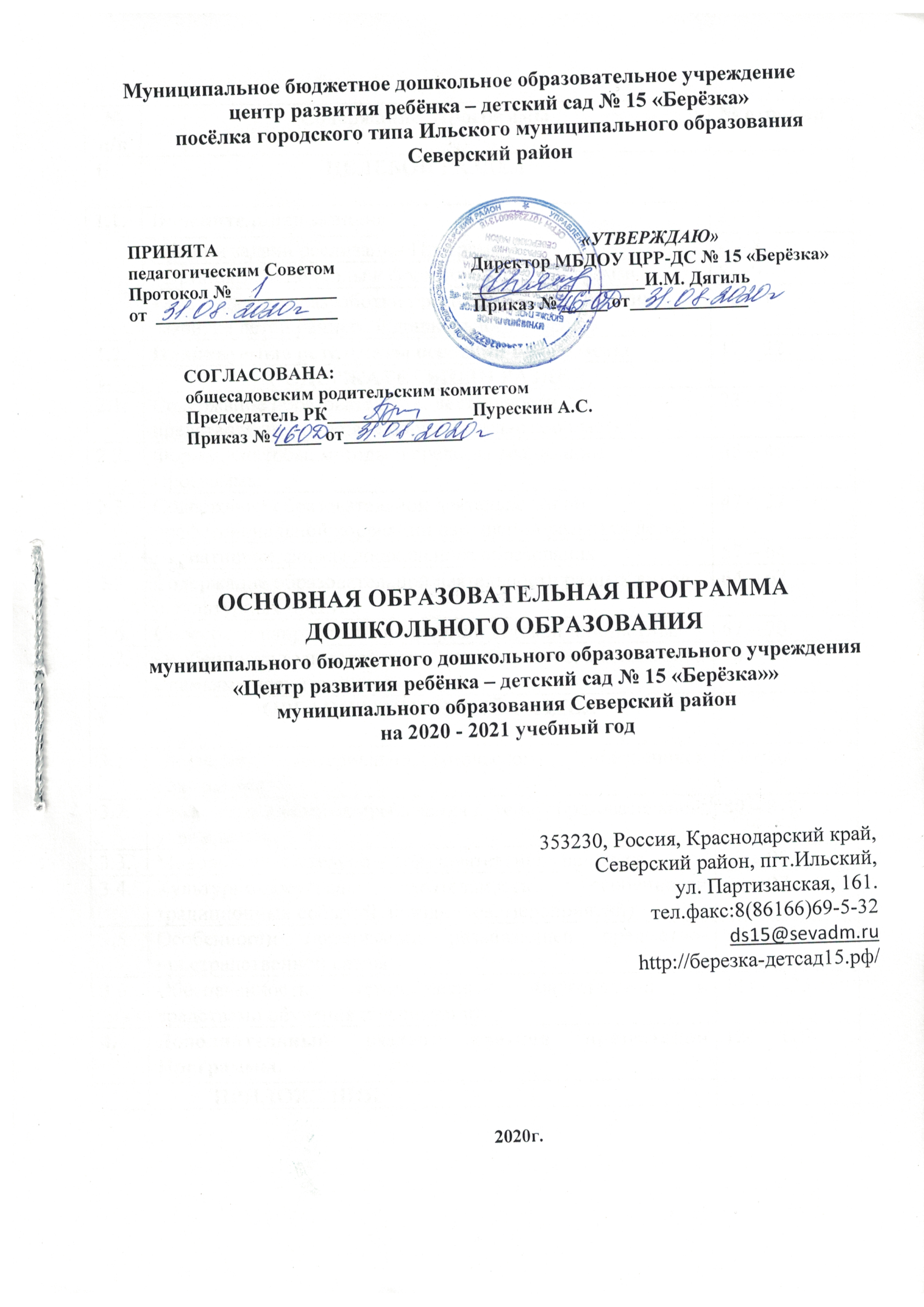 ЦЕЛЕВОЙ РАЗДЕЛ1.1. Пояснительная запискаОсновная образовательная программа дошкольного образования муниципального бюджетного дошкольного образовательного учреждения центра развития ребенка – детского сада №15 «Берёзка» (далее Программа) разработана в соответствии с Федеральным государственным образовательным стандартом дошкольного образования (Приказ Министерства образования и науки РФ от 17 октября 2013г. No1155), c учетом основной образовательной программы дошкольного образования «От рождения до школы» под редакцией Н.Е.Вераксы, Т.С.Комаровой, М.А.Васильевой, а также парциальных программ.Разработка Программы осуществлена в соответствии с нормативно-правовыми документами по дошкольному образованию:Федеральным законом «Об образовании в Российской Федерации» от 29.12.2012 г. № 273-ФЗ, Санитарно-эпидемиологическим требованиям к устройству, содержанию и организации режима работы  дошкольных образовательных организаций» (Утверждены постановлением Главного государственного санитарного врача Российской  от 15 мая 2013 года №26  «Об утверждении САНПИН» 2.4.3049-13) Профессиональным стандартом педагога. Педагогическая деятельность в дошкольном, начальном общем, основном общем, среднем общем образовании (утвержден приказом Министерства труда и социальной защиты Российской Федерации от 18.10. 2013 № 544н); Приказом Министерства образования и науки РФ от 30.08.2013 № 1014 «Об утверждении Порядка организации и осуществления образовательной деятельности по основным общеобразовательным программам - образовательным программам дошкольного образования» (зарегистрирован в Минюсте России 26.09.2013 № 30038).Уставом ДОУ, утвержденным постановлением главы муниципального образования Северский район  25.06.2015г. №900.Образовательная программа разработана рабочей группой педагогов МБДОУ ЦРР-ДС № 15 «Берёзка» с участием представителей родительского комитета ДОУ.Программа является нормативно-управленческим документом организации и согласно Закону «Об образовании в Российской Федерации» определяет объем, содержание, планируемые результаты (целевые ориентиры дошкольного образования) и организацию образовательной деятельности в МБДОУ ЦРР-ДС №15 «Берёзка» и обеспечивает построение целостного педагогического процесса, направленного на полноценное всестороннее развитие ребенка – физическое, социально-коммуникативное, познавательное, речевое, художественно-эстетическое – во взаимосвязи.Программа служит механизмом реализации Федерального государственного образовательного стандарта дошкольного образования и раскрывает принципы организации, методы, приемы, техники, порядок организации совместной, коллективно-распределенной, партнерской деятельности детей и взрослых в пространстве и во времени, наилучшим образом направленной, способствующей реализации целевых ориентиров, а также подходы к интеграции образовательной деятельности дошкольника.Программа сформирована как программа психолого-педагогической поддержки позитивной социализации и индивидуализации, развития личности детей дошкольного возраста, обеспечивающая разностороннее развитие воспитанников МБДОУ ЦРР-ДС №15 «Берёзка» с учетом их возрастных и индивидуальных особенностейПрограмма направлена на:создание условий развития детей, открывающих возможности для их позитивной социализации, их личностного развития, развития инициативы и творческих способностей на основе сотрудничества со взрослыми и сверстниками и соответствующим возрасту видам деятельности;создание развивающей образовательной среды, которая представляет собой систему условий социализации и индивидуализации детей.Программа является внутренним стандартом для всех участников образовательного процесса:Определяет приоритеты в содержании образования и способствует интеграции и координации деятельности всех педагогов МБДОУ ЦРР-ДС №15 «Берёзка».Способствует адекватности интегративного подхода в содержании образования, взаимному «пронизыванию» различных видов предметности в разных видах и формах детской деятельности.Способствует накоплению спонтанного опыта детей в организованной обобщенной предметной среде; в специально продуманной и мотивированной самостоятельной деятельности; в реальном и опосредованном обучении.Обеспечивает реализацию права родителей на информацию об образовательных услугах МБДОУ ЦРР-ДС №15«Берёзка», право на выбор образовательных услуг и право на гарантию качества получаемых услуг.Программа также содержит описание системы развивающего оценивания достижения целей в форме педагогической и психологической диагностики  развития детей, а также качества реализации Программы. Система оценивания качества реализации  Программы направлена в первую очередь на оценивание созданных в МБДОУ ЦРР-ДС №15 «Берёзка» условий внутри  образовательного  процесса.Программа включает обязательную часть и часть, формируемую участниками образовательных отношений. Обе части являются взаимодополняющими и необходимыми с точки зрения реализации требований Федерального государственного образовательного стандарта дошкольного образования (далее – ФГОС ДО).  Обязательная часть Программы, предполагает комплексность подхода, обеспечивая развитие детей во всех пяти взаимодополняющих образовательных областях, разработана с учётом образовательной программы «От рождения до школы» Н.Е. Веракса, М.А. Васильева, Т.С. Комарова. Объём обязательной части Программы составляет не менее 60% от ее общего объемаЧасть Программы*, формируемая участниками образовательных отношений, учитывает образовательные потребности, интересы и мотивы детей, членов их семей и педагогов, ориентирована на специфику региональных и социокультурных условий, разработана с учётом парциальных программ. Объем части, формируемой участниками образовательных отношений, не более 40%.Часть, Программы* формируемая участниками образовательных отношений (в тексте обозначена курсивом).Режим работы муниципального бюджетного дошкольного образовательного учреждения Центра развития ребенка –детскогосада  №15 «Берёзка» – 10,5 часов.Программа реализуется в течение всего времени пребывания детей в МБДОУ ЦРР-ДС №15 «Берёзка»(ФГОС ДО п.2.5). В работе детского сада выделено два периода:Для группы компенсирующей направленности выделен также 3 период –диагностический, в который проводиться углубленная психологическаядиагностика специалистами ДОО.Программа может корректироваться в связи с изменениями:нормативно-правовой базы МБДОУ ЦРР-ДС №15 «Берёзка»,образовательного запроса родителей,видовой структуры групп МБДОУ ЦРР-ДС №15 «Берёзка» создает условия для реализации гарантированного гражданам Российской Федерации права на получение общедоступного и бесплатного дошкольного образования. Цели и задачи ПрограммыЦели образовательной Программы:Создание благоприятных условий для полноценного проживания ребенком дошкольного детства, формирование основ базовой культуры личности, всестороннее развитие психических и физических качеств в соответствии с возрастными и индивидуальными особенностями, подготовка к жизни в современном обществе, обеспечение безопасности жизнедеятельности дошкольника.Эти цели реализуются в процессе разнообразных видов детской деятельности: игровой, коммуникативной, трудовой, познавательно-исследовательской, продуктивной (изобразительная, конструктивная и др.), музыкальной, чтения. Задачи образовательной Программы:охрана и укрепление физического и психического здоровья детей, в том числе их эмоционального благополучия;обеспечения равных возможностей для полноценного развития каждого ребенка в период дошкольного детства независимо от места жительства, пола, нации, языка, социального статуса, психофизиологических и других особенностей (в том числе ограниченных возможностей здоровья);обеспечения преемственности целей, задач и содержания образования, реализуемых в рамках образовательных программ различных уровней (далее -преемственность основных образовательных программ дошкольного и начального общего образования);создания благоприятных условий развития детей в соответствии с их возрастными и индивидуальными особенностями и склонностями, развития способностей и творческого потенциала каждого ребенка как субъекта отношений с самим собой, другими детьми, взрослыми и миром;объединения обучения и воспитания в целостный образовательный процесс на основе духовно-нравственных и социокультурных ценностей и принятых в обществе правил и норм поведения в интересах человека, семьи, общества;формирования общей культуры личности детей, в том числе ценностей здорового образа жизни, развития их социальных, нравственных, эстетических, интеллектуальных, физических качеств, инициативности, самостоятельности и ответственности ребенка, формирования предпосылок учебной деятельности;обеспечения вариативности и разнообразия содержания Программ и организационных форм дошкольного образования, возможности формированияПрограмм различной направленности с учетом образовательных потребностей,способностей и состояния здоровья детей;формирования социокультурной среды, соответствующей возрастным, индивидуальным, психологическим и физиологическим особенностям детей; обеспечения психолого-педагогической поддержки семьи и повышения компетентности родителей (законных представителей) в вопросах развития и образования, охраны и укрепления здоровья детей;забота о здоровье, эмоциональном благополучии и своевременном всестороннем развитии каждого ребенка;создание в группах атмосферы гуманного и доброжелательного отношения ко всем воспитанникам, что позволяет растить их общительными, добрыми, любознательными, инициативными, стремящимися к самостоятельности и творчеству;максимальное использование разнообразных видов детской деятельности, их интеграция в целях повышения эффективности воспитательно -образовательного процесса;творческая организация воспитательно-образовательного процесса;вариативность использования образовательного материала, позволяющая развивать творчество в соответствии с интересами и наклонностями каждого ребенка;уважительное отношение к результатам детского творчества;единство подходов к воспитанию детей в условиях дошкольного  образовательного учреждения и семьи;соблюдение в работе детского сада и начальной школы преемственности, исключающей умственные и физические перегрузки в содержании образованиядетей дошкольного возраста, обеспечивающей отсутствие давления предметногообучения;воспитание, развитие, присмотр, уход  и оздоровление детей в условиях групп кратковременного пребывания;воспитание, с учётом возрастных категорий детей, гражданственности,уважения к правам и свободам человека, любви к окружающей природе, Родине, семье;реализация регионального компонента через знакомство с национально-культурными особенностями Краснодарского края, знакомство с историей  Кубани, азами казачьей культуры и казачьего быта;осуществление необходимой коррекции недостатков в речевом развитии детей;Задачи части формируемой участниками образовательных отношенийПознавательное развитиеВ воспитательно-образовательном процессе ДОУ реализуется региональный компонент. В организованной образовательной деятельности и в режимных моментах дети знакомятся с национально-культурными особенностями Краснодарского края: произведениями искусства, художественным словом, фольклором, музыкой, историей Кубани, с азами кубанского быта.Благоприятное расположение детского сада, климатические и природные условия региона помогают знакомить детей с природой родного края, а также проводить различные физкультурно-оздоровительные мероприятия, большинство из которых проходит на свежем воздухе. Задачи части, формируемой участниками образовательных отношенийПознавательное развитиеЦели авторизованной Программы «Юные казачата»:Воспитание духовно-нравственного и патриотического воспитания детей дошкольного возраста на основе историко-культурных традиций казачества, приобщение воспитанников к казачьему укладу жизни.Задачи: Формирование у дошкольников познавательного интереса к истории и традициям казачества, культуре родного краяСовершенствование физического и психического здоровья детей на основе традиций казачестваВоспитание любви к своей семье, Кубанской земле, культуре и традициям Кубанского казачества.Цель программы «Юный эколог», С. Н. Николаева – формирование основ экологической грамотности детей дошкольного возраста. Задачи программы:- формировать интерес к изучению природы родного края; - воспитывать умения видеть в самом обычном необычное и удивительное;-  изучать и исследовать с детьми конкретные объекты природы; - формировать представления об охраняемых территориях России и своего края.Задачи части, формируемой участниками образовательных отношенийСоциально-коммуникативное развитиеЦели образовательной программы «Все про то, как мы живем»: Формирование у дошкольников целостной картины мира на основе представлений о социальной действительности родного города/станицы, края.Воспитание патриотических чувств, любви к родном краю, Родине, гордости за ее достижения, уверенности в том, что Краснодарский край, многонациональный край с героическим прошлым, успешным настоящим и счастливым будущим.Задачи:1.Создание благоприятных условий для развития интересов детей, любознательности и познавательной мотивации; 2. Формирование познавательных действий, становление сознания; 3. Развитие воображения и творческой активности;3. Формирование первичных представлений о себе, о своей семье, об объектахокружающего мира (детский сад, улица, микрорайон, поселок, край, страна); приобщение к истинно человеческим ценностям, культуре, науке, искусству.Цель программы духовно-нравственного воспитания «Родник» -авторы Е.Г. Карасёва, Т.А.Ярина		Содействие целостному духовно-нравственному развитию личности ребенка-дошкольника, его духовному здоровью через приобщение к высшим ценностям православной культуры.Задачи:-Приобщение к традиционным духовно-нравственным ценностям: милосердие, сострадание, Человеколюбие, правдолюбие и др.- Приобщение к ценностям  православной культуры, историческому прошлому  Отечества, бережному отношению к миру;- Формирование представлений об особеннностях и традициях семейного уклада.Цель программы «Основы безопасности детей дошкольного возраста» - авторы Н.Н.Авдеева, О.Л.Князева, Р.Б.Стеркина: подготовить ребенка к встрече с различными сложными, порой опасными жизненными ситуациями.Задачи:Формирование у детей знаний об осторожном обращении с опаснымипредметами и правильном поведении при контактах с незнакомыми людьми;Развитие основ экологической культуры ребенка и становления у негоценностей бережного отношения к природе, а также строению человеческогоорганизма; Формирование у ребенка ценностей здорового образа жизни; формирование у ребенка безопасного поведения во дворе, на улице, в общественном транспорте.Принципы  и подходы к формированию ПрограммыПри составлении программы учитывалось несколько групп принципов:принцип развивающего образования, целью которого является развитие ребенка;принцип научной обоснованности и практической применимости;принцип полноты, необходимости и достаточности (позволять решать поставленные цели и задачи только на необходимом и достаточном материале, максимально приближаться к разумному «минимуму»);принцип единства воспитательных, развивающих и обучающих целей и задач  процесса образования детей дошкольного возраста, в ходе реализации которых формируются такие знания, умения и навыки, которые имеют непосредственное отношение к развитию детей  дошкольного возраста;принцип интеграции образовательных областей в соответствии с возрастными возможностями и особенностями воспитанников, спецификой и возможностями образовательных областей;принцип  комплексно-тематического построения образовательного процесса;принцип решения программных образовательных задач в совместной деятельности взрослого и детей и самостоятельной деятельности детей не только в рамках непосредственно образовательной деятельности, но и при проведении режимных моментов в соответствии со спецификой дошкольного образования;принцип построения образовательного процесса на адекватных возрасту формах работы с детьми. Основной формой работы с детьми дошкольного возраста и ведущим видом деятельности для них является игра.принцип сотрудничества, кооперации с семьей, открытость в отношении семьи, уважение семейных ценностей и традиций, их учет в образовательной работе. Формирование Программы  основано на следующих подходах:Личностно-ориентированные подходысодействие и сотрудничество детей и взрослых, признание ребёнка полноценным участником (субъектом) образовательных отношений, разностороннее, свободное и творческое развитие каждого ребёнка, реализация их природного потенциала,  обеспечение комфортных, бесконфликтных и безопасных условий развития воспитанников;поддержка инициативы детей в различных видах деятельности;психологическая защищённость ребёнка, обеспечение эмоционального           комфорта, создание условий для самореализации;развитие ребёнка в соответствии с его склонностями, интересами и возможностями, создание условий для воспитания и обучения каждого воспитанника с учётом индивидуальных особенностей его развития (дифференциация и индивидуализация)2. Системно-деятельные подходы:построение образовательной деятельности на основе индивидуальных особенностей каждого ребёнка, при котором сам ребёнок становится активным в выборе содержания своего образования, становится субъектом образования, формирование познавательных интересов и познавательных действий ребёнка в различных видах деятельности,  организация детской деятельности, в процессе которой они самостоятельно делают «открытия», узнают новое путём решения проблемных задач,  поощрять потребность детей самостоятельно находить решения нестандартных задач и проблемных ситуаций, овладение культурой – приобщение детей традициям семьи, общества, государства, обеспечить способность ребёнка ориентироваться в мире,	1вести себя в соответствии с интересами и ожиданиями других людей, социальных групп, общества и человечества в целом.Принципы и подходы к организации содержания части Программы, формируемой участниками образовательных отношений, полностью соответствуют вышеназванным принципам. Значимые для разработки программы характеристики1.3.1. Характеристики особенностей развития детей дошкольного возраста.Младшая группа (от 3 до 4 лет)В возрасте 3-4 лет ребенок постепенно выходит за пределы семейного круга.Его общение становится внеситуативным. Взрослый становится для ребенка не только членом семьи, но и носителем определенной общественной функции.Желание ребенка выполнять такую же функцию приводит к противоречию сегореальными возможностями. Это противоречие разрешается через развитие игры, которая становится ведущим видом деятельности в дошкольном возрасте.Главной особенностью игры является ее условность: выполнение одних действий с одними предметами предполагает их отнесенность к другим действиям с другими предметами. Основным содержанием игры младших дошкольников являются действия с игрушками и предметами-заместителями. Продолжительность игры небольшая. Младшие дошкольники ограничиваются игрой с одной-двумя ролями и простыми, неразвернутыми сюжетами. Игры с правилами в этом возрасте только начинают формироваться.Изобразительная деятельность ребенка зависит от его представлений о предмете. В этом возрасте они только начинают формироваться. Графические образы бедны. У одних детей в изображениях отсутствуют детали, у других рисунки могут быть более детализированы. Дети уже могут использовать цвет.Большое значение для развития мелкой моторики имеет лепка. Младшие дошкольники способны под руководством взрослого вылепить простые предметы.Известно, что аппликация оказывает положительное влияние на развитие восприятия. В этом возрасте детям доступны простейшие виды аппликации.Конструктивная деятельность в младшем дошкольном возрасте ограничена возведением несложных построек по образцу и по замыслу.В младшем дошкольном возрасте развивается перцептивная деятельность. Дети от использования пред эталонов — индивидуальных единиц восприятия, переходят к сенсорным эталонам — культурно-выработанным средствам восприятия. К концу младшего дошкольного возраста дети могут воспринимать до 5 и более форм предметов и до 7 и более цветов, способны дифференцировать предметы по величине, ориентироваться в пространстве группы детского сада, а при определенной организации образовательного процесса — и в помещении всего дошкольного учреждения.Развиваются память и внимание. По просьбе взрослого дети могут запомнить 3-4 слова и 5-6 названий предметов. К концу младшего дошкольного возраста они способны запомнить значительные отрывки из любимых произведений.Продолжает развиваться наглядно-действенное мышление. При этомпреобразования ситуаций в ряде случаев осуществляются на основе целенаправленных проб с учетом желаемого результата. Дошкольники способны установить некоторые скрытые связи и отношения между предметами.В младшем дошкольном возрасте начинает развиваться воображение, которое особенно наглядно проявляется в игре, когда одни объекты выступают в качестве заместителей других.Взаимоотношения детей обусловлены нормами и правилами. В результате целенаправленного воздействия они могут усвоить относительно большое количество норм, которые выступают основанием для оценки собственных действий и действий других детей.Взаимоотношения детей ярко проявляются в игровой деятельности. Они скорееиграют рядом, чем активно вступают во взаимодействие. Однако уже в этом возрасте могут наблюдаться устойчивые избирательные взаимоотношения. Конфликты между детьми возникают преимущественно по поводу игрушек. Положение ребенка в группе сверстников во многом определяется мнением воспитателя. В младшем дошкольном возрасте можно наблюдать соподчинение мотивов поведения в относительно простых ситуациях. Сознательное управление поведением только начинает складываться; во многом поведение ребенка еще ситуативно. Вместе с тем можно наблюдать и случаи ограничения собственных побуждений самим ребенком, сопровождаемые словесными указаниями.Начинает развиваться самооценка, при этом дети в значительной мере ориентируются на оценку воспитателя. Продолжает развиваться также их половая идентификация, что проявляется в характере выбираемых игрушек и сюжетов.Средняя группа (от 4 до 5 лет)В игровой деятельности детей среднего дошкольного возраста появляются ролевые взаимодействия. Они указывают на то, что дошкольники начинают отделять себя от принятой роли. В процессе игры роли могут меняться. Игровые действия начинают выполняться не ради них самих, а ради смысла игры.         Происходит разделение игровых и реальных взаимодействий детей.Значительное развитие получает изобразительная деятельность. Рисунок становится предметным и детализированным. Графическое изображение человека характеризуется наличием туловища, глаз, рта, носа, волос, иногда одежды и ее деталей. Совершенствуется техническая сторона изобразительной деятельности.Дети могут рисовать основные геометрические фигуры, вырезать ножницами, наклеивать изображения на бумагу и т. д.Усложняется конструирование. Постройки могут включать 5-6 деталей.Формируются навыки конструирования по собственному замыслу, а также планирование последовательности действий.Двигательная сфера ребенка характеризуется позитивными изменениями мелкой и крупной моторики. Развиваются ловкость, координация движений. Дети в этом возрасте лучше, чем младшие дошкольники, удерживают равновесие, перешагивают через небольшие преграды. Усложняются игры с мячом.К концу среднего дошкольного возраста восприятие детей становится более развитым. Они оказываются способными назвать форму, на которую похож тот или иной предмет. Могут вычленять в сложных объектах простые формы и из простых форм воссоздавать сложные объекты. Дети способны упорядочить группы предметов по сенсорному признаку — величине, цвету; выделить такие параметры, как высота, длина и ширина. Совершенствуется ориентация в пространстве.Возрастает объем памяти. Дети запоминают до 7-8 названий предметов. Начинает складываться произвольное запоминание: дети способны принять задачу на запоминание, помнят поручения взрослых, могут выучить небольшое стихотворение и т. д.Начинает развиваться образное мышление. Дети способны использовать простые схематизированные изображения для решения несложных задач. Дошкольники могут строить по схеме, решать лабиринтные задачи. Развивается предвосхищение.На основе пространственного расположения объектов дети могут сказать, что произойдет в результате их взаимодействия. Однако при этом им трудно встать на позицию другого наблюдателя и во внутреннем плане совершить мысленное преобразование образа.Для детей этого возраста особенно характерны известные феномены Ж. Пиаже: сохранение количества, объема и величины. Например, если им предъявить три черных кружка из бумаги и семь белых кружков из бумаги и спросить: «Каких кружков больше — черных или белых?», большинство ответят, что белых больше. Но если спросить: «Каких больше — белых или бумажных?», ответ будет таким же — больше белых.Продолжает развиваться воображение. Формируются такие его особенности, как оригинальность и произвольность. Дети могут самостоятельно придумать небольшую сказку на заданную тему.Увеличивается устойчивость внимания. Ребенку оказывается доступной сосредоточенная деятельность в течение 15-20 минут. Он способен удерживать в памяти при выполнении каких-либо действий несложное условие.В среднем дошкольном возрасте улучшается произношение звуков и дикция. Речь становится предметом активности детей. Они удачно имитируют голоса животных, интонационно выделяют речь тех или иных персонажей. Интерес вызывают ритмическая структура речи, рифмы. Развивается грамматическая сторона речи. Дошкольники занимаются словотворчеством на основе грамматических правил. Речь детей при взаимодействии друг с другом носит ситуативный характер, а при общении с взрослым становится внеситуативной.Изменяется содержание общения ребенка и взрослого. Оно выходит за пределы конкретной ситуации, в которой оказывается ребенок. Ведущим  становится познавательный мотив. Информация, которую ребенок получает в процессе общения, может быть сложной и трудной для понимания, но она вызывает у него интерес.У детей формируется потребность в уважении со стороны взрослого, для них оказывается чрезвычайно важной его похвала. Это приводит к их повышенной обидчивости на замечания. Повышенная обидчивость представляет собой возрастной феномен.Взаимоотношения со сверстниками характеризуются избирательностью, которая выражается в предпочтении одних детей другим. Появляются постоянные партнеры по играм. В группах начинают выделяться лидеры. Появляются конкурентность, соревновательность. Последняя важна для сравнения себя с другим, что ведет к развитию образа Я ребенка, его детализации.Основные достижения возраста связаны с развитием игровой деятельности; появлением ролевых и реальных взаимодействий; с развитием изобразительной деятельности; конструированием по замыслу, планированием; совершенствованием восприятия, развитием образного мышления и воображения, эгоцентричностью познавательной позиции; развитием памяти, внимания, речи, познавательной мотивации; формированием потребности в уважении со стороны взрослого, появлением обидчивости, конкурентности, соревновательности со сверстниками; дальнейшим развитием образа Я ребенка, его детализацией.Старшая группа (от 5 до 6 лет)Дети шестого года жизни уже могут распределять роли до начала игры и строить свое поведение, придерживаясь роли. Игровое взаимодействие сопровождается речью, соответствующей и по содержанию, и интонационно взятой роли. Речь, сопровождающая реальные отношения детей, отличается от ролевой речи. Дети начинают осваивать социальные отношения и понимать подчиненность позиций в различных видах деятельности взрослых, одни роли становятся для них более привлекательными, чем другие. При распределении ролей могут возникать конфликты, связанные с субординацией ролевого поведения. Наблюдается организация игрового пространства, в котором выделяются смысловой «центр» и «периферия». (В игре «Больница» таким центром оказывается кабинет врача, в игре «Парикмахерская» — зал стрижки, а зал ожидания выступает в качестве периферии игрового пространства.) Действия детей в играх становятся разнообразными.Развивается изобразительная деятельность детей. Это возраст наиболее активного рисования. В течение года дети способны создать до двух тысяч рисунков. Рисунки могут быть самыми разными по содержанию: это и жизненные впечатления детей, и воображаемые ситуации, и иллюстрации к фильмам и книгам. Обычно рисунки представляют собой схематичные изображения различных объектов, но могут отличаться оригинальностью композиционного решения, передавать статичные и динамичные отношения. Рисунки приобретают сюжетный характер; достаточно часто встречаются многократно повторяющиеся сюжеты с небольшими или, напротив,  существенными изменениями. Изображение человека становится более детализированным и пропорциональным. По рисунку можно судить о половой принадлежности и эмоциональном состоянии изображенного человека.Конструирование характеризуется умением анализировать условия, в которых протекает эта деятельность. Дети используют и называют различные детали деревянного конструктора. Могут заменить детали постройки в зависимости от имеющегося материала. Овладевают обобщенным способом обследования образца. Дети способны выделять основные части предполагаемой постройки.Конструктивная деятельность может осуществляться на основе схемы, по замыслу и по условиям. Появляется конструирование в ходе совместной деятельности. Дети могут конструировать из бумаги, складывая ее в несколько раз (два, четыре, шесть сгибаний); из природного материала. Они осваивают два способа конструирования:от природного материала к художественному образу (ребенок «достраивает» природный материал до целостного образа, дополняя его различными деталями);от художественного образа к природному материалу (ребенок подбирает необходимый материал, для того чтобы воплотить образ).Продолжает совершенствоваться восприятие цвета, формы и величины, строения предметов; систематизируются представления детей. Они называют не только основные цвета и их оттенки, но и промежуточные цветовые оттенки; форму прямоугольников, овалов, треугольников. Воспринимают величину объектов, легко выстраивают в ряд — по возрастанию или убыванию — до 10 различных предметов.Однако дети могут испытывать трудности при анализе пространственного положения объектов, если сталкиваются с несоответствием формы и их пространственного расположения. Это свидетельствует о том, что в различных ситуациях восприятие представляет для дошкольников известные сложности,особенно если они должны одновременно учитывать несколько различных и при этом противоположных признаков.В старшем дошкольном возрасте продолжает развиваться образное мышление. Дети способны не только решить задачу в наглядном плане, но и совершить преобразования объекта, указать, в какой последовательности объекты вступят во взаимодействие и т. д. Однако подобные решения окажутся правильными только в том случае, если дети будут применять адекватные мыслительные средства. Среди них можно выделить схематизированные представления, которые возникают в процессе наглядного моделирования; комплексные представления, отражающие представления детей о системе признаков, которыми могут обладать объекты, а также представления, отражающие стадии преобразования различных объектов и явлений (представления о цикличности изменений): представления о смене времен года, дня и ночи, об увеличении и уменьшении объектов в результате различных воздействий, представления о развитии и т. д. Кроме того, продолжают совершенствоваться обобщения, что является основой словесно-логического мышления. В дошкольном возрасте у детей еще отсутствуют представления о классах объектов. Дети группируют объекты по признакам, которые могут изменяться, однако начинают формироваться операции логического сложения и умножения классов. Так, например, старшие дошкольники при группировке объектов могут учитывать два признака: цвет и форму (материал) и т. д.Как показали исследования отечественных психологов, дети старшего дошкольного возраста способны рассуждать и давать адекватные причинные объяснения, если анализируемые отношения не выходят за пределы их наглядного опыта.Развитие воображения в этом возрасте позволяет детям сочинять достаточно оригинальные и последовательно разворачивающиеся истории. Воображение будет активно развиваться лишь при условии проведения специальной работы по его активизации.Продолжают развиваться устойчивость, распределение, переключаемость внимания. Наблюдается переход от непроизвольного к произвольному вниманию.Продолжает совершенствоваться речь, в том числе ее звуковая сторона. Дети могут правильно воспроизводить шипящие, свистящие и сонорные звуки.Развиваются фонематический слух, интонационная выразительность речи при чтении стихов в сюжетно-ролевой игре и в повседневной жизни.Совершенствуется грамматический строй речи. Дети используют практически все части речи, активно занимаются словотворчеством. Богаче становится лексика: активно используются синонимы и антонимы.Развивается связная речь. Дети могут пересказывать, рассказывать по картинке, передавая не только главное, но и детали.Достижения этого возраста характеризуются распределением ролей в игровой деятельности; структурированием игрового пространства; дальнейшим развитием изобразительной деятельности, отличающейся высокой продуктивностью; применением в конструировании обобщенного способа обследования образца; усвоением обобщенных способов изображения предметов одинаковой формы.Восприятие в этом возрасте характеризуется анализом сложных форм объектов; развитие мышления сопровождается освоением мыслительных средств (схематизированные представления, комплексные представления, представления о цикличности изменений); развиваются умение обобщать, причинное мышление, воображение, произвольное внимание, речь, образ Я.Подготовительная к школе группа (от 6 до 7 лет)В сюжетно-ролевых играх дети подготовительной к школе группы начинают осваивать сложные взаимодействия людей, отражающие характерные значимые жизненные ситуации, например, свадьбу, рождение ребенка, болезнь,трудоустройство и т. д. Игровые действия детей становятся более сложными, обретают особый смысл, который не всегда открывается взрослому. Игровое пространство усложняется. В нем может быть несколько центров, каждый из которых поддерживает свою сюжетную линию. При этом дети способны отслеживать поведение партнеров по всему игровому пространству и менять свое поведение в зависимости от места нем. Так, ребенок уже обращается к продавцу не просто как покупатель, а как покупатель-мама или покупатель-шофер и т. п. Исполнение роли акцентируется не только самой ролью, но и тем, в какой части игрового пространства эта роль воспроизводится. Например, исполняя роль водителя автобуса, ребенок командует пассажирами и подчиняется инспектору ГИБДД. Если логика игры требует появления новой роли, то ребенок может походу игры взять на себя новую роль, сохранив при этом роль, взятую ранее. Дети могут комментировать исполнение роли тем или иным участником игры.Образы из окружающей жизни и литературных произведений, передаваемые детьми в изобразительной деятельности, становятся сложнее. Рисунки приобретают более детализированный характер, обогащается их цветовая гамма. Более явными становятся различия между рисунками мальчиков и девочек. Мальчики охотно изображают технику, космос, военные действия и т. п. Девочки обычно рисуют женские образы: принцесс, балерин, моделей и т. д. Часто встречаются и бытовые сюжеты: мама и дочка, комната и т. д. Изображение человека становится еще более детализированным и пропорциональным. Появляются пальцы на руках, глаза, рот, нос, брови, подбородок. Одежда может быть украшена различными деталями.При правильном педагогическом подходе у дошкольников формируютсяхудожественно-творческие способности в изобразительной деятельности.К подготовительной к школе группе дети в значительной степени осваивают конструирование из строительного материала. Они свободно владеют обобщенными способами анализа как изображений, так и построек; не только анализируют основные конструктивные особенности различных деталей, но и определяют их форму на основе сходства со знакомыми им объемными предметами. Свободные постройки становятся симметричными и пропорциональными, их строительство осуществляется на основе зрительной ориентировки. Дети быстро и правильно подбирают необходимый материал. Они достаточно точно представляют себе последовательность, в которой будет осуществляться постройка, и материал, который понадобится для ее выполнения; способны выполнять различные по степени сложности постройки как по собственному замыслу, так и по условия.В этом возрасте дети уже могут освоить сложные формы сложения из листа бумаги и придумывать собственные, но этому их нужно специально обучать. Данный вид деятельности не просто доступен детям — он важен для углубления их пространственных представлений.Усложняется конструирование из природного материала. Дошкольникам уже доступны целостные композиции по предварительному замыслу, которые могут передавать сложные отношения, включать фигуры людей и животных.У детей продолжает развиваться восприятие, однако они не всегда могутодновременно учитывать несколько различных признаков.Развивается образное мышление, однако воспроизведение метрических отношений затруднено. Это легко проверить, предложив детям воспроизвести на листе бумаги образец, на котором нарисованы девять точек, расположенных не на одной прямой. Как правило, дети не воспроизводят метрические отношения между точками: при наложении рисунков друг на друга точки детского рисунка не совпадают с точками образца.Продолжают развиваться навыки обобщения и рассуждения, но они в значительной степени ограничиваются наглядными признаками ситуации.Продолжает развиваться воображение, однако часто приходится констатировать снижение развития воображения в этом возрасте в сравнении со старшей группой. Это можно объяснить различными влияниями, в том числе и средств массовой информации, приводящими к стереотипности детских образов.Продолжает развиваться внимание дошкольников, оно становится произвольным. В некоторых видах деятельности время произвольного сосредоточения достигает 30 минут.У дошкольников продолжает развиваться речь: ее звуковая сторона, грамматический строй, лексика. Развивается связная речь. В высказываниях детей отражаются как расширяющийся словарь, так и характер обобщений, формирующихся в этом возрасте. Дети начинают активно употреблять обобщающие существительные, синонимы, антонимы, прилагательные и т. д.В результате правильно организованной образовательной работы у детейразвиваются диалогическая и некоторые виды монологической речи.В подготовительной к школе группе завершается дошкольный возраст. Его основные достижения связаны с освоением мира вещей как предметов человеческой культуры; освоением форм позитивного общения с людьми; развитием половой идентификации, формированием позиции школьника.К концу дошкольного возраста ребенок обладает высоким уровнем познавательного и личностного развития, что позволяет ему в дальнейшем успешно учиться в школе.- Социальный паспорт воспитанников ДОУ (Приложение № 1)- Характеристика групп по наполняемости возрастного состава. (Приложение № 2)- Характеристика кадрового состава  МБДОУ ЦРР-ДС № 15 «Берёзка» пгт.Ильского  (Приложение № 3)1.2. Планируемые результаты основной образовательной программы МБДОУ ЦРР-ДС № 15 «Берёзка» пгт. ИльскогоМО Северский район(Целевые ориентиры обязательной части Программы)Целевые ориентиры образования в раннем  возрасте (в соответствии с ФГОС ДО, требования к результатам освоения основной образовательной Программы дошкольного образования, п.4.6) *Целевые ориентиры образования на этапе завершения дошкольного образования (в соответствии с ФГОС ДО)• Ребенок овладевает основными культурными средствами, способами деятельности, проявляет инициативу и самостоятельность в разных видах деятельности — игре, общении, познавательно-исследовательской деятельности, конструировании и др.; способен выбирать себе род занятий, участников по совместной деятельности.•Ребенок обладает установкой положительного отношения к миру, к начальными знаниями о себе, природном и социальном мире, к разным видам труда, другим людям и самому себе, обладает чувством собственного достоинства;активно взаимодействует со сверстниками и взрослыми, участвует в совместных играх.• Способен договариваться, учитывать интересы и чувства других, сопереживать неудачам и радоваться успехам других; адекватно проявляет свои чувства, в том числе чувство веры в себя; старается разрешать конфликты. Умеет выражать и отстаивать свою позицию по разным вопросам.• Способен сотрудничать и выполнять как лидерские, так и исполнительские функции в совместной деятельности.• Понимает, что все люди равны вне зависимости от их социального происхождения, этнической принадлежности, религиозных и других верований, их физических и психических особенностей.• Проявляет эмпатию по отношению к другим людям, готовность прийти на помощь тем, кто в этом нуждается.• Проявляет умение слышать других и стремление быть понятым другими.• Ребенок обладает развитым воображением, которое реализуется в разных видах деятельности, и прежде всего в игре; владеет разными формами и видами игры, различает условную и реальную ситуации; умеет, откликается, подчиняться разным правилам и социальным нормам. Умеет распознавать различные ситуации и адекватно их оценивать.• Ребенок достаточно хорошо владеет устной речью, может выражать свои мысли и желания, использовать речь для выражения своих мыслей, чувств и желаний, построения речевого высказывания в ситуации общения, выделять звуки в словах, у ребенка складываются предпосылки грамотности.• У ребенка развита крупная и мелкая моторика; он подвижен, вынослив, владеет основными движениями, может контролировать свои движения и управлять ими.• Ребенок способен к волевым усилиям, может следовать социальным правилам в разных видах деятельности, во взаимоотношениях со взрослыми и сверстниками, может соблюдать правила безопасного поведенияи навыки личнойгигиены.• Проявляет ответственность за начатое дело.• Ребенок проявляет любознательность, задает вопросы взрослым и сверстникам, интересуется причинно-следственными связями, пытается самостоятельно придумывать объяснения явлениям природы и поступкам людей; склонен наблюдать, экспериментировать. Обладает начальными знаниями о себе, о природном и социальном мире, в котором он живет; знаком с произведениями детской литературы, обладает элементарными представлениями из области живой природы, естествознания, математики, истории и т.п.; способен к принятию собственных решений, опираясь на свои знания и умения в различных видах деятельности.• Открыт новому, то есть проявляет желание узнавать новое, самостоятельно добывать новые знания; положительно относится к обучению в школе.•Проявляет уважение к жизни (в различных ее формах) и заботу об окружающей среде.Целевые ориентирыЧасть, формируемая участниками образовательных отношенийЦелевые ориентиры в образовательной области «Познавательное развитие» (Авторизованная Программа «Юные казачата»)- Ребенок проявляет интерес к малой родине: знает название края - Краснодарский край - Кубань, поселка Ильского, улиц поселка. Ребенок проявляет любознательность по отношению к родному краю.- Уважает историю и культуру народов Кубани, осознает свою этническую и культурную принадлежность, чувство любви за свою малую Родину и уважения к тем, кто открывал, осваивал, защищал земли Кубани. - Ребенок с удовольствием включается в проектную деятельность, детское коллекционирование, создание мини-музеев, связанных с познанием малой родины. - ребенок отражает свои впечатления о малой родине в предпочитаемой деятельности: рассказывает, изображает, воплощает образы в играх, разворачивает сюжет и т.д.- Ребенок называет свою национальную принадлежность, знает народы, каких национальностей населяют Кубань, проявляет интерес к национальному разнообразию людей своей страны и мира, стремление к знакомству с их культурой. Целевые ориентиры в образовательной области «Познание». Программа экологического воспитания «Юный эколог» - автор С.Н. Николаева- Ребенок с удовольствием участвует в наблюдениях за сезонными изменениями природы;- Ребенок проявляет интерес  к сведениям о мироздании;- Ребенок проявляет познавательный интерес, с желанием участвует в проведении опытов;- Ребенок знает название птиц, насекомых, растений, домашних и диких животных своей местности;- Ребенок проявляет интерес к природоохранной деятельности человека.Целевые ориентиры в образовательной области «Социально-коммуникативное развитие». Программа духовно-нравственного воспитания «Родник» -авторы Е.Г. Карасёва, Т.А.Ярина- Ребенок имеет представления вечных ценностях: милосердие, сострадание человеколюбие, правд0любея, в стремлении к добру и неприятию зла, сохранения духовно-нравственного здоровья, Проявляет позитивное отношение к окружающему миру, другим людям и самому себе, ответственность за свои поступки- Ребёнок понимает ценности православной культуры: ощущает причастность  к культуре, историческому прошлому Отечества, христианским духовным традициямЦелевые ориентиры в образовательной области «Социально-коммуникативное развитие» «Основы безопасности детей дошкольного возраста» - авторыН.Н.Авдеева, О.Л.Князева, Р.Б.Стеркина- Ребенок имеет первичные представления о здоровом образе жизни;- Ребёнок понимает, что может быть опасным в общении с другими людьми; - Ребёнок понимает, что в природе все взаимосвязано, сформированное бережное отношение к природе;- Ребёнок знает, что в домашнем быту есть опасные предметы, и как с ними обращаться; - Ребёнок знает правила поведения на улице.	Целевые ориентиры в образовательной области «Социально-коммуникативное развитие» «Все про то как мы живем» - авторы Н.В. Романычева, Л.В. Головач, Ю.В. Илюхина-Ребенок проявляет познавательный интерес к окружающему миру, интересуется причинно-следственными связями, проявляет эмоционально-оценочное отношение к реальным поступкам, событиям с учетом культуры и традиций Краснодарского края;- Ребенок проявляет патриотические чувства, ощущает гордость за свою малую родину, её достижения;- ребенок обладает начальными знаниями о себе, своей семье, улице, поселке, крае, стране. Использует свои знания в деятельности и общении со взрослыми и сверстниками.Планируемые результаты имеются в конце каждого возрастного этапа обучения и представляют собой достижения ребёнка, которые являются ориентирами в деятельности взрослых, направленной на достижение установленной образовательной цели. Планируемых результатов можно достигнуть при тесном сотрудничестве педагогов и родителей. Система оценки результатов освоения программы	Оценивание качества образовательной деятельности, осуществляемой МБДОУ ЦРР-ДС №15 «Берёзка» по Программе, представляет собой важную составную часть данной образовательной деятельности, направленную на ее усовершенствование. Концептуальные основания такой оценки определяются требованиями Федерального закона «Об образовании в Российской Федерации», а также Стандарта, в котором определены государственные гарантии качества образования. Система оценки образовательной деятельности, предусмотренная Программой, предполагает оценивание качества условий образовательной деятельности, обеспечиваемых МБДОУ ЦРР-ДС №15 «Берёзка», включая психолого- педагогические, кадровые, материально-технические, финансовые, информационно-методические, управление ДОУ и т. д. Программой не предусматривается оценивание качества образовательной деятельности МБДОУ ЦРР-ДС №15 «Берёзка» на основе достижения детьми планируемых результатов освоения Программы. Целевые ориентиры, представленные в Программе: -не подлежат непосредственной оценке; -не являются непосредственным основанием оценки как итогового, так и промежуточного уровня развития детей; -не являются основанием для их формального сравнения с реальными достижениями детей; -не являются основой объективной оценки соответствия установленным требованиям образовательной деятельности и подготовки детей;-не являются непосредственным основанием при оценке качества образования. Программой предусмотрена система мониторинга динамики развития детей, динамики их образовательных достижений, основанная на методе наблюдения.МБДОУ ЦРР-ДС №15 «Берёзка» самостоятельно выбирает инструменты педагогической и психологической диагностики развития детей, в том числе, его динамики. В соответствии со Стандартом и принципами Программы оценка качества образовательной деятельности по Программе: поддерживает ценности развития и позитивной социализации ребенка дошкольного возраста; ориентирует систему дошкольного образования в МБДОУ ЦРР-ДС №15 «Берёзка» на поддержку вариативности используемых образовательных программ и организационных форм дошкольного образования; обеспечивает выбор методов и инструментов оценивания для семьи, образовательной организации и для педагогов МБДОУ ЦРР-ДС №15 «Берёзка» в соответствии: – с разнообразием вариантов развития ребенка в дошкольном детстве, – разнообразием вариантов образовательной среды, – разнообразием местных условий. На уровне МБДОУ ЦРР-ДС №15 «Берёзка» система оценки качества реализации Программы решает задачи: повышения качества реализации программы дошкольного образования; реализации требований Стандарта к структуре, условиям и целевым ориентирам основной образовательной программы дошкольной организации;обеспечения объективной экспертизы деятельности МБДОУ ЦРР-ДС №15 «Берёзка» в процессе оценки качества программы дошкольного образования;задания ориентиров педагогам в их профессиональной деятельности и перспектив развития ДОУ; создания оснований преемственности между дошкольным и начальным общим образованием. Важнейшим элементом системы обеспечения качества дошкольного образования в МБДОУ ЦРР-ДС №15 «Берёзка» является оценка качества психолого- педагогических условий реализации основной образовательной программы, и именно психолого-педагогические условия являются основным предметом оценки в предлагаемой системе оценки качества образования на уровне МБДОУ ЦРР-ДС №15 «Берёзка». Это позволяет выстроить систему оценки и повышения качества вариативного, развивающего дошкольного образования в соответствии со Стандартом посредством экспертизы условий реализации Программы. Ключевым уровнем оценки является уровень образовательного процесса, в котором непосредственно участвует ребенок, его семья и педагогический коллектив МБДОУ ЦРР-ДС №15 «Берёзка». Содержательный раздел2.1. Содержание  образования по пяти образовательным областямДля того чтобы цель и задачи основной образовательной Программы МБДОУ ЦРР-ДС №15 «Берёзка» были реализованы на практике и сотрудники детского сада смогли использовать ее как модель взаимодействия участников образовательного процесса, разработана модель формирования общего образовательного пространства с учетом федерального государственного образовательного стандарта дошкольного образования.Воспитательно-образовательный процесс в дошкольном учреждении выстраивается на основе выбора и сочетания образовательных программ комплексного и парциального видов, представляющих федеральный и региональный компонент образования.В качестве образовательной программы дошкольного образования выбрана программа «От рождения до школы» под редакцией Н.Е. Вераксы, Т.С.Комаровой, Э.М. Дорофеевой в соответствии с ФГОСДО.Для патриотического воспитания на основе историко-культурных традиций казачества для детей средней и подготовительных групп выбрана авторизованная программа «Юные казачата».Для патриотического воспитания старших дошкольников выбрана программа Л.В. Головач, Ю. В. Илюхиной «Все про то как мы живем».Для духовно-нравственного воспитания старших дошкольников выбрана  программа Е.Г.Карвсёвой, Т.А.Яриной «Родник».Для формирования основ безопасности у ++дошкольников выбрана программа Н.Н. Авдеевой, О.Л. Князевой, Р.Б. Стеркиной «Основы безопасности детей дошкольного возраста».Для формирования основ экологической культуры старших дошкольников выбрана программа С.Н.Николаевой «Юный эколог».В логопедических группах учителями – логопедами МБДОУ ЦРР-ДС №15 «Берёзка» с целью обеспечения коррекции недостатков в речевом развитии различных категорий детей с ограниченными возможностями здоровья и  оказания помощи детям этой категории в освоении программы используется адаптированная основная образовательная программа дошкольного образования разработанная с учетом «Программы коррекционно-развивающей работы в логопедической группе детского сада для детей с общим недоразвитием речи (с 4 до 7 лет)» Н.В. Нищева.Образовательная деятельность осуществляется на  государственном языке Российской Федерации; в том числе родном языке воспитанников - русском. Игра как ведущий вид деятельности присутствует во всей педагогической работе.Социально-коммуникативное развитиеСодержание образовательной работы с детьми направлено на присвоение норм и ценностей, принятых в обществе, включая моральные и нравственные ценности:- воспитывать любовь и уважение к малой Родине, к родной природе, к отечественным традициям и праздникам и представление о социокультурных ценностях нашего народа; - воспитывать уважение и интерес к различным культурам, обращать внимание на отличие и сходство их ценностей;-  уважать права и достоинства других людей, родителей, пожилых, инвалидов;- формировать представление о добре и зле, способствовать гуманистической направленности поведения;-  знакомить детей с поступками людей, защищающих и отстаивающих ценности жизни, семьи, отношений товарищества, любви и верности, созидания и труда;- вызывать чувство сострадания  к тем, кто попал в сложную жизненную ситуацию, нуждается в помощи, испытывает боль, тревогу, страх, огорчение, обиду, терпит нужду и лишения;- расширять представления о своем родном крае, столице своей Родины, ее  символикой; -  формировать позицию гражданина своей страны;  - создавать условия для принятия конструктивного разрешения конфликтных ситуаций; - формировать оценку нравственных понятий с целью педагогического воздействия художественного слова на детей, получения первичных ценностных представлений о понятиях;- совершенствовать свои  эмоционально-положительные проявления в сюжетно-ролевых играх;- закреплять умение действовать по правилам игры, соблюдая ролевые взаимодействия и взаимоотношения;- поощрять участие  в сюжетно-ролевых играх, отражая замысел игры, эмоциональные и ситуативно-деловые отношения между сказочными персонажами и героями; отражать социальные взаимоотношение между людьми в соответствии с их профессиональной деятельностью.  Развитие общения и взаимодействия  ребенка с  взрослыми и сверстниками: - обеспечивать взаимодействие с детьми, способствующее их эмоциональному благополучию;- создавать общую атмосферу доброжелательности, принятия каждого, доверия, эмоционального комфорта, тепла и понимания; - стремиться к установлению доверительных отношений с детьми, учитывать возможности ребенка, не допуская  ощущения своей несостоятельности: приходить на помощь при затруднениях, не навязывать сложных и непонятных действий, при взаимодействии находиться на уровне глаз ребенка, стараться минимально ограничивать его свободу, поощрение и поддержку использовать чаще, чем порицание и запрещение;- закладывать групповые традиции, позволяющие учитывать настроения и пожелания детей при планировании жизни группы в течение дня;- создавать условия для общения со  старшими и младшими детьми и людьми пожилого возраста;  - содействовать становлению социально-ценностных взаимоотношений, доброжелательных и равноправных отношений между сверстниками;-  обеспечивать одинаковое отношение ко всем участникам совместной игры, общения; - удовлетворять потребности каждого ребенка во внешних проявлениях, симпатии к нему лично;- предотвращать негативное поведение, обеспечивающее каждому ребенку физическую безопасность со стороны сверстников;- знакомить с нормативными способами разрешения конфликтов; - формировать представления о положительных и отрицательных действиях детей и взрослых и отношения к ним.Становление самостоятельности, целенаправленности и саморегуляции собственных действий:- совершенствовать самостоятельность в организации досуговой деятельности;- формировать умение выбора правильного решения,  обосновывая свои действия (свой выбор) путем установления причинно-следственной зависимости между событиями и природными явлениями. Формирование основ безопасности в быту, социуме,  природе.- прививать знания основ безопасности;- формировать у детей знания об осторожном обращении с опасными предметами и правильном поведении приконтактах с незнакомыми людьми;- формировать чувство осторожности, развивать умения соблюдать осторожность при   работе с острыми предметами; оберегать глаза от травм во время игр и занятий;-  объяснять важность хорошего освещения для сохранения зрения;- приучать к соблюдению осторожности при встрече с незнакомыми животными; -предупреждать об опасности приема лекарственных препаратов, и свойствах ядовитых растений, игр с огнем, аэрозольными баллончиками;- обогащать представления детей об опасных для человека и окружающего мира природы ситуациях и знакомить со способами поведения в них;- добиваться выполнения правил дорожного движения. Направления работы:1. Формирование у детей начальных нравственно - этических представлений.2. Развитие эмоциональной сферы детей.3. Развитие коммуникативных навыков.4. Социально-психологическая адаптация ребенка в обществе.Формы и методы работы:беседы;развивающие игры (игры драматизации, сюжетно – ролевые игры, игры на развитие навыков общения и др.);упражнения (подражательно – исполнительского и творческого характера, и др.)этюды;рассматривание рисунков и фотографий;чтение художественных произведений;рассказы педагога и рассказы детей;сочинение историй;моделирование и анализ заданных ситуаций;продуктивная деятельность;мини - конкурсы, игры соревнования;игровые тренинги;арт-терапия;сказкотерапия; игротерапия.Духовно-нравственное воспитание.Цель: духовно-нравственного воспитания: содействие целостному развитию и духовно-нравственному здоровью детей, посредством приобщение их к основам православной культуры, духовным и нравственным ценностям через возрождение лучших отечественных традиций семейного воспитания.Задачи:Создание условий в ДОУ для духовно-нравственного воспитания.Введение детей в круг основных православных праздников и духовно-нравственного уклада жизни.Приобщение детей к нравственным устоям православной культуры на основе изучения примеров из жизни святых и конкретных исторических лиц.Приобщение детей к истокам русской культуры через декоративно-прикладное творчество и литературу России и Кубани.Воспитание чувства почтения и любви к Родине, родителям, своему народу, культуре.Повышение общественной роли семьи как первого наставника ребёнка вдуховно-нравственном воспитании.Способствовать повышению значения семейных ценностей. Содействие формированию уважительного, милосердного, толерантногоотношения к окружающим, почтения и любви к родителям и другим людям.Помощь семье в формировании личности ребенка на основе приобщения ктрадициям православной духовной культуры.Формы взаимодействия с семьями воспитанниковМБДОУ ЦРР-ДС №15 «Берёзка» по образовательной области «Социально – коммуникативное развитие»Познавательное развитиеЦель: развитие познавательных интересов и познавательных способностей детей, которые можно подразделить на сенсорные, интеллектуально-познавательные и интеллектуально-творческие.Задачи:Развитие интересов детей, любознательности и познавательной мотивации.Формирование познавательных действий, становление сознания.Развитие воображения и творческой активности.Формирование первичных представлений о себе, других людях, объектах окружающего мира, о свойствах и отношениях объектов окружающего мира (форме, цвете, размере, материале, звучании, ритме, темпе, количестве, числе, части и целом, пространстве и времени, движении и покое, причинах и следствиях и др.).Формирование первичных представлений о малой родине и Отечестве,представлений о социокультурных ценностях народа, об отечественныхтрадициях и праздниках.Формирование познавательного интереса к истории и традициям казачества Кубани, культуре родного краяФормирование первичных представлений о планете Земля как общем доме людей, об особенностях её природы, многообразии стран и народов.Основные направления работы по познавательному развитию воспитанников МБДОУ ЦРР-ДС №15 «Берёзка»Формирование элементарных математических представлений.Развитие познавательно-исследовательской деятельности.Ознакомление с предметным окружением.Ознакомление с социальным миром, патриотическое воспитание, ознакомление с жизнью и бытом Кубанского казачества.Ознакомление с миром природы.Формирование элементарных математических представленийЦель: интеллектуальное развитие детей, формирование приемов умственной деятельности, творческого и вариативного мышления на основе овладения детьми количественными отношениями предметов и явлений окружающего мира.Развивающие задачи ФЭМПФормировать представление о числе.Формировать геометрические представления.Формировать представление о преобразованиях (временные представления, представления об изменении количества, об арифметических действиях).Развивать сенсорные возможности.Формировать навыки выражения количества через число (формирование навыков счета и измерения различных величин).Развивать логическое мышление (формирование представлений о порядке и закономерности, об операциях классификации и сериации, знакомство с элементами логики высказываний) навыков счета и измерения различных величин.Развивать абстрактное воображение, образную память, ассоциативное мышление, мышление по аналогии –предпосылки творческого продуктивного мышления.Формы работы по формированию элементарных математическихпредставленийФормирование элементарных математических представлений в повседневных бытовых ситуациях (младший дошкольный возраст).Демонстрационные опыты (младший дошкольный возраст).Сенсорные праздники на основе народного календаря (младший дошкольный возраст).Театрализация с математическим содержанием (средняя и старшая группы).Решение задач формирования элементарных математических представлений в ходе игровых образовательных ситуаций (средняя и старшая, подготовительная группа, на основе соглашения с детьми).Свободные беседы гуманитарной направленности по истории математики, о прикладных аспектах математики (старший дошкольный возраст).Самостоятельная деятельность в развивающей среде (все возрастные группы).Ознакомление с социальным миромЗадачи ознакомления дошкольников с социальным миром:Сформировать у ребенка представление о себе как о представителечеловеческого рода.Сформировать первичные представления о малой Родине и Отечестве,представления о социокультурных ценностях своего народа, об отечественных традициях и праздниках.Формировать чувство гражданской принадлежности; воспитывать любовь к Родине - России, гордость за её достижения, патриотические чувства.Сформировать у ребенка представлений о людях, живущих на Земле, об их чувствах, поступках, правах и обязанностях; о разнообразной деятельности людей. На основе познания развивать творческую, свободную личность, обладающую чувством собственного достоинства и уважением к людям.Триединая функция знаний о социальном мире:Знания должны нести информацию (информативность знаний).Знания должны вызывать эмоции, чувства, отношения (эмоциогенностьзнаний).Формы организации образовательной деятельностиПознавательные эвристические беседы.Чтение художественной литературы.Изобразительная и конструктивная деятельность.Экспериментирование и опыты.Музыка.Игры (сюжетно-ролевые, драматизации, подвижные).Наблюдения.Трудовая деятельность.Праздники и развлечения.Индивидуальные беседы.Патриотическое воспитаниеЦель:Становление патриотизма как важнейшей духовно-нравственной и социальной ценности, воспитание человека, обладающего чувством национальной гордости, гражданского достоинства, социальной активности, любви к Родине, способного проявить их в созидательном процессе в интересах общества, в укреплении и совершенствовании его основ, в том числе в тех видах деятельности, которые связаны с его защитой.Задачи:Повышение качества патриотического воспитания в саду.Обновление содержания патриотического воспитания, расширение спектра активных форм и методов работы по данному направлению.Усиление взаимодействия с поселковыми учреждениями дополнительного образования детей, поселковыми образовательными учреждениями и учреждениями культуры по вопросам патриотического воспитания.Усиление роли семьи в патриотическом воспитании подрастающего поколения.Ознакомление с миром природыЗадачи:Ознакомление с природой и природными явлениямиРазвитие умения устанавливать причинно-следственные  связи между природными явлениями.Формирование первичных представлений о природном многообразии планеты ЗемляФормирование элементарных экологических представленийВоспитание умения правильно вести себя  в природеВоспитание любви к природе, желания беречь ее.Формы взаимодействия с семьями воспитанниковСодержание  психолого-педагогической   работы  по образовательной области «Познавательное развитие» дано в программе «От рождения до школы», 2019 года издания Речевое развитиеЦель: Формирование устной речи и навыков речевого общения с окружающими на основе овладения литературным языком своего народа.Задачи:Овладение речью как средством общения и культуры.Обогащение активного словаря.Развитие связной, грамматически правильной диалоговой и монологической речи.Развитие речевого творчества.Знакомство с книжной культурой, детской литературой, понимание на слух текстов различных жанров детской литературы.Формирование звуковой аналитико-синтенической активности как предпосылки обучения грамоте.Развитие звуковой и интонационной культуры речи, фонематического слуха. Основные направления работы по развитию речи детей Развитие словаря: освоение значений слов и их уместное употребление всоответствии с контекстом высказывания,с ситуацией, в которой происходит общение.Воспитание звуковой культуры речи: развитие восприятия звуков родной речи и произношения.Формирование грамматического строя:морфология (изменение слов по родам, числам, падежам);• синтаксис (освоение различных типов словосочетаний и предложений);• словообразование.Развитие связной речи:• диалогическая (разговорная) речь;• монологическая речь (рассказывание). Формирование элементарного осознания явлений языка и речи: различение звука и слова, нахождение места звука в слове. Воспитание любви и интереса к художественному слову.Методы развития речи1) Наглядные:• непосредственное наблюдение и его разновидности (наблюдение в природе,экскурсии);• опосредованное наблюдение (изобразительная наглядность: рассматриваниеигрушек, картин, рассказывание по игрушкам и картинам.).2) Словесные:• чтение и рассказывание художественных произведений;• заучивание наизусть;• пересказ;• общая беседа;• рассказывание без опоры на наглядный материал.3) Практические:• дидактические игры;• игры-драматизации, инсценировки,• дидактические упражнения, пластические этюды, хороводные игры.Средства развития речи:Общение взрослых и детей.Культурная языковая среда.Обучение родной речи в организованной деятельности.Художественная литература.Изобразительное искусство, музыка, театр.Непосредственно образовательная деятельность по другим разделампрограммы.Владение речью как средством общения: -побуждать  детей употреблять  в речи слова и словосочетания в соответствии  с условиями и задачами общения, речевой  и социальной ситуацией, связывать их по смыслу;-  вводить в речь детей новые слова и понятия, используя информацию из прочитанных произведений художественной литературы.Обогащение активного словаря:- расширять, уточнять и активизировать словарь в процессе чтения произведений  художественной литературы,  показывая детям красоту, образность, богатство русского языка; - обогащать словарь детей на основе ознакомления с предметами и явлениями окружающей действительности;- побуждать использовать  в своей речи  обобщающие и родовые  понятия;.  - расширять и активизировать словарь через синонимы и антонимы (существительные, глаголы, прилагательные);- активизировать словарь прилагательных и глаголов через синонимы и антонимы;- поощрять стремление детей подбирать слова-синонимы для более точного выражения смысла и эмоциональной окраски высказывания;- объяснять и использовать переносное значение слов и  побуждать использовать в своей речи для более точного и образного выражения мысли;- знакомить с многозначными словами и словами-омонимами и с фразеологическими оборотамиРазвитие связной, грамматически правильной диалогической и монологической речи: - побуждать  детей употреблять  в  речи имена существительные во множественном числе, образовывать форму родительного падежа множественного числа существительных;- побуждать  детей согласовывать прилагательные с существительными (в роде и числе), использовать глаголы в повелительном наклонении и неопределенной форме;-упражнять в употреблении притяжательного местоимения «мой»  и в правильном употреблении предлогов, выражающих пространственные отношения (на, в, за, из, с, под, к, над, между, перед и др.);-  упражнять в словообразовании  при помощи суффиксов (- ищ, -иц,-ец-) и приставок; - поощрять стремление детей составлять из слов словосочетания и предложения; - обучать составлению и распространению простых предложений за счет однородных членов: подлежащих, определений, сказуемых; - способствовать появлению в речи детей предложений сложных конструкций;- начать знакомить с видами простых предложений по цели высказывания (повествовательные, вопросительные, побудительные).Развитие связной диалогической и монологической речи:- вырабатывать у детей активную диалогическую позицию в общении со сверстниками;- приобщать детей к элементарным правилам ведения диалога (умение слушать и понимать собеседника; задавать вопросы и  строить ответ; - способствовать освоению  ребенком речевого этикета (приветствие, обращение, просьба, извинение, утешение, благодарность, прощание и пр.);- побуждать детей к описанию различными средствами отдельных объектов  и  построению связных монологических высказываний повествовательного и описательного типов; - упражнять детей в восстановлении последовательности в знакомых сказках, вычленять (определять) и словесно обозначать главную тему  и структуру повествования: зачин, средняя часть, концовка.Развитие звуковой и интонационной культуры речи, фонематического слуха: - развивать речевое дыхание и  речевое внимания;-  формировать правильное звукопроизношение; - побуждать проводить анализ  артикуляции звуков по пяти позициям (губы-зубы-язык-голосовые связки-воздушная струя);- познакомить с  понятием «гласные – согласные звуки», «твердые-мягкие согласные звуки».- развивать речевой  слух (фонематического и фонетического восприятия); - познакомить со слоговой структурой слова; -учить определять количество слогов в словах; - развивать просодическую сторону речи (силу, высоту, темп, тембр и громкость речи, силу голоса);- упражнять в качественном произношении слов и помогать преодолевать ошибки при формировании правильного словопроизношения в правильном постановке ударения при произнесении слов.Содержание  психолого-педагогической   работы  по образовательной области «Речевое развитие» дано в программе «От рождения до школы», 2019 года издания Формы взаимодействия с семьями воспитанников МБДОУ ЦРР-ДС №15 «Берёзка» по образовательной области «Речевое развитие»Художественно-эстетическое развитиеЦель: формирование интереса к эстетической стороне окружающей действительности, воспитание интереса к художественно – творческойдеятельности; удовлетворение потребности детей в самовыражении.Задачи:Развитие предпосылок ценностно-смыслового восприятия и пониманияпроизведений искусства (словесного, музыкального, изобразительного), мира природы.Становление эстетического отношения к окружающему миру.Формирование элементарных представлений о видах искусстваВосприятие музыки, художественной литературы, фольклора.Стимулирование сопереживания персонажам художественных произведений.Реализация самостоятельной творческой деятельности детей(изобразительной, конструктивно-модельной, музыкальной и др.). Изобразительная деятельностьПедагогические условия необходимые для эффективного художественного развития детей дошкольного возраста:1) Формирование эстетического отношения и художественных способностей в активной творческой деятельности детей.2) Создание развивающей среды для занятий по рисованию, лепке, аппликации, художественному труду и самостоятельного детского творчества.3) Ознакомление детей с основами изобразительного и народного декоративно-прикладного искусства в среде музея и дошкольного образовательного учреждения.Принципы, обусловленные особенностями художественно-эстетическойдеятельности:Эстетизация предметно-развивающей среды и быта в целом.Культурное обогащение(амплификации) содержания изобразительнойдеятельности, в соответствии с особенностями познавательного развитиядетей разных возрастов.Взаимосвязь продуктивной деятельности с другими видами детскойактивности.Интеграция различных видов изобразительного искусства и художественной деятельности.Эстетический ориентир на общечеловеческие ценности (воспитание человека думающего, чувствующего, созидающего, рефлектирующего).Обогащение сенсорно-чувственного опыта.Организация тематического пространства (информационного поля) – основы для развития образных представлений;Взаимосвязь обобщенных представлений и обобщенных способов действий, направленных на создание выразительного художественного образа.Естественная радость (радость эстетического восприятия, чувствования идеяния, сохранение непосредственности эстетических реакций, эмоциональной открытости).Методы эстетического воспитания:Метод пробуждения ярких эстетических эмоций и переживаний с цельюовладения даром сопереживания.Метод побуждения к сопереживанию, эмоциональной отзывчивости на прекрасное в окружающем мире.Метод эстетического убеждения.Метод сенсорного насыщения (без сенсорной основы немыслимо приобщение детей к художественной культуре).Метод эстетического выбора («убеждения красотой»), направленный на формирование эстетического вкуса; метод разнообразной художественной практики.Метод сотворчества (с педагогом, народным мастером, художником, свер-стниками).Метод нетривиальных (необыденных) творческих ситуаций, пробуждающих интерес к художественной деятельности.Метод эвристических и поисковых ситуаций.Конструктивно – модельная деятельность Виды конструктивно-модельной деятельности:Из строительного материала.Из бумагиИз природного материала.Из промышленных отходов.Из деталей конструкторов.Из крупно - габаритных модулей.Формы организации обучения конструктивно-модельной деятельности:Конструирование по модели.Конструирование по условиям.Конструирование по образцу.Конструирование по замыслу.Конструирование по теме.Каркасное конструирование.Конструирование по чертежам и схемам.Музыкальная деятельностьОсновные цели: развитие музыкальности детей и их способности эмоционально воспринимать музыку.Задачи:	Развитие музыкально-художественной деятельности.Приобщение к музыкальному искусству.Развитие воображения и творческой активности.Направления образовательной работы:Слушание.Пение.Музыкально-ритмические движения.Игра на детских музыкальных инструментах.Развитие детского творчества (песенного, музыкально-игрового, танцевального).        Методы музыкального развития:Наглядный: сопровождение музыкального ряда изобразительным, показ движений.Словесный: беседы о различных музыкальных жанрах.Словесно-слуховой: пение.Слуховой: слушание музыки.Игровой: музыкальные игры.Практический: разучивание песен, танцев, воспроизведение мелодий.Формы взаимодействия с семьями воспитанников МБДОУ ЦРР-ДС №15 «Берёзка» по образовательной области «Художественно – эстетическое развитие».Физическое развитиеЦель:Гармоничное физическое развитие;Формирование интереса и ценностного отношения к занятиям физической культурой;Формирование основ здорового образа жизни.Задачи:1) Оздоровительные:• охрана жизни и укрепление здоровья, обеспечение нормальногофункционирования всех органов и систем организм;• всестороннее физическое совершенствование функций организма;• повышение работоспособности и закаливание.2) Образовательные:• формирование двигательных умений и навыков;• развитие физических качеств;• овладение ребенком элементарными знаниями о своем организме, ролифизических упражнений в его жизни, способах укрепления собственногоздоровья.3) Воспитательные:формирование интереса и потребности в занятиях физическими упражнениями; • разностороннее гармоничное развитие ребенка (не только физическое, но и умственное, нравственное, эстетическое, трудовое.Направления физического развития:1) Приобретение детьми опыта в двигательной деятельности:• связанной с выполнением упражнений;• направленной на развитие таких физических качеств как координация игибкость;• способствующей правильному формированию опорно- двигательной системыорганизма, развитию равновесия, координации движений, крупной и мелкоймоторики;• связанной с правильным, не наносящим вреда организму, выполнением основныхдвижений (ходьба, бег, мягкие прыжки, повороты в обе стороны).2) Становление целенаправленности и саморегуляции в двигательной сфере.3) Становление ценностей здорового образа жизни, овладение его элементарныминормами и правилами(в питании, двигательном режиме, закаливании, приформировании полезных привычек и др.) Принципы физического развития:1) Дидактические:• систематичность и последовательность;• развивающее обучение;• доступность;• воспитывающее обучение;• учет индивидуальных и возрастных особенностей;• сознательность и активность ребенка;• наглядность.2) Специальные:• непрерывность;• последовательность наращивания тренирующих воздействий;• цикличность.3) Гигиенические:• сбалансированность нагрузок;• рациональность чередования деятельности и отдыха;• возрастная адекватность;• оздоровительная направленность всего образовательного процесса;• осуществление личностно- ориентированного обучения и воспитания.Методы физического развития:1) Наглядные:• наглядно-зрительные приемы (показ физических упражнений, использованиенаглядных пособий, имитация, зрительные ориентиры);• наглядно-слуховые приемы (музыка, песни)• тактильно-мышечные приемы (непосредственная помощь воспитателя).2) Словесные:• объяснения, пояснения, указания;• подача команд, распоряжений, сигналов;• вопросы к детям;• образный сюжетный рассказ, беседа;• словесная инструкция.3) Практические:• Повторение упражнений без изменения и с изменениями;• Проведение упражнений в игровой форме;• Проведение упражнений в соревновательной форме.Организация двигательного режима в МБДОУ ЦРР-ДС №15 «Берёзка»Здоровьесберегающие технологии, используемые в МБДОУ ЦРР-ДС №15 «Берёзка»Формы взаимодействия с семьями воспитанников МБДОУ ЦРР-ДС №15 «Берёзка» по образовательной области «Физическое развитие»РАЗВИТИЕ ИГРОВОЙ ДЕЯТЕЛЬНОСТИОсновные цели и задачиСоздание условий для развития игровой деятельности детей. Формирование игровых умений, развитых культурных форм игры. Развитие у детей интереса к различным видам игр. Всестороннее воспитание и гармоничное развитие детей в игре (эмоционально-нравственное, умственное, физическое, художественно-эстетическое и социально-коммуникативное).Развитие самостоятельности, инициативы, творчества, навыков саморегуляции; формирование доброжелательного отношения к сверстникам, умения взаимодействовать, договариваться, самостоятельно разрешать конфликтные ситуации.Классификация игр детей раннего и  дошкольного возраста2.2. Формы, способы, методы и средства реализации ПрограммыОсновной формой работы во всех пяти образовательных областях Программы является игровая деятельность, основная форма деятельности дошкольников. Все индивидуальные, подгрупповые, групповые, интегрированные занятия в соответствии с Программой носят игровой характер, насыщены разнообразными играми и развивающими игровыми упражнениями и ни в коей мере не дублируют школьных форм обучения.  Формы реализации Программы:  Физическое развитие: игровая ситуация, утренняя гимнастика, игра, беседа, рассказ, чтение, рассматривание, спортивные досуги и состязания, совместная деятельность взрослого и детей тематического характера, проектная деятельность, проблемная ситуация. Социально-коммуникативное развитие: индивидуальная игра, совместная с воспитателем игра, совместная со сверстниками игра, игра, чтение, беседа, наблюдение, педагогическая игровая ситуация, экскурсия,  проектная деятельность, праздник, совместные действия, рассматривание, просмотр и анализ мультфильмов, обучающих фильмов дошкольного возраста, экспериментирование, поручение и задание, дежурство, совместная деятельность взрослого и детей тематического характера. Речевое развитие: чтение, беседа, решение проблемных ситуаций, разговор с детьми, игра, проектная деятельность, создание коллекций, обсуждение, рассказ, инсценирование, ситуативный разговор с детьми, сочинение загадок, проблемная ситуация, использование различных видов театра.  Познавательное развитие: создание коллекций, проектная деятельность, исследовательская деятельность, конструирование, экспериментирование, развивающая игра, наблюдение, проблемная ситуация, рассказ, беседа, деятельность на интерактивном оборудовании, коллекционирование, экскурсии, моделирование , реализация проекта, игры с правилами. Художественно-эстетическое развитие: изготовление украшений для группового помещения к праздникам, предметов для игры, сувениров, предметов для познавательно-исследовательской деятельности; создание макетов, коллекций и их оформление; рассматривание эстетически привлекательных предметов; игра; организация выставок; слушание соответствующей возрасту народной, классической, детской музыки; музыкально-дидактическая игра; беседа интегративного характера, элементарного музыковедческого содержания; совместное и индивидуальное музыкальное исполнение; музыкальное упражнение; попевка, распевка; двигательный, пластический танцевальный этюд; танец; творческое задание; концерт - импровизация; музыкальная сюжетная игра.Построение образовательного процесса основывается на адекватных возрасту формах работы с детьми, сочетанием фронтальных и индивидуальных форм деятельности. Фронтальные формы чаще используются при ознакомлении с новой информацией, при организации совместной деятельности взрослого и детей по всем продуктивным видам деятельности. Индивидуальные формы работы предпочтительнее при закреплении и совершенствовании различных практических навыков. Выбор форм работы осуществляется педагогом самостоятельно и зависит от контингента воспитанников, оснащенности дошкольного учреждения, культурных и региональных особенностей, специфики дошкольного учреждения, от опыта работы и творческого подхода педагога. В работе с детьми дошкольного возраста используются преимущественно игровые, сюжетные и интегрированные формы образовательной деятельности.Обучение происходит опосредованно, в процессе увлекательной для дошкольника деятельности. 2.3. Содержание образовательной деятельности по профессиональной коррекции нарушений развития детейЦель: Обеспечение коррекции недостатков в речевом развитии различныхкатегорий детей с ограниченными возможностями здоровья и оказание помощидетям этой категории в освоении программы.Задачи:Выявление особых образовательных потребностей детей с речевыми нарушениями.Осуществление индивидуального ориентированного психолого-медико- педагогической помощи детям с ограниченными возможностями здоровья с учетом особенностей психофизического развития и индивидуальных возможностей детей (в соответствии с рекомендациями районной психолого-медико-педагогической комиссии)В МБДОУ ЦРР-ДС №15 «Берёзка» функционируют  4 группы  компенсирующей направленности, которые реализуют адаптированную образовательную программу дошкольного образования МБДОУ ЦРР-ДС №15 «Берёзка» по направлениям физического, познавательного, речевого, художественно-эстетического, социально-коммуникативного развития с учётом с учетом комплексной образовательной программы для детей с тяжелыми нарушениями речи (общим недоразвитием речи) с 3 до 7 лет., автор Нищева Н.В —СПб., ДЕТСТВО- ПРЕСС, 2015г.Контингент групп компенсирующей направленности ДОУ:  дети 4-5 лет, 5 – 6, 6 - 7 лет с нарушениями речи: ОНР.Комплектование групп детей с ОНР осуществляется районной Психолого-медико-педагогической комиссией (ПМПК).Для оформления в логопедические группы проводится комплексное обследование ребенка членами ПМПК. На Комиссию предоставляются следующие документы:выписка, которая включает анамнестические данные о ребенке, указания наналичие (отсутствие) органического поражения центральной нервной системы, а также заключение об интеллектуальном развитии ребенка;заключение, в котором указывается состояние физиологического слуха ребенка, наличие или отсутствие заболеваний ЛОР-органов;логопедическая характеристика ребенка, в которой содержатся сведения о степени сформированности отдельных компонентов языковой системы. Приэтом она должна содержать примеры детских высказываний, иллюстрирующих преимущественное нарушение фонетико-фонематической системы при относительной сохранности лексико-грамматической стороны речи;педагогическая характеристика.В ДОУ осуществляет свою деятельность психолого- педагогическийКонсилиум (ППк), взаимодействуя с педсоветом, медицинской, логопедической и психологическими службами ДОУ и всеми звеньями учебно-воспитательного процесса.Обследование ребенка специалистами консилиума осуществляется по инициативе сотрудников ДОУ или родителей (законных представителей).Заседания консилиума разделяются на плановые, которые проводятся один раз в квартал, и внеплановые. Совещание специалистов может быть также созвано экстренно, в связи с острой необходимостью.Организация заседаний проводится в два этапа:- подготовительный этап предусматривает сбор предварительных диагностических данных, которые необходимо уточнить и дифференцировать на заседании;- на основном этапе происходит заседание консилиума, на которое приглашаютсяребенок и его родители.На период подготовки заседания консилиума и реализации рекомендаций назначается ведущий специалист – учитель-логопед, проводящий коррекционно-развивающее обучение. Он отслеживает динамику развития ребенка и эффективность оказываемой помощи, выступает с инициативой повторных направлений на ППк. На заседании консилиума каждый специалист, участвующий в коррекционной работе с детьми, представляет составленное на основе обследования заключение(представление) и рекомендации (медицинские, педагогические, логопедические).Логопедом ведется журнал комплексного динамического наблюдения за ребенком, составной частью которого являются протокол первичного обследования, представления (заключения) и рекомендации специалистов, коллегиальное заключение.Образовательный процесс в группе компенсирующей направленности для детей с нарушениями речи:Организация образовательного процесса в группе компенсирующей направленности регламентируется моделью организованной образовательной деятельности, моделью дня, комплексно-тематическим планированием;Содержание образовательной деятельности в группе определяется:-адаптированной основной образовательной программой МБДОУ ЦРР-ДС №15 «Берёзка» (далее - АООП) с учетом примерной Программой коррекционно-развивающей работы в логопедической группе детского сада с общим недоразвитием речи (4-7 лет), под редакцией  Н.В.Нищевой;-использовании парциальных программ.Коррекционно-развивающий процесс строится дифференцированно с учетом речевого диагноза, индивидуальных и возрастных особенностей детей с общим недоразвитием речи и на основании требований ФГОС ДО.Организация воспитательной работы предусматривает создание условий для развития различных видов деятельности с учетом состояния здоровья детей с ОВЗ.Основными организационными формами в группе являются фронтальные,подгрупповые и индивидуальные коррекционные занятия.Реализация личностно ориентированного подхода в коррекции речевого недоразвития требует от логопеда углубленного изучения речевых, когнитивных и эмоциональных особенностей детей. Знание индивидуальных характеристик ребенка позволяет организовать различные формы учебного процесса и обосновать частные приемы коррекции. С этой целью Логопедическое обследование проводится в первые две недели сентября. Оно должно быть комплексным, системным, основываться на фактических данных. Это позволит вскрыть причины речевых нарушений, определить механизм и структуру дефекта, выявить компенсаторные возможности ребенка и наметить эффективные пути коррекции. После обследования перед логопедом встает задача — воспитание у детей правильной, четкой, умеренно громкой, выразительной, связной речи, соответствующей возрасту, с помощью как традиционных, так и специальных логопедических методов и приемов, направленных на коррекцию речевого нарушения и развитие активной сознательной деятельности в области речевых фактов.Специализированную помощь в группах компенсирующей направленности оказывают: учитель – логопед, педагог -психолог, музыкальный руководитель и инструктор по физической культуре.Учитель – логопед:-активизация речевого аппарата, подготовка его к правильной артикуляции, постановка звуков-совершенствование фонематических представлений, развития навыков звукового анализа и синтеза-формирование правильного речевого дыхания и длительного выдоха-воспитание правильного умеренного темпа речи-развитие ритмичности речи, модуляции голоса, интонационной выразительности речиПедагог- психолог:- оказывает помощь ребенку в адаптации (совместно с воспитателями).- проводит психологическую диагностику, предлагает педагогам по ее результатам необходимые рекомендации.- организует психолого-диагностическую и психо-коррекционную работу с семьей воспитанника.- организует индивидуальную и подгрупповую коррекционно- образовательную деятельность по развитию эмоционально- волевой сферы;- наблюдает за характером взаимоотношений детей в группе детского сада, анализ микроклимата в группе;- определяет особенности развития детей, социального статуса группы и отдельных детей;Музыкальный руководитель:-развивает координацию движений;- проводит музыкотерапию;-развивает общую и мелкую моторику.Инструктор по физической культуре:-овладение двигательными умениями и навыками;- развивает координацию общих движений-осуществляет дифференцированную работу для коррекции физического и двигательного развития.-вовлекает родителей в процесс формирования здорового образа жизни ребёнка.Коррекционная работа на логопедических занятияхУ дошкольников с речевыми нарушениями проявляются особенности впсихической деятельности: неустойчивость внимания, пониженная познавательная активность, недостаточная сформированность игровой деятельности. В связи с этим в программе предусмотрены три типа занятий: индивидуальные, подгрупповые и фронтальные.Основная цель индивидуальных занятий состоит в выборе и применениикомплекса артикуляционных упражнений, направленных на устранение специфических нарушений звуковой стороны речи, характерных для разныхнозологических форм речевой патологии – дислалии, ринолалии, дизартрии и др. На индивидуальных занятиях ребенок подготавливается к усвоению содержания подгрупповых занятий.Основная цель подгрупповых занятий – воспитание навыков коллективнойработы. На этих занятиях дети учатся адекватно оценивать качество речевых высказываний сверстников. Состав подгрупп является открытой системой, меняется по усмотрению логопеда в зависимости от динамики достижений дошкольников в коррекции произношения.Важной в методическом аспекте особенностью индивидуальных и подгрупповых занятий является то, что они носят опережающий характер и готовят детей к усвоению более сложного фонетического и лексико- грамматического материала на фронтальных занятиях.Фронтальные занятия предусматривают усвоение произношения ранее поставленных звуков в любых фонетических позициях и активное использование их в различных формах самостоятельной речи. Одновременно обеспечивается дальнейшее расширение речевой практики детей в процессе ознакомления с окружающим миром. Это позволяет реализовать коррекционную направленность обучения, предоставить ребенку благоприятные условия для овладения роднымязыком в индивидуальных и коллективных ситуациях общения.занятий некоторые занятия воспитателя переносятся на вечернее время.Формы взаимодействия логопеда с родителями воспитанниковПланируемые результаты:В итоге проведенной логопедической работы дети должны научиться:правильно артикулировать все звуки речи в различных позициях;четко дифференцировать все изученные звуки;различать понятия «звук», «твердый звук», «мягкий звук», «глухой звук»,«звонкий звук», «слог», «предложение» на практическом уровне;называть последовательность слов в предложении, слогов и звуков в словах;производить элементарный звуковой анализ и синтез;читать и правильно понимать прочитанное в пределах изученной программы;отвечать на вопросы по содержанию прочитанного, ставить вопросы к текстами пересказывать их;выкладывать из букв разрезной азбуки и печатать слова различного слоговогосостава, предложения с применением всех усвоенных правил правописания.   		Организация и содержание психолого-педагогической практики Федеральный государственный образовательный стандарт дошкольного образования рассматривает охрану и укрепление психического здоровья детей, как одну из центральных задач работы детского сада. Психологическое сопровождение выступает важнейшим условием повышения качества образования в современном детском саду. Педагог-психолог современного ДОУ создает условия для гармоничного становления личности ребенка, обеспечивает его эмоциональное благополучие, помогает дошкольнику продуктивно реализовать индивидуальный путь развития. Стремясь достигнуть своей базовой цели –охраны и укрепления психического здоровья воспитанников ДОУ, педагог-психолог включается в образовательный процесс, устанавливает продуктивные взаимоотношения с воспитателями и родителями. В основу профессиональной деятельности педагога-психолога положены принципы: 1. Гуманизация –предполагающая веру в возможности ребёнка. 2. Системный подход – основанный на понимании человека как целостной системы. 3. Комплексный подход к сопровождению развития ребёнка. 4. Принцип личностно ориентированного взаимодействия взрослого с ребенком (учёт индивидуальных и возрастных особенностей ребёнка, предполагающий содержание, формы, способы сопровождения, соответствующие индивидуальным возможностям ребёнка, темпам его развития). 5. Принцип ведущей деятельности Соблюдение перечисленных принципов в современных условиях развития дошкольного образования обеспечивает возможности, как для удовлетворения возрастных потребностей ребенка, так и для сохранения и поддержки индивидуальности ребенка, что и позволяет реализовать права и свободы подрастающей личности.  Психолого-педагогическое сопровождение – это система профессиональной деятельности, направленная на создание социально-психологических условий для успешного воспитания и развития ребёнка на каждом возрастном этапе. Психолого-педагогическое сопровождение в условиях детского сада общеразвивающей направленности позволяют своевременно, то есть ещё до поступления в школу, помочь детям в преодолении трудностей, которые           являются причиной возникновения школьной дезадаптации. Цель деятельности педагога-психолога ДОУ-содействие созданию условий для формирования и укрепления физического и психического здоровья детей, комфортного и благоприятного климата в детском саду. Задачи деятельности педагога-психолога ДОУ 1. Содействие личностному и интеллектуальному развитию воспитанников на каждом возрастном этапе развития личности. 2. Изучение индивидуальных особенностей развития детей в единстве интеллектуальной, эмоциональной и поведенческой сфер их проявления. 3. Профилактика и минимизация трудностей в адаптации, социализации, интеллектуальном и личностном развитии воспитанников. 4. Способствование созданию эмоционально благоприятного микроклимата в группах, при общении детей между собой и с педагогом. 5. Проведение диагностики детей с целью выявления возможных отклонений. 6. Оказание помощи детям группы «риска». 7. Повышение психологической компетентности педагогических работников, родителей по вопросам воспитания и развития ребёнка. 8. Содействие педагогическому коллективу в гармонизации социально психологического климата в ОУ. На непосредственную работу с участниками образовательного процесса отводится 50% рабочего времени, остальное время приходится на подготовку к индивидуальной и групповой работе с детьми, обработку, анализ и обобщение полученных результатов, подготовку к экспертно-консультационной работе с педагогами и родителями, организационно методическую деятельность. Формы работы педагога - психолога с участниками образовательного процесса: -индивидуальная -подгрупповая –групповая. Индивидуально-подгрупповые занятия с детьми проводятся педагогом-психологом ежедневно как в часы, свободные от мероприятий по основной программе ДОУ, так и во время их проведения, но по согласованию с администрацией ДОУ исключения могут составлять массовые утренники и праздники, другие общие мероприятия. Содержание деятельности Наше время предъявляет к детскому саду высокие требования, в соответствии с которыми в системе дошкольного образования наиболее востребованным становится психолого-педагогическое сопровождение всех участников образовательного процесса. Поэтому забота о реализации права ребёнка на полноценное и свободное развитие является сегодня неотъемлемой целью деятельности любого детского сада, строится на идеях развивающего обучения, с учетом возрастных и индивидуальных особенностей и зон ближайшего развития. Рефлексивно - деятельностный подход позволяет решать задачи развития психических функций через использование различных видов деятельности, свойственных данному возрасту. Принцип личностно-ориентированного подхода предлагает выбор и построение материала исходя из индивидуальности каждого ребенка, ориентируясь на его потребности и потенциальные возможности. Повышение эффективности основано на идеях поэтапного формирования действий. В деятельности педагога-психолога ДОУ выделены следующие направления: психопрофилактика и психологическое просвещение (информирование родителей и педагогов по проблемам воспитания, обучения и развития дошкольников); психодиагностика (психолого-педагогическое обследование детей всех возрастныхгрупп); коррекционно-развивающая работа (направленная на преодоление трудностей), консультирование (помощь родителям, педагогам в решении трудностей воспитания, обучения и развития) Направление «Психопрофилактика и психологическое просвещение». Данный вид деятельности осуществляется педагогом-психологом и определяется необходимостью формирования у педагогов, родителей (лиц их заменяющих), а также детей потребности в психологических знаниях, желании использовать их в интересах собственного развития. Цель психопрофилактики состоит в том, чтобы обеспечить раскрытие возможностей возраста, снизить влияние рисков на развитие ребенка, его индивидуальности (склонностей, интересов, предпочтений), предупредить нарушения в становлении личностной и интеллектуальной сфер через создание благоприятных психогигиенических условий в образовательном учреждении. Психогигиена предполагает предоставление субъектам образовательного процесса психологической информации для предотвращения возможных проблем.  Пути достижения данной цели предполагают продуктивное взаимодействие педагога-психолога с воспитателями, направленное на содействие им в построении психологически безопасной образовательной среды в ДОУ, а также разработку и организацию педагогом-психологом цикла подгрупповых развивающих психопрофилактических занятий с воспитанниками. Психологическое просвещение предполагает деятельность педагогапсихолога по повышению психологической компетентности воспитателей и родителей, а также содействие созданию благоприятного социальнопсихологического климата в коллективе, что может рассматриваться как средство психопрофилактики.          по повышению психологической компетентности воспитателей и родителей, а также содействие созданию благоприятного социально-психологического климата в коллективе, что может рассматриваться как средство психопрофилактики.          Направление «Психологическое консультирование» Цель консультирования состоит в том, чтобы помочь человеку в разрешении проблемы в ситуации, когда он сам осознал ее наличие. В условиях ДОУ педагог-психолог осуществляет возрастно-психологическое консультирование, ориентируясь на потребности и возможности возрастного развития, а также на его индивидуальные варианты. Задачи психологического консультирования родителей и воспитателей решаются с позиции потребностей и возможностей возрастного развития ребенка, а также индивидуальных вариантов развития. Такими задачами выступают: -оптимизация возрастного и индивидуального развития ребенка -оказание психологической помощи в ситуации реальных затруднений, связанных с образовательным процессом или влияющих на эффективность образовательного процесса в ДОУ; -обучение приемам самопознания, саморегуляции, использованию своих ресурсов для преодоления проблемных ситуаций, реализации воспитательной и обучающей функций; -помощь в выработке продуктивных жизненных стратегий в отношении трудных образовательных ситуаций; -формирование установки на самостоятельное разрешение проблем. Данное направление включает следующие разделы: -«Консультирование по проблемам трудностей в обучении»; -«Консультирование по проблемам детско-родительских взаимоотношений»; -«Консультирование по проблемам межличностного взаимодействия в образовательном процессе»; -«Консультирование по проблемам адаптации/дезадаптации детей»; -«Консультирование по проблемам психологической готовности ребёнка к обучению в школе». Направление «Психологическая диагностика» Цель: получение полных информативных данных об индивидуальных особенностях психического развития детей, и склонностей личности, ее потенциальных возможностей в процессе обучения и воспитания. Диагностическая работа проводится педагогом-психологом как индивидуально, так и подгруппами детей. Результаты психологической диагностики могут быть использованы в индивидуальном подходе к ребенку на занятиях, в составлении коррекционной программы и в консультировании родителей и педагогов. Диагностические методики должны носить развивающий характер и уже в процессе их использования приводить к позитивным изменениям в личности воспитанников на основе осмысления ими ряда моментов своей жизнедеятельности, стимулировать объективизацию внутренних тенденций в совокупности разнообразных тенденций: речевых, поведенческих, эмоциональных.            Направление предполагает три раздела: -«Диагностическая работа по проблемам психического развития у дошкольников» (по запросу родителей, педагогов в течении учебного года). -«Диагностика психологической готовности к обучению в школе» (воспитанники подготовительных к школе групп начало и конец учебного года). -«Диагностика направленная на раннее выявление детей с особенностями в развитии и оказания своевременной, необходимой им помощи по средствам комплексного изучения индивидуальных особенности воспитанников.  Веракса А. н., Гуторова Ф.М. Практический психолог в детском саду: Пособие для психологов и педагогов. -2-е изд., испр. -М.: МОЗАИКАСИНТЕЗ, 2014. -144 с.Психодиагностическая работа осуществляется по следующим направлениямПознавательная сфера1.Мышление:     -  наглядно-образное (оперирование образами, проведение мыслительных операций с опорой на представление);     -  логическое (проведение мыслительных операций с опорой на понятия, отражающие сущность предметов и выражающиеся в словах или других знаках).2. Память: запоминание, сохранение и последующее воспроизведение.3. Восприятие: формирование субъективного образа предмета или явления, непосредственно воздействующего на органы чувств.4.Мелкая моторика: мышечные движения кистей и пальцев рук как завершение внутреннего психологического процесса, психической деятельности. Эмоционально-волевая сфераПоведение агрессивного поведения.Страхи.Повышенная тревожность.Симптомы психосоматики.Эмоциональный комфорт в детском саду.Личностная и волевая готовность к школе.По результатам диагностики организуется подгрупповая и  индивидуальная коррекционная работа.Психопрофилактическая работаГрупповые профилактические занятия     Младшая группа:адаптация детей;осознание ребёнком своего «Я», развитие положительных                                                        представлений о своём внешнем виде; доброжелательное отношение к сверстникам, чувство принадлежности к групперазвитие общей и мелкой моторики, памяти, воображения, пространственных представлений.Средняя группа:развитие эмоциональной сферы, психических процессов, моторики;доброжелательное отношение к сверстникам, чувство принадлежности к группе;развитие общей и мелкой моторики, памяти, воображения, пространственных представленийСтаршая группа:коммуникативные навыки;творческие и познавательные способности;эмоциональная сфера (знакомство с базовыми чувствами)способность к дифференциации эмоциональных состояний.Подготовительная группа:готовность к школе (личностная и мотивационная);коммуникативные способности и социальная адаптация детей;способность к дифференциации эмоциональных состояний;творческие способности и совершенствование познавательных процессов.Психокоррекционная работа                                                 Работа с детьмиОсновные методы коррекционных воздействий:индивидуальная игровая терапия: подвижные, познавательные игры, игры с водой, с песком, сюжетно-ролевые);сказкотерапия: чтение, проигрывание психотерапевтических сказок, составление историй совместно с ребёнком;психогимнастика;куклотерапия: проигрывание истории, сюжет которой травмирует ребёнка;арттерапия: работа с красками, глиной пластилином, тестом;релаксационные упражнения: нервно-мышечное расслабление, дыхательные техники, использование визуальных образов;игры по развитию психомоторики.Работа с родителями и педагогамиОсновная тематика консультаций:адаптация и дезадаптация к ДОУ;страхи;агрессивность;психологическое неблагополучие;непослушание;кризис 3-х лет;спонтанная двигательная активность;тревожность;левшество;развитие микромоторики;низкий уровень развития познавательных процессов;нарушения в сфере общения;энурез;застенчивость;нестабильность эмоционального состояния;гиперактивность;отсутствие самостоятельности;непослушание2.4. Вариативные формы дошкольного образованияв МБДОУ ЦРР-ДС №15 «Берёзка» Организация работы групп кратковременного пребыванияВ МБДОУ ЦРР-ДС № 15 «Берёзка» функционирует группа кратковременного пребывания  «Прогулочная».Целями и задачами ГКП являются:-социализация ребёнка в ДОУ в щадящем режиме-осуществление консультативной помощи специалистов-оздоровление детского организма-осуществление образовательной деятельности в рамках реализуемой программыВ ДОУ организовано соответствующее методическое сопровождение работы групп кратковременного пребывания. Для этого:-уточнены диагностические методики отслеживания детей-систематизирован содержательный материал работы с детьми с учётом принципов дидактики-определены разнообразные формы взаимодействия с семьями воспитанников.Приоритетом в этих групп является совместная деятельность педагога с детьми: и образовательная деятельность в ходе режимных моментов.Организация воспитательно - образовательного и оздоровительного процесса в группах кратковременного пребывания регламентируется  режимом дня, моделью года, месяца, недели, составленными в соответствии с требованиями СанПиН  2.1.4.3049-13 и утвержденными руководством образовательного учреждения.Руководство и контроль за деятельностью групп кратковременного пребывания осуществляет директорМБДОУ ЦРР-ДС № 15 «Берёзка», заместитель директора по ВМР, старший воспитатель, старшая медицинская сестра.Организация работы Консультационного центраВ МБДОУ ЦРР-ДС № 15 «Берёзка» работает Консультационный центр «Доверие» для родителей детей с 2-х  месяцев до 8 лет, воспитывающихся в условиях семьи.Для диагностики, индивидуальных и коллективных игровых сеансов используются наглядные, дидактические, игровые материалы, физкультурное оборудование.  В консультационном центре родители (законные представители) могут получить бесплатную квалифицированную помощь опытных специалистов, смогут получить ответы на свои вопросы, скорректировать свои воспитательные воздействияПреемственность ДОУ и школы Цель: обеспечение преемственности и непрерывности в организации образовательной, воспитательной, учебно-методической работы между дошкольным и начальным звеном образования. Задачи: Согласовать цели и задачи дошкольного и школьного начального образования.Создать психолого-педагогические условия, обеспечивающие сохранность и укрепление здоровья, непрерывность психофизического развития дошкольника и младшего школьникаОбеспечить условия для реализации плавного, бесстрессового перехода детей от игровой к учебной деятельности.Готовность к обучению в начальной школе предполагает физиологическую зрелость и психологическую готовность, готовность к обучению в основной школе - наличие способности обучаться. Организация работы по предшкольному обучению детей старшего дошкольного возраста осуществляется по следующим направлениям: организационно-методическое обеспечение;работа с детьми;работа с родителями.Организационно-методическое обеспечение включает: Совместные педагогические советы по вопросам преемственности. Совместные заседания МО по вопросам эффективности работы учителей и воспитателей ДОУ по подготовке детей к обучению в школе. Семинары-практикумы. Взаимопосещения занятий. Изучение опыта использования вариативных форм, методов и приёмов работы в практике учителей и воспитателей.Разработку и создание единой системы диагностических методик “предшкольного” образования. Работа с детьми включает: Организацию адаптационных занятий с детьми Совместную работу психологов по отслеживанию развития детей, определению “школьной зрелости”.Совместное проведение праздников, спортивных мероприятий. Система взаимодействия педагога и родителей включает: Совместное проведение родительских собраний. Проведение дней открытых дверей. Посещение уроков и адаптационных занятий родителями. Открытые занятия педагогов дополнительного образования.Консультации психолога и учителя. Организация экскурсий по школе. Привлечение родителей к организации детских праздников, спортивных соревнований. Взаимодействие ДОУ и школы в процессе подготовки детей к школьному обучению предполагает создание комплекса условий, обеспечивающих формирование готовности ребенка к школе на основе единых требований. Адаптационные занятия позволяют преодолеть последствия имеющегося у ребенка негативного опыта общения с социумом и предполагают более легкую адаптацию к условиям школы. Ожидаемые результатыТакая целенаправленная работа по подготовке детей к школе должна способствовать: Созданию и совершенствованию благоприятных условий для обеспечения:личностного развития ребенка;укрепления психического и физического здоровья;целостного восприятия картины окружающего мира;формирования социально-нравственных норм и готовности к школьному обучению;преодоления разноуровневой подготовки.Созданию единой системы диагностических методик за достигнутым уровнем развития детей и дальнейшего прогнозирования его развития.Совершенствованию форм организации учебно-воспитательного процесса и методов обучения в ДОУ и начальной школе. Обеспечению более успешной адаптации детей к обучению в начальных классах, сохранению желания дошкольников учиться и развиватьсяДля педагогов организация работы по предшкольному образованию дает возможность лучше понять детей и выстроить свою работу в соответствии с их развитием.План работы МБДОУ ЦРР-ДС №15 «Берёзка» с МБОУ СОШ №17Взаимодействие ДОУ и социумаВ реализации образовательной  программы с использованием сетевой формы наряду с организациями, осуществляющими образовательную деятельность, участвуют  медицинские, культурные, физкультурно-спортивные и иные организации, обладающие ресурсами, необходимыми для осуществления видов учебной деятельности, предусмотренных соответствующей образовательной программойИспользование сетевой формы реализации образовательной программы  осуществляется на основании договора между организациями.2.5. Содержание образовательной деятельности разных видов и культурных практикВо второй половине дня организуются разнообразные культурные практики, ориентированные на проявление детьми самостоятельности и творчества в разных видах деятельности. В культурных практиках воспитателем создается атмосфера свободы выбора, творческого обмена и самовыражения, сотрудничества взрослого и детей. Организация культурных практик носит преимущественно подгрупповой характер. - Совместная игра воспитателя и детей (сюжетно-ролевая, режиссерская, игра-драматизация, строительно-конструктивные игры) направлена на обогащение содержания творческих игр, освоение детьми игровых умений, необходимых для организации самостоятельной игры. - Ситуации общения и накопления положительного социально-эмоционального опыта носят проблемный характер и заключают в себе жизненную проблему близкую детям дошкольного возраста, в разрешении которой они принимают непосредственное участие. Такие ситуации могут быть реально-практического характера (оказание помощи малышам, старшим), условно- вербального характера (на основе жизненных сюжетов или сюжетов литературных произведений) и имитационно-игровыми. В ситуациях условно вербального характера воспитатель обогащает представления детей об опыте разрешения тех или иных проблем, вызывает детей на задушевный разговор, связывает содержание разговора с личным опытом детей. В реально - практических ситуациях дети приобретают опыт проявления заботливого, участливого отношения к людям, принимают участие в важных делах. Ситуации могут планироваться воспитателем заранее, а могут возникать в ответ на события, которые происходят в группе, способствовать разрешению возникающих проблем. - Творческая мастерская предоставляет детям условия для использования и применения знаний и умений. Мастерские разнообразны по своей тематике, содержанию, например, занятия рукоделием, приобщение к народным промыслам, просмотр познавательных презентаций, оформление художественной галереи, книжного уголка или библиотеки, игры и коллекционирование. Результатом работы в творческой мастерской является создание книг-самоделок, детских журналов, составление маршрутов путешествия на природу, оформление коллекции, создание продуктов детского рукоделия и пр. - Музыкально-театральная и литературная гостиная (детская студия) - форма организации художественно-творческой деятельности детей, предполагающая организацию восприятия музыкальных и литературных произведений, творческую деятельность детей и свободное общение воспитателя и детей на литературном или музыкальном материале. - Сенсорный и интеллектуальный тренинг - система заданий, преимущественно игрового характера, обеспечивающая становление системы сенсорных эталонов (цвета, формы, пространственных отношений и др.), способов интеллектуальной деятельности (умение сравнивать, классифицировать, составлять сериационные ряды, систематизировать по какому- либо признаку и пр.). Сюда относятся развивающие игры, логические упражнения, занимательные задачи. - Детский досуг - вид деятельности, целенаправленно организуемый взрослыми для игры, развлечения, отдыха. Возможна организация досугов в соответствии с интересами и предпочтениями детей (в старшем дошкольном возрасте). - Коллективная и индивидуальная трудовая деятельность носит общественно полезный характер и организуется как хозяйственно-бытовой труд и труд в природе. При реализации Программы педагог: - продумывает содержание и организацию совместного образа жизни детей, условия эмоционального благополучия и развития каждого ребенка; - определяет единые для всех детей правила сосуществования детского общества, включающие равенство прав, взаимную доброжелательность и внимание друг к другу, готовность прийти на помощь, поддержать; - соблюдает гуманистические принципы педагогического сопровождения развития детей, в числе которых забота, теплое отношение, интерес к каждому ребенку, поддержка и установка на успех, развитие детской самостоятельности, инициативы; - осуществляет развивающее взаимодействие с детьми, основанное на современных педагогических позициях: «Давай сделаем это вместе»; «Посмотри, как я это делаю»; «Научи меня, помоги мне сделать это»; - сочетает совместную с ребенком деятельность (игры, труд, наблюдения и пр.) и самостоятельную деятельность детей; - ежедневно планирует образовательные ситуации, обогащающие практический и познавательный опыт детей, эмоции и представления о мире;  - создает развивающую предметно-пространственную среду; - наблюдает, как развиваются самостоятельность каждого ребенка и взаимоотношения детей; - сотрудничает с родителями, совместно с ними решая задачи воспитания и развития малышей.2.6.  Способы и направления детской инициативыВажнейшим условием реализации Программы является поддержка детской инициативы, создание развивающей и эмоционально комфортной для ребенка образовательной среды. В МБДОУ ЦРР-ДС №15 «Берёзка» созданы условия для проявления таких качеств, как: инициативность, жизнерадостность, любопытство и стремление узнавать новое. Адекватная организация образовательной среды стимулирует развитие уверенности в себе, оптимистического отношения к жизни, дает право на ошибку, формирует познавательные интересы, поощряет готовность к сотрудничеству и поддержку другого в трудной ситуации, то есть обеспечивает успешную социализацию ребенка и становление его личности. Все ситуации повседневной жизни, в которых оказывается ребенок в детском саду, имеют образовательное значение: на прогулке и во время режимных моментов ребенок выстраивает отношение к себе и другим, учится быть инициативным и принимать решения, использовать свое мышление и воображение. Обеспечение эмоционального благополучия ребенка достигается за счет уважения к его индивидуальности, чуткости к его эмоциональному состоянию, поддержки его чувства собственного достоинства. В дошкольном учреждении педагоги создают атмосферу принятия, в которой каждый ребенок чувствует, что его ценят и принимают таким, какой он есть; могут выслушать его и понять. Для обеспечения в группе эмоционального благополучия педагог: • общается с детьми доброжелательно, без обвинений и угроз; • внимательно выслушивает детей, показывает, что понимает их чувства, помогает делиться своими переживаниями и мыслями; • помогает детям обнаружить конструктивные варианты поведения; • создает ситуации, в которых дети при помощи разных культурных средств (игра, рисунок, движение и т. д.) могут выразить свое отношение к личностно-значимым для них событиям и явлениям, в том числе происходящим в детском саду; • обеспечивает в течение дня чередование ситуаций, в которых дети играют вместе и могут при желании побыть в одиночестве или в небольшой группе детей. Воспитание у детей доброжелательного и внимательного отношении к людям возможно только в том случае, если педагог сам относится к детям доброжелательно и внимательно, помогает конструктивно разрешать возникающие конфликты. Для формирования у детей доброжелательного отношения к людям педагогу: • устанавливает понятные для детей правила взаимодействия; • создает ситуации обсуждения правил, прояснения детьми их смысла; • поддерживает инициативу детей старшего дошкольного возраста по созданию новых норм и правил (когда дети совместно предлагают правила для разрешения возникающих проблемных ситуаций). Развитие самостоятельности включает две стороны: адаптивную (умение понимать существующие социальные нормы и действовать в соответствии с ними) и активную (готовность принимать самостоятельные решения). В ходе реализации Программы дошкольники получают позитивный социальный опыт создания и воплощения собственных замыслов. Дети должны чувствовать, что их попытки пробовать новое, в том числе и при планировании собственной жизни в течение дня, будут поддержаны взрослыми. Это возможно в том случае, если образовательная ситуация будет строиться с учетом детских интересов.Для формирования детской самостоятельности педагог выстраивает образовательную среду таким образом, чтобы дети могли: • учиться на собственном опыте, экспериментировать с различными объектами, в том числе с растениями; • находиться в течение дня, как в одновозрастных, так и в разновозрастных группах; • изменять или конструировать игровое пространство в соответствии с возникающими игровыми ситуациями; • быть автономными в своих действиях и принятии доступных им решений. Создание условий для развития свободной игровой деятельностиИграя, ребенок моделирует реальность и свободно осваивает мир во всей его полноте — со стороны смыслов и норм, учась понимать правила и творчески преобразовывать их. Развитие свободной игровой деятельности требует поддержки со стороны взрослого. При этом роль педагога в игре разная в зависимости от возраста детей, уровня развития игровой деятельности, характера ситуации и пр. Педагог может выступать в игре и в роли активного участника, и в роли внимательного наблюдателя. С целью развития игровой деятельности педагоги: • создают в течение дня условия для свободной игры детей; • определяют игровые ситуации, в которых детям нужна косвенная помощь; • наблюдают за играющими детьми и понимают, какие именно события дня отражаются в игре; • косвенно руководят игрой, если игра носит стереотипный характер (например, предлагать новые идеи или способы реализации детских идей). Кроме того, педагоги знают детскую субкультуру: наиболее типичные роли и игры детей, понимать их значимость. Воспитатели устанавливает взаимосвязь между игрой и другими видами деятельности. Спонтанная игра является не столько средством для организации обучения, сколько самоценной деятельностью детей. Способы мотивации детей к деятельности:- Создание игровой ситуации - Сюрпризные моменты - Проблемные вопросы - Опыты, экспериментирование - Использование сказочныхперсонажей - Использование электронных презентаций - Проектная деятельность. Недопустимо диктовать детям, как и во что они должны играть, навязывать им сюжеты игры. Развивающий потенциал игры определяется тем, что это самостоятельная, организуемая самими детьми деятельность.Формы и методы педагогического руководствапо поддержке детской инициативы2.7. Особенности  взаимодействия педагогического коллектива  с семьями воспитанников	  Установления взаимосвязи МБДОУ ЦРР-ДС №15 «Берёзка» и семьи является решающим условием обновления системы дошкольного образования. Основной целью установления взаимоотношений  ДОУ и семьи является создание единого пространства семья – детский сад, в котором всем участникам педагогического процесса будет комфортно, интересно, безопасно, полезно и эмоционально благополучно. Сотрудники МБДОУ ЦРР-ДС №15 «Берёзка» признают семью, как жизненно необходимую среду дошкольника, определяющую путь развития его личности. Деятельность образовательной организации строится в соответствии с социальным заказом на образование, учитывающим заказ семей воспитанников организации, потребности детей и родителей детского сада.Цель: сделать родителей активными участниками педагогического процесса, оказав им помощь в реализации ответственности за воспитание и обучение детей.Задачи, решаемые в процессе организации взаимодействия педагогического коллектива ДОО с родителями воспитанников дошкольного учреждения:1. Приобщение родителей к участию в жизни детского сада.2.Формирование психолого- педагогических знаний родителей;3.Приобщение родителей к участию  в жизни ДОУ;4. Изучение и обобщение лучшего опыта семейного воспитания.5. Возрождение традиций семейного воспитания.6. Повышение педагогической культуры родителей.7. Оказание помощи семьям воспитанников в развитии, воспитании и обучении детей;С целью построения эффективного взаимодействия  семьи и ДОУ педагогическим коллективом  были созданы  следующие условия:Социально-правовые: построение всей работы основывается на федеральных, региональных, муниципальных нормативно-правовых документах, а также с УставомМБДОУ ЦРР-ДС №15 «Берёзка», договорами сотрудничества, регламентирующими и определяющими функции, права и обязанности семьи и дошкольного образовательного учреждения;Информационно-коммуникативными: предоставление родителям возможности быть в курсе реализуемых программ, быть осведомленными в вопросах специфики образовательного процесса, достижений и проблем в развитии ребенка, безопасности его пребывания в ДОУ;Перспективно-целевые: наличие планов работы с семьями  на ближайшую и дальнейшую перспективу, обеспечение прозрачности и доступности для педагогов и родителей в изучении данных планов, предоставление права родителям участвовать в разработке индивидуальных проектов, программ и выборе точек пересечения семьи и ДОУ в интересах развития ребенка;Потребностно-стимулирующие: взаимодействие  семьи и дошкольного образовательного учреждения строится на результатах изучения семьи.Основные принципы работы ДОО с семьями воспитанников1. Принцип личностной ориентации. Взаимодействие с семьей на основе принятия и уважения ее индивидуальной семейной истории, традиций, образа жизни. Ориентация на удовлетворение образовательного запроса конкретной семьи.2. Принцип социального партнерства. Взаимодействие детского сада и семьи строится через открытость в решении общих задач воспитания, создание реальных возможностей участия родителей в соуправлении, на основе позиции – детский сад – профессиональный помощник семьи в воспитании ребенка. Исключается позиция доминирования по принципу «мы педагоги – мы лучше знаем что нужно». Формируется позиция диалога и неформального взаимодействия на основе взаимного уважения и доверия.3. Принцип социального творчества. Детский сад – это место, где интересно и комфортно не только ребенку, но и родителю, для которого созданы все условия, помогающие раскрывать собственный родительский потенциал. Детский сад – это территория совместного семейного творчества, помогающего и ребенку, и родителю в построении партнерских отношений, развитии собственного «Я».В детском саду осуществляется координация деятельности в воспитании и обучении детей с их родителями (законными представителями):-родители участвуют в работе совета педагогов, органов самоуправления;-имеется родительский комитет;-родители имеют возможность присутствовать в детском саду (на ООД и др.), помогать в организации и проведении ме​роприятий, режимных моментов;-педагоги организуют работу с коллективом родителей (про​водят общие и групповые собрания, беседы, тематические выставки, семинары и пр.);-педагоги оказывают индивидуальную педагогическую по​мощь родителям (проводят консультации, беседы и др.);-организуются совместные мероприятия с участием вос​питанников, педагогов и родителей (тематические вечера, семейные праздники и др.);-используются новые формы обучения родителей педагогическим знаниям («школа молодой семьи», деловые игры, семинары, клубы, тренинги).В дошкольной образовательной организации широко используются активные формы работы для педагогического просвещения родителей с целью ознакомления их с инновационной деятельностью: презентации новых программ и технологий, опросы и анкетирование с целью изучения общественного мнения о работе дошкольной организации, мультимедийные показы деятельности детей и педагогов.Широко используются в работе традиционные наглядные методы: памятки – рекомендации, от​крытки - приглашения, визитки, выставки книг, оборудования, настольных игр, детских и совместных рисунков, поделок, фотовыставки, листовки и т.п. Создан сайт МБДОУ ЦРР-ДС №15 «Берёзка» -  berezka-15.3dn.ruСистема  взаимодействия  с родителями  включает:-ознакомление родителей с результатами работы МБДОУ ЦРР-ДС №15 «Берёзка» на общих родительских собраниях, анализом участия родительской общественности в жизни ДОУ;-ознакомление родителей с содержанием работы  ДОУ, направленной на физическое, психическое и социальное  развитие ребенка;-участие в составлении планов: спортивных и культурно-массовых мероприятий, работы родительского комитета; -целенаправленную работу, пропагандирующую общественное дошкольное воспитание в его разных формах;-обучение конкретным приемам и методам воспитания и развития ребенка в разных видах детской деятельности на семинарах-практикумах, консультациях и открытых занятиях.Критерии оценки эффективности работы детского сада с семьейИзменение характера вопросов родителей к воспитателям, руководителю детского сада как показатель роста педагогических интересов, знаний о воспитании детей в семье, желания их совершенствовать.Рост посещаемости родителями, другими старшими членами семьи мероприятий по педагогическому просвещению. Стремление родителей анализировать собственный опыт и опыт других родителей.Изменение характера затруднений родителей в воспитании детей (осуществляется на основе опросов родителей, их самооценок).Динамика отношений родителей к применяемым способам обращения с ребенком с точки зрения их этичности, гуманности, возрастной целесообразности и комфортного самочувствия ребенка. Положительные изменения в неблагоприятных семьях: анализ положительных сдвигов или их отсутствие (изучается на основе бесед с детьми и анализа проблемных ситуаций с родителями).Проявление у родителей осознанного отношения к воспитательной деятельности, стремление к пониманию ребенка, анализу своих достижений и ошибок; использование родителями педагогической литературы; участие родителей в смотрах, конкурсах, праздниках и субботниках, организуемых руководством детского сада. Осознание взрослыми членами семьи не только практической, но и воспитательной значимости их помощи детскому саду в хозяйственной и педагогической работе.Общественное мнение родителей о воспитании дошкольников в детском саду.3. Организационный раздел3.1.  Описание материально-технического обеспечения программыМатериально-технические ресурсы, необходимые для эффективной организации образовательного процесса и успешного освоения воспитанниками программных задач включают: • материально-техническое обеспечение программы (наличие групповых комнат и их количество, дополнительных помещений для оказания образовательных услуг, в т.ч для детей с ОВЗ (музыкальных, спортивных и иных залов. кабинетов, комнат, холлов, уголков и пр.); наличие прогулочных участков, спортивных площадок, которые используются для решения программных задач) • обеспеченность методическими материалами (перечень учебно- методических комплектов (далее УМК), необходимых для реализации программы) • перечень средств обучения и воспитания (приборы, оборудование, включая спортивное оборудование и инвентарь, инструменты (в т.ч. музыкальные), учебно-наглядные пособия, компьютеры, ИКТ сети, аппаратно-программные и аудиовизуальные средства, печатные и электронные образовательные и информационные ресурсы и иные материальные объекты, необходимые для организации образовательной деятельности.В МБДОУ ЦРР-ДС №15 «Берёзка» созданы материально-технические условия в соответствии с требованиями Федерального Государственного Образовательного Стандарта дошкольного образования.Образовательное пространство оснащено средствами обучения и воспитания, соответствующими материалами, игровым, спортивным, оздоровительным оборудованием, инвентарем, которые обеспечивают: игровую, познавательную, исследовательскую и творческую активность всех воспитанников, экспериментирование с доступными детям материалами (в том числе с песком и водой);двигательную активность, в том числе развитие крупной и мелкой моторики, участие в подвижных играх и соревнованиях;эмоциональное благополучие детей во взаимодействии с предметно- пространственным окружением; возможность самовыражения детей. Материально-техническое оснащение и оборудование, пространственная организация среды ДОУ соответствуют санитарно-гигиеническим требованиям. Условия труда и жизнедеятельности детей созданы в соответствии с требованиями охраны труда. Для реализации задач всестороннего развития ребенка в дошкольном учреждении большую роль играет организация развивающего окружения. Функциональное использование помещений в ДОУ для решения программных задачОптимизация групповых помещенийСтандартная групповая ячейка детского сада, состоит из несколькихпомещений: игровая комната, спальня, приёмная (раздевалка), туалетная. Спальное помещение использовалось по назначению всего 2 часа в день. Следовательно, оно использовалось нерационально. Вместе с тем, очередь детей, нуждающихся в устройстве в детский сад, ежегодно растёт, и это заставило искать новые нестандартные пути для решения проблемы обеспечения детей дошкольным образованием. Один из таких путей – оптимизация помещений детского сада. При этом в групповом и спальном помещениях провелись изменения в расстановке мебели.В спальном помещении освободилось пространство для игр и занятий с детьми. Кроме того, добавились столы и стулья, шкафы для одежды детей в раздевальных, сантехнические приборы (унитазы и умывальные раковины). Таким образом, в одной групповой ячейке появилась возможность увеличить количество детей.  Дети одной группы разделены на 2 подгруппы, добавились штатные единицы воспитателя и младшего воспитателяОснащение  кабинетов, помещенийинформационно-коммуникационным оборудованиемДетский сад располагает необходимым количеством оргтехники и средствами ТСО:  в каждой возрастной группе и в кабинетах специалистов имеется компьютер, принтер,  ксерокс, магнитофоны, интерактивные доски, интерактивные столы. В музыкальном зале: телевизор, видеомагнитофон, 2 музыкальных центра, видеотека, интерактивная доска.3.2. Организация режима пребывания детей в МБДОУ ЦРР-ДС №15 «Берёзка»Ежедневная организации жизни и деятельности детей осуществляется с учетомпостроения образовательного процесса на адекватных возрасту формах работы с детьми: основной формой работы с детьми дошкольного возраста и ведущим видом деятельности для них является игра;решения программных образовательных задач в совместной деятельности взрослого и детей и самостоятельной деятельности детей не только в рамках организованной образовательной деятельности, но и при проведении режимных моментов в соответствии со спецификой дошкольного образования.Организация  режима  дня.    При проведении режимных процессов МДОУ придерживается следующих правил:Полное и своевременное удовлетворение всех органических потребностей детей (в сне, питании).Тщательный гигиенический уход, обеспечение чистоты тела, одежды, постели.Привлечение детей к посильному участию в режимных процессах; поощрение самостоятельности и активности.Формирование культурно-гигиенических навыков.Эмоциональное общение в ходе выполнения режимных процессов.Учет потребностей детей, индивидуальных особенностей каждого ребенка.Спокойный и доброжелательный тон обращения, бережное отношение к ребенку, устранение долгих ожиданий, так как аппетит и сон малышей прямо зависят от состояния их нервной системы.Основные  принципы построения  режима  дня:Режим дня  выполняется  на  протяжении  всего  периода  воспитания  детей  в  дошкольном  учреждении,  сохраняя  последовательность,  постоянство  и  постепенность.Соответствие   правильности  построения  режима  дня  возрастным  психофизиологическим  особенностям  дошкольника.  Поэтому  в  ДОУ  для  каждой  возрастной группы определен свой режим  дня.  В  детском  саду  выделяют  следующее  возрастное  деление  детей  по  группам:2 младшая группа – от 3 до 4 лет; средняя группа – от 4 до 5 лет; старшая группа – от 5 до 6 лет; подготовительная к школе группа – от 6 до 7 лет, логопедическая группа с 5 до6лет, с 6 до 7 лет.Организация  режима  дня  проводится  с  учетом  теплого  и  холодного  периода  года. При организации режима учитываются сезонные особенности. Поэтому в детском саду имеется два сезонных режима с постепенным переходом от одного к другому:1 - холодного периода года (с 1 сентября по 31 мая)2 - теплого периода года (с 1 июня по 31 августа).В режим на тёплый период года входит план оздоровительных мероприятий. В период летней оздоровительной кампании в ДОО действует режим, предполагающий увеличение дневного сна и прогулки в связи с климатическими условиями юга (высокой дневной температурой). Детский сад  работает по графику пятидневной рабочей недели с двумя выходными днями (суббота, воскресенье) для всех возрастных группЕжедневная продолжительность работы детского сада: 10,5 часов. Режим работы: с 7.00 часов до 17.30 часов.Основой организации педагогического процесса в ДОУ является режим дня, составленный в соответствии с требованиями программы и санитарными правилами.	Режим дня в ДОУ имеет рациональную продолжительность и предполагает разумное чередование различных видов деятельности и отдыха детей в течение их пребывания в учреждении. Режим дня во всех возрастных группах ДОУ соответствует возрастным психофизиологическим особенностям детей и способствует их гармоничному развитию, составляется  на холодный и теплый период времени года, а также карантинный период в соответствии с санитарными правилами.Организация режима в группах МБДОУ ЦРР-ДС КВ №15 «Берёзка»   на  холодный периодОрганизация режима в группах МБДОУ ЦРР-ДС КВ №15 «Берёзка»   на летний оздоровительный периодОрганизация режима дня в  карантинный периодКарантин – система мероприятий, проводимых для предупреждения распространения инфекционных заболеваний из эпидемического очага и ликвидации самого очага. Эпидемический процесс данных заболеваний характеризуется сезонными изменениями, вспышками и возникающими эпидемиями различной интенсивности, которые поражают около 20% детей.Сроки карантина устанавливаются на основании данных о наибольшей продолжительности инкубационного периода заболевания. Так:- при гриппе и скарлатине карантин длится 7 дней, - при ветряной оспе, краснухе и паротите – 21 день, - при менингококковой инфекции – 10 дней, -  при вирусном менингите – 20 дней. На период карантинных мероприятий предполагаются карантинные режимы по показаниям.В период возникновения инфекционного заболевания объявляется карантинный режим. Данный режим может быть наложен на одного ребенка, группу или учреждение в целом. Ограничиваются контакты с другими помещениями (музыкальный зал, групповые комнаты и пр).	Адаптационный режимАлгоритм прохождения адаптации 	Первая неделя: Ребенок находится в детском саду вместе с мамой 2 часа (9.00— 11.00)Цели: закладывать основы доверительного отношения к посторонним взрослым, симпатии к воспитателю; способствовать эмоциональному восприятию сверстников; подробно познакомить с расположением помещений в группе.установить индивидуальный эмоциональный контакт с ребенком (ребенок сам идет на руки, на колени, принимает ласку воспитателя, смело обращается за помощью); закладывать основы доброжелательного отношения к сверстникам, способствовать развитию игры «рядом»; побуждать к самостоятельным действиям в группе, закреплять умение ориентироваться в помещениях группы, находить предметы личного пользования (с помощью взрослого, опираясь на индивидуальную картинку).Вторая неделя: ребенок по желанию остается на дневной сон.Цели: организовать рациональный режим дня в группе, обеспечивающий физический и психический комфорт; развивать уверенность ребенка в себе и своих возможностях, пробуждать активность, самостоятельность, инициативу; приучать ребенка к приему пищи в ДОУ (привыкание к новому ассортименту блюд, их вкусовым качествам); привлекать к совместным играм; учить слышать голос воспитателя, откликаться на его призыв, просьбу; формировать у детей навыки самообслуживания, побуждать к выполнению гигиенических процедур с помощью взрослогоразвивать чувство сопереживания, желание помочь и утешить вновь прибывших детей, подготовить ребенка к расширению круга общения с другими сотрудниками ДОУ, со старшими детьми; поощрять культурно-гигиенические навыки.При осуществлении режимных моментов педагоги ДОУ учитывают индивидуальные особенности детей (длительность сна, вкусовые предпочтения, темп деятельности и т. д.). Чем ближе к индивидуальным особенностям ребенка режим детского сада, тем комфортнее он себя чувствует, тем лучше его настроение и выше активность.Ежедневное чтение .В режиме дня  выделено  постоянное время ежедневного чтения детям. Воспитатели читают не только художественную литературу, но и познавательные книги, детские иллюстрированные энциклопедии, рассказы для детей по истории и культуре родной страны и зарубежных стран. Чтение книг и обсуждение прочитанного помогает на примере литературных героев воспитывать в детях социально-нравственные качества, избегая нудных и бесполезных поучений и нотаций.  При этом  они не превращают чтение в занятие — у ребенка всегда должен быть выбор: слушать или заниматься своими делами.Задача педагога — сделать процесс чтения увлекательным и интересным для всех детей.Организация  сна.Общая  продолжительность  суточного  сна  для детей  дошкольного  возраста  12-12,5 часов,  из  которых  2,0-2,5 часа  отводят  дневному  сну.При организации сна воспитатели учитывают следующие правила:1. В момент подготовки ко сну обстановка должна быть спокойной, шумные игры исключаются за 30 мин до сна.2. Первыми за обеденный стол садятся дети с ослабленным здоровьем, чтобы затем они первыми ложились в постель.3. Спальню перед сном проветривают со снижением температуры воздуха в помещении на 3—5 градусов.  4. Во время сна детей  присутствие    воспитателя  (или  его  помощника)  в  спальне  обязательно. 5. Не допускается хранение в спальне лекарства и дезинфицирующих растворов.6. Необходимо правильно разбудить детей; дать возможность 5-10 минут полежать, но не задерживать их в постелиОрганизация  прогулкиЕжедневная  продолжительность  прогулки  детей  в  ДОУ  составляет  около  4- 4,5 часов.  Прогулку  организуют  2  раза  в  день:  в  первую  половину  дня – до  обеда  и  во  вторую   половину  дня – после  дневного  сна  и  (или)  перед  уходом  детей  домой.  При  температуре  воздуха  ниже  -  15°С  и  скорости  ветра более  7 м/с  продолжительность  прогулки  сокращается.  Прогулка  не  проводится  при  температуре  воздуха  ниже  -  15°С  и  скорости ветра  более  15 м/с  для  детей  до  4  лет,  а  для  детей  5-7  лет  -  при  температуре воздуха  ниже - 20°С  и  скорости  ветра  более  15  м/с. Прогулка  состоит  из  следующих  частей: наблюдение, подвижные игры,труд на участке, самостоятельную игровую деятельность  детей, индивидуальную работу с  детьми  по развитию физических качеств. Организация  питания.В  процессе  организации  питания  решаются  задачи  гигиены  и  правил  питания:мытье  рук  перед  едой;класть  пищу  в  рот  небольшими  кусочками  и  хорошо  ее  пережевывать;рот  и  руки  вытирать  бумажной  салфеткой;после  окончания  еды  полоскать  рот.В организации питания,  начиная  со  средней  группы, принимают участие дежурные воспитанники группы. Воспитатели учитывают и уровень самостоятельности детей. Работа  дежурных сочетается  с работой каждого ребенка: дети сами могут убирать за собой тарелки, а салфетки собирают дежурные.  3.3. Модели образовательного процесса вМБДОУ ЦРР-ДС №15«Берёзка»Воспитательно – образовательный процесс в МБДОУ ЦРР-ДС №15 «Берёзка» организован с учётом  особенностей  Краснодарского края.При разработке планирования образовательного процесса во всех возрастных группах учитывались  климатические условия Краснодарского края: непосредственно образовательная  деятельность по физическому развитию в большей её части вынесена  на воздух, утренний прием детей дошкольного возраста также проводится на воздухе.Цели и задачи воспитательно-образовательного процессаЦель:Непрерывная система деятельности детей как основа целостного и разностороннего развития неповторимой индивидуализации каждого воспитанника в едином пространстве семьи и ДОУ.Создать условия для единства физического, культурного, интеллектуального и социально-нравственного развития в контексте художественно-эстетического развития и воспитания;Формировать организационную основу для реализации направлений воспитательно-образовательной работы, развивать творческий потенциал;Создать модели взаимодействия с семьями и социумом в условиях вариативного посещения детского сада.Воспитательно-образовательный процесс построен на адекватных возрасту формах работы с детьми. Основной формой работы с детьми дошкольного возраста и ведущим видом деятельности для них является игра.Организованная образовательная деятельность реализуется через организацию различных видов детской деятельности или их интеграцию с использованием разнообразных форм и методов работы, выбор которых осуществляется педагогами самостоятельно в зависимости от контингента детей, уровня освоения Программы и решения конкретных образовательных задач.Организованная образовательная деятельность органично сочетается с другими формами организации детей и позволяет детям использовать приобретённые знания, навыки и  умения в самостоятельных играх, продуктивных видах деятельности, в театрализованной и музыкальной деятельности.Построение образовательного процесса основывается  на адекватных возрасту формах работы с детьми. Выбор форм работы осуществляется педагогом самостоятельно и зависит от контингента воспитанников, оснащенности дошкольного учреждения, культурных и региональных особенностей, специфики дошкольного учреждения, от опыта и творческого подхода педагога.В работе с детьми младшего дошкольного возраста используются преимущественно:- игровые, - сюжетные,- интегрированные формы образовательной деятельности. Обучение происходит опосредованно, в процессе увлекательной для малышей деятельности. В летний период осуществляется образовательная деятельность художественно-эстетического и физкультурно-оздоровительного цикла во время прогулки на воздухе.В соответствии с пунктом 2.5. ФГОС ДО: «Программа может реализовываться в течении всего времени пребывания детей в Организации».Структура воспитательно-образовательного процесса в режиме дняс 10,5 часовым пребыванием детей в МБДОУ ЦРР-ДС №15 «Берёзка»При организации воспитательно-образовательного процесса в группах общеразвивающей направленности обеспечено единство воспитательных, развивающих и обучающих целей и задач, поставленные цели и задачи, решаются без перегрузки детей, на необходимом и достаточном материале, максимально приближены к разумному «минимуму». Комплексно – тематический принцип построения образовательного процесса учитывается при планировании отдельных тематических мероприятий, праздничных дат в режиме дня. Темы помогают организовать информацию оптимальным способом. У дошкольников появляются многочисленные возможности для практики, экспериментирования, развития основных навыков, понятийного мышления. Тематический принцип построения образовательного процесса позволяет легко вводить региональные и культурные компоненты, учитывать приоритетное направление в реализации Программы МБДОУ  ЦРР-ДС №15 «Берёзка». Введение похожих тем в различных возрастных группах обеспечивает достижение единства образовательных целей и преемственности в детском развитии на протяжении всего дошкольного возраста, органичное развитие детей в соответствии с их индивидуальными возможностями. Содержание части, формируемой участниками образовательных отношений Специфика национальных, социокультурных  и иных условий, в которых осуществляется образовательная деятельность Воспитательно-образовательная работа по реализации регионального компонента строится на основе преемственности поколений, уникальности природной и культурно-исторической среды. Природное, культурно-историческое, социально-экономическое своеобразие местности предопределяет отбор содержания регионального компонента образования, усвоение которого позволяет выпускникам ДОУ адаптироваться к условиям жизни в ближайшем социуме, проникнуться любовью к родной земле, воспитать у себя потребность в здоровом образе жизни, рациональном использовании природных богатств, в охране окружающей среды. Знакомство с историко-культурными, географическими, климатическими и национальными особенностями своего района помогает повысить интерес к истории своего народа, развивать духовные потребности, воспитывать чувство привязанности к своей малой Родине.Парциальные программы  и формы организации работы с детьми  Для реализации регионального компонента используются материалы из опыта работы районных служб, дошкольных образовательных учреждений, педагогов детских садов «Ты, Кубань, ты наша Родина» Т.П. Хлопова, Н.П. Легких, И.Н. Гусарова, С.К. Фоменко, Л.М. Данилина, а также методическое пособие «Дошкольникам о Кубани» сост. Т.А. Трифонова Региональный компонент предусматривает:- содержание данного раздела Программы на местном материале о Северском районе, столицы края - Краснодаре, Кубани с целью воспитания уважения к своему дому, к родной земле, малой родине;- приобщение ребёнка к национально-культурному наследию: образцам национального местного фольклора, народным художественным промыслам, национально – культурным традициям, произведениям кубанских писателей и поэтов, композиторов, художников, исполнителей, спортсменов, знаменитых людей Кубани;- приобщение к ознакомлению и следованию традициям и обычаям предков;- воспитание толерантного отношения к людям других национальностей и вероисповедования.Реализуется в средней, старшей, подготовительной группах общеразвивающей направленности, и активно включается во все виды деятельности с детьми и взрослыми:-в организованную образовательную деятельность;-в совместную деятельность педагога с детьми по всем основным направлениям развития ребёнка;-в самостоятельную деятельность детей;-в совместную деятельность с родителями воспитанников;-в работу с социумом.Данный компонент Программы обеспечивает достаточный уровень духовно-нравственного и патриотического воспитания детей на примере истории, быта и культуры малой родины.Методы и формы работы: - совместная деятельность с детьми: образовательная деятельность в режимных моментах; - самостоятельная деятельность детей; - взаимодействие с семьями воспитанников по реализации задач национально-культурного компонента; - создание предметно-развивающей среды для реализации поставленных задач; - поисково-исследовательская деятельность;   - метод самореализации: участие в акциях, мероприятиях, соревнованиях, походах, экскурсиях; - метод комплексного подхода к образованию и воспитанию, предполагающий единство нравственного, физического, эстетического и других форм воспитания.  Реализация регионального компонента осуществляется в тесной взаимосвязи с социальными институтами поселка, района и при их поддержке в совместной деятельности педагога и детей,  и в самостоятельной деятельности воспитанников в соответствии с возрастными особенностями через адекватные формы работы: в виде игр, бесед, чтения, наблюдений, элементарного детского, а также совместного с взрослым труда, творческой деятельности (художественной, музыкальной, речевой, конструктивной), познавательно-исследовательской и др. Предпочтение отдаётся культурно – досуговой деятельностиКомпоненты нравственно – патриотического воспитаниядетей дошкольного возраста в образовательной организации на примере ознакомления с малой родиной – Кубанью, поселком ИльскийВ МБДОУ ЦРР-ДС №15 «Берёзка» разработаны и составлены модели комплексно-тематического планирования по нравственно - патриотическому духовному воспитанию детей на основе традиций казачества: День района, День поселка, День образования Краснодарского края, проекты нравственно-патриотической направленности, сценарии фольклорных детских праздников и дрИнтеграция регионального компонентав образовательные области основной образовательной ПрограммыКомпоненты духовно-нравственного и патриотического воспитания детей на примере истории, быта и культуры малой родины: Кубани активно включаются во все виды деятельности с детьми и взрослыми:  в совместную деятельность педагога с детьми по всем основным направлениям развития ребёнка, в том числе культурно-досуговую;  в самостоятельную деятельность детей; в совместную деятельность с родителями воспитанников;  в работу с социумом. В целях ознакомления  воспитанников с культурно-историческими, природно-климатическими, экологическими, национально-культурными и этнокультурными особенностями региона в детском саду создан и используется   мини-музей «Кубанская хата», фотоальбомы «Города Кубани», книга администрации Северского района «Северский район», воспитателями разработан проект «Мой поселок», в группах созданы уголки – макеты кубанского подворья.Модель года, месяца, недели организованной образовательной деятельности в МБДОУ ЦРР-ДС № 15 «Берёзка»(См. приложение № 4, 5, 6)Культурно-досуговая деятельность (Особенности традиционных событий, праздников, мероприятий)В соответствии с требованиями Стандарта, в программу включен раздел «Культурно-досуговая деятельность», посвященный особенностям традиционных событий, праздников, мероприятий. Основой данного раздела являются мероприятия (праздники, события) тематика которых ориентирована на все направления развития ребенка дошкольного возраста и посвящена различным сторонам человеческого быта. Важным компонентом работы детского сада являются традиции, праздники, мероприятия. Подготовка к праздникам и развлечениям осуществляется планомерно и систематически, не нарушая общего ритма жизни детского сада. Развитие культурно-досуговой деятельности дошкольников по интересам позволяет обеспечить каждому ребенку отдых (пассивный и активный), эмоциональное благополучие, способствует формированию умения занимать себя. Часть Программы*, формируемая участниками образовательных отношений.Основой данного раздела являются мероприятия (праздники, события) тематика которых ориентирована на традиции и обычаи Кубанских казаков, пополнение знаний детей об обрядовых праздниках.3.5. Особенности организации развивающей предметно – пространственной среды         Построение развивающей среды мы определяем целями и задачами программы «От рождения до школы» под редакцией Н.Е.Вераксы, М.А. Васильевой, Т.С. Комаровой.           Предметно-развивающая среда выполняет образовательную, развивающую, воспитывающую, стимулирующую, организационную, коммуникативную функции.        При построении предметно-развивающей среды в детском саду мы опирались на общие принципы:Принципы дистанции, позиции при взаимодействии.  Одно из условий среды, которое дает возможность педагогу приблизиться к позиции ребенка, а ребенку «подняться» до позиции воспитателя, - это разновозрастная мебель.У ребенка свои особые представления о комфортной дистанции взаимодействия: одни лучше чувствуют себя на более близкой, «короткой» дистанции, другие – на более «длинной». 	   Оформление всех групп в детском саду отвечает санитарным нормам, требованиям проекта образовательного стандарта, реализует систему личностно - ориентированного взаимодействия участников педпроцесса, является эстетичным, красочным, создает уют и комфорт для ребенка. Все оборудование, предназначенное для детей, находится в зоне их активной деятельности. Доступность материалов функционально-игровых предметов помогает воспитывать у детей самостоятельность, реализует стремление к творческому моделированию игровой ситуации, окружающей среды. Стремление не перегружать пространство игровой комнаты нашло свое отражение в комплексном размещении функциональных уголков (театральный уголок + уголок ряженья +музыкальный уголок = центр театра и музыки; «книжкин дом» пространственно соединен с уголком изодеятельности, работают временные макеты и выставки).В   группах   младшего   дошкольного   возраста   собран разнообразный   игровой   материал   для   познавательного   развития   детей:  пирамидки,   вкладыши,   кубики,   мячи,   куклы,   конструкторы   различных конфигураций, игрушки для сенсорного развития.		Для развития движений оборудованы физкультурные уголки. В них имеются шведские стенки, мягкие модули, маты, мягкое бревно, надувные мячи. Дополнительно в группах имеются горки, игрушки-каталки, манежи, нетрадиционное физкультурное оборудование.		Для игровой деятельности в группах есть мебель, наборы посуды, постельных принадлежностей, муляжи продуктов, сюжетные игрушки, оформлены уголки сюжетно-ролевых игр согласно возрасту детей, имеются музыкальный, театральный уголки, уголок природы, книги, изодеятельности.Расположение мебели и пособий обеспечивают ребенку постоянный визуальный контакт со взрослым.Принцип активности самостоятельности творчества. Предоставление детям возможности самостоятельно менять игровую среду в соответствии с их настроением, игровыми замыслами, интересами посредством многофункциональных, легко трансформируемых элементов, поролоновых модулей, пространственных конструкторов, надувных резиновых элементов, спортивных комплексов, ширм, низких устойчивых скамеечек. Каждый ребенок в группе имеет доступ  ко всему содержанию предметно-игровой среды, может взять игры по желанию, игрушки, атрибуты для сюжетно - ролевых игр. Все находится на  уровне не выше вытянутой руки ребенка. Принцип стабильности-динамичности развивающей среды. Предметно-развивающая среда постоянно меняется в зависимости от возрастных особенностей детей, периода обучения и реализуемой программ. Педагоги детского сада систематически обновляют и пополняют среду разнообразным игровым оборудованием, новыми атрибутами, игрушками, дидактическими играми. Принцип комплексирования и гибкого зонирования. Жизненное пространство организовано так, что дает возможность построения непересекающихся сфер активности. Это позволяет детям, в группах нашего детского сада, в соответствии со своими интересами и желаниями в одно и то же время свободно заниматься, не мешая друг другу, разными видами деятельности: физкультурой, музыкой, рисованием, конструированием, шитьем, моделированием, экспериментированием. Они могут рассматривать альбомы и книги, слушать запись любимой сказки, рисовать. Принцип эмоциональности среды, индивидуальной комфортности и эмоционального благополучия каждого ребенка и взрослого. В нашем детском саду детям созданы оптимальные условия для игр, обучения и развития в разных видах деятельности. Помимо различных игровых центров в группах есть уголки «Уединение», где ребенок может отдохнуть, уединиться. Каждому ребенку обеспечено личное пространство: кровать, шкаф для одежды, место для хранения принесенных из дома игрушек, книг, семейных альбомов.Для    решения    задач    социально-личностного    развития    детей дошкольного возраста в группах оборудованы уголки семьи (с домашними фотографиями,  альбомами),  имеются  пособия - игры  с  пиктограммами эмоций и «экраны настроений». В уголке книги воспитатели   периодически выставляют картины и книги с иллюстрациями нравственного содержания, обсуждают с детьми проблемы, обозначенные в них.Принцип сочетания привычных и неординарных элементов в эстетической организации среды.  Эстетическая развивающая среда в группах предусматривает наличие разнообразных материалов для осуществления детьми той или иной деятельности, как по их выбору, так и организуемой воспитателями. Все материалы, предназначенные для детей, имеют эстетический вид и содержатся в порядке.  Принцип открытости-закрытости. Этот принцип представлен в нескольких аспектах: Открытость природе. Озеленение интерьеров помещений.Открытость культуре и ее прогрессивным проявлениям. Элементы культуры носят не только оформительный характер, а органически входят в дизайн интерьера. Открытость обществу. Желающие принять участие в организации и функционировании среды имеют такую возможность.   8.  Учет половых различий детей предполагает предоставление возможности девочкам и мальчикам  проявлять свои склонности в соответствии с принятыми эталонами мужественности и женственности (уголок модниц, авторемонтная мастерская, гараж)Таким образом, в каждой группе ДОУ создана развивающая среда с учетом возрастных особенностей, с учетом потребностей, интересов и эмоционального благополучия детей, с учетом выбранной программы.Развивающая предметно - пространственная среда в группахмладшая группаСредняя группаСтаршая группаПодготовительная группаЧасть, формируемая участниками образовательных отношений	Особенности организации развивающей предметно-пространственной среды в соответствии с региональным компонентом. Уголки патриотического воспитания в каждой возрастной группе с обязательным включением элементов Кубановедения, подборка художественной литературы кубанских поэтов и писателей, карта Краснодарского края для дошкольников, подборка кубанских народных подвижных игр.Обеспеченность методическими материалами и средствами обучения и воспитанияОсновная образовательная Программа обеспечена учебно-методическим комплектом к образовательной программе «От рождения до школы». В комплект входят: - образовательная программа дошкольного образования «От рождения до школы»Н.Е. Вераксы, Т.С. Комаровой, М.А. Васильевой– М.: «Мозаика-Синтез», 2015г.; - комплексно-тематическое планирование; -пособия по управлению и организации работы в дошкольной организации; - методические пособия для педагогов по всем направлениям развития ребенка; - наглядно-дидактические пособия; - рабочие тетради;- электронные образовательные ресурсы.- вариативные парциальные (авторские) программы: «Основы безопасности детей дошкольного возраста» - Н.Н. Авдеева. О.Л. Князева, Р.Б. Стёркина– СПб.:«Детство-Пресс», 2016г., «Юные казачата», авторизованная программа поприобщению воспитанников к культурно-историческим ценностям Кубанского казачества«Все про то как мы живем», Романычева Н.В.,    Головач Л.В., Илюхина Ю.В.. Краснодар 2018г.«Все про то как мы живем», Романычева Н.В.,    Головач Л.В., Илюхина Ю.В.. Краснодар 2018г.Парциальная программа «ЮНЫЙ ЭКОЛОГ», С.Н.Николаева,Перечень учебно-методической литературыОрганизация современной цифровой средыОрганизация современной цифровой среды в МБДОУ ЦРР-ДС №15 «Берёзка» способствует реализации ключевых принципов, целей и задач Федерального государственного образовательного стандарта дошкольного образования. 	Дошкольники, знакомясь с компьютерными технологиями и узнавая их возможности, испытывают интерес, удивление и радость от общения с ними. Интерактивные обучающие игры дают возможность организовать одновременное обучение детей, обладающих различными способностями и возможностями, выстраивать образовательную деятельность на основе индивидуальных особенностей каждого ребенка. В процессе решения виртуальных образовательных задач у детей развиваются творческий потенциал, инициатива, любознательность, настойчивость, трудолюбие, ответственность, что является целевыми ориентирами ФГОС дошкольного образования.	Цифровые технологии являются эффективным средством для решения задач развивающего обучения и реализации деятельностного подхода, обогащения развивающей среды ДОУ. Цифровые технологии являются важным звеном в организации сотрудничества детского сада с семьей, в том числе, при организации дистанционного обучения, создания социальных образовательных сетей и сообществ.Технологические средства информационных и коммуникационных технологий МБДОУ ЦРР-ДС №15 «Берёзка» размещаются в разных группах детского сада. При этом группа на уровне образовательной организации становится ресурсным центром для других групп воспитанников. Организуется сетевое взаимодействие педагогов, при котором воспитатель проводит познавательную, исследовательскую деятельность с использованием цифрового оборудования с разными группами детей, что позволяет на более качественном уровне реализовать все имеющиеся возможности цифрового пространства ДОУ. Сетевые сообщества педагогов позволяют не только находить и использовать необходимые методические разработки, но и размещать свои материалы, делиться педагогическим опытом по подготовке и проведению мероприятий, по использованию различных методик, технологий.
Развивающая среда МБДОУ ЦРР-ДС №15 «Берёзка» оснащена цифровыми образовательными ресурсами;— организовано взаимодействие педагогов в работе с детьми разных групп с использованием информационных и коммуникационных технологий;— создан банк компьютерных обучающих программ, дидактических и методических материалов по использованию информационных технологий в работе ДОУ;— обновлено комплексно-тематическое планирование ДОУ;— разработан сборник конструктов образовательной деятельности для реализации в ДОУ;— обновлены экспертные карты для анализа непосредственно образовательной деятельности.	Для успешной интеграции цифровых технологий в ежедневную образовательную деятельность детского сада разрабатывается программно-методическое обеспечение, которое включает в себя банк компьютерных обучающих программ, дидактических и методических материалов по использованию информационных технологий в работе ДОУ, комплексно-тематическое планирование ДОУ, сборник конструктов образовательной деятельности для реализации в ДОУ, экспертные карты для анализа непосредственно образовательной деятельности.Подробный перечень цифровых образовательных технологий в Организационном разделе.Цифровые образовательные ресурсы, используемые педагогами ДОУ  Сайты: 1. Единая коллекция цифровых образовательных ресурсов – http://school-collection.edu.ru2. Федеральный центр информационно-образовательных ресурсов http://fcior.edu.ru, http://eor.edu.ru 3. Журнал «Дошкольное образование» Научно-методический журнал для воспитателей http://wwwdovosp.ru4. Сайт «Фестиваль педагогических идей. Открытый урок» Конспекты занятий, сценарии, статьи, различные приложения http://festival.1september.ru/5. «Maam.ru» - международный образовательный портал Конспекты занятий, сценарии, статьи, различные приложения http://www.maam.ru6. Социальная сеть работников образования http://nsportal/ru/7.Портал «Мерсибо» Детям, мамам и детским специалистам! Игры для детей, упражнения, методики, вебинары. http://mersibo.ru/. 9. Детский сад. Это сайт для детей и взрослых, для малышей и их родителей, для дошкольников и воспитателей детских садов. Имеются и конспекты занятий, сценарии праздников, статьи для родителей, аудиозаписи, художественная литература. http://detsad-kitty.ru/10. Детский портал «Солнышко» Ежедневный познавательно-развлекательный портал для детей, родителей и педагогов, включающий консультации детских специалистов (в том числе и логопеда), методики раннего обучения, виртуальную школу малышей, конкурсы и викторины, сценарии праздников игры и мультфильмы. http://www.solnet.ee11. Логопед.ru Конспекты занятий, учебно-методические статьи, материалы для логопедов и родителей http://www.logoped.ruПодписные изданияДошкольная педагогикаЛогопед в детском садуСправочник  старшего воспитателяРебёнок в детском садуДошкольная педагогикаДошкольное воспитаниеСтарший воспитательМузыкальный руководительДошкольное образованиеМузыкальная палитраПсихолог в детском садуЗдоровье дошкольникаМедицинское обслуживание14.Управление дошкольным образование Серия «Школа Семи Гномов»Первый годПрибаутки для малютки.  Цветные картинки.  Мои любимые игрушки.  Что как звучит? Кто что делает? Моя первая книжка Второй годЭто чей голос? Большой, маленький Пластилиновый снежок Веселый, грустный Мой домВ деревне и на даче.  Рисуем пальчиками.  Прогулки по городу.  Форма, цвет.  Чей это хвостик? Мой первый словарик.  Кто это, что это?Третий годОдин, многоКакие бывают профессии.  Кто где живет? Цвет, формаПластилиновые картинки. Времена года.  На лесной полянке. Рисуем пальчиками. Домашние питомцы. Азбука для малышей. Умная вырезалочка. Что такое хорошо? Четвертый годСчет, форма, величина Логика, мышление Прописи для малышей. Время, пространство.  Уроки грамоты.  Какие бывают машины? Какие бывают профессии Я не буду жадным Я считаю до пяти Развитие речи.  Я изучаю природу.  Что лежит в лукошке? Котик-коток.  А это какого цвета? Квадратик и кружок.  Сложи картинку.  День и ночь.  Веселый хоровод. Пятый годСчет, форма, величина Логика, мышление Прописи для малышей. Время, пространство. Уроки грамоты.  Что из чего? Расписная игрушка.  Быстрее, выше, сильнее.  Куда ушли динозавры.  Развитие речи.  Кто самый, самый? Малышам о звездах и планетах.Шестой годСчет, форма, величина Логика, мышление. Дошкольные прописи.  Время, пространство.  Уроки грамоты.  Защитники Отечества.  Московский Кремль.  Как перейти дорогу.  Я вырасту здоровым.  Развитие речи.  Тайны природы.  География для малышей. Седьмой годСчет, форма, величина Логика, мышление Дошкольные прописи Время, пространство.  Уроки грамоты.  Уроки этики.  Как жили наши предки.  Народы мира.  Где живут предлоги.  Чтение с увлечением.  Экология для малышей. Тесты для подготовки к школеКраткая презентация Основной общеобразовательной программы дошкольного образованияМБДОУ ЦРР-ДС КВ №15пгт. Ильского4.1  Возрастные и иные категории  детей, на которых ориентирована Программа организации  МБДОУ ЦРР-ДС №15 «Берёзка» посещают 389 воспитанников в возрасте от 3 до 7 лет.В ДОУ  функционируют группы:- общеразвивающей направленности;- компенсирующей направленности (логопедические группы)	В ДОУ активно реализуются вариативные формы ДО:- группы кратковременного пребывания  («Прогулочная», дети в возрасте от 3лет, - консультативный центр для родителей, детей не посещающих дошкольные учреждения.	Основная Образовательная программа дошкольного образования МБДОУ ЦРР-ДС №15 «Берёзка» разработана в соответствии с Федеральным государственным образовательным стандартом дошкольного образования (Приказ № 1155 от 17 октября 2013 года).Программа направлена на разностороннее развитие детей с 3 до 7 лет с учётом их возрастных и индивидуальных особенностей, в том числе достижение детьми дошкольного возраста уровня развития, необходимого и достаточного для успешного освоения ими образовательных программ начального общего образования, на основе индивидуального подхода к детям дошкольного возраста и специфичных для детей дошкольного возраста видов деятельности. Программа определяет комплекс основных характеристик дошкольного образования (объём, содержание и планируемые результаты в виде целевых ориентиров дошкольного образования), требования к условиям реализации Программы.Программа направлена на создание условий развития ребёнка, открывающих возможности для его позитивной социализации, его личностного развития, развития инициативы и творческих способностей на основе сотрудничества со взрослыми и сверстниками и соответствующими возрасту видами деятельности (игры, познавательной и исследовательской деятельности, в форме творческой активности, обеспечивающей художественно – эстетическое развитие ребёнка); на создание развивающей образовательной среды, которая представляет собой систему условий социализации и индивидуализации детей. 4.2.Содержание Программы обеспечивает развитие личности, мотивации и способностей детей в различных видах деятельности и охватывает следующие направления развития и образования детей (образовательные области): социально-коммуникативное развитие; познавательное развитие; художественно-эстетическое развитие; физическое развитие. Программа включает три основных раздела: целевой, содержательный и организационный. 	Целевой раздел включает в себя пояснительную записку и планируемые результаты освоения программы. Результаты освоения образовательной программы представлены в виде целевых ориентиров дошкольного образования, которые представляют собой социально-нормативные возрастные характеристики возможных достижений ребёнка на этапе завершения уровня дошкольного образования.Содержательный раздел представляет общее содержание Программы, обеспечивающее полноценное развитие личности детей. Программа состоит из обязательной части и части, формируемой участниками образовательных отношений (вариативная часть). 	Обязательная часть Программы отражает комплексность подхода, обеспечивая развитие детей во всех пяти образовательных областях.     Обязательная часть разработана на основе основной образовательной программы «От рождения до школы» (Н.Е.Веракса, Т.С.Комарова, М.А.Васильева), с учётом используемых вариативных программ и педагогических технологий. Ведущие цели Программы «От рождения до школы»  — создание благоприятных условий для полноценного проживания ребенком дошкольного детства, формирование основ базовой культуры личности, всестороннее развитие психических и физических качеств в соответствии с возрастными и индивидуальными особенностями, подготовка к жизни в современном обществе к обучению в школе, обеспечение безопасности жизнедеятельности дошкольника.Вариативная часть отражает развитие детей в духовно-нравственном, социально-коммуникативном, экологическом. Выбор данного направления для части, формируемой участниками образовательного процесса, соответствует потребностям и интересам детей, а также возможностям педагогического коллектива.	Коррекционная работа и/или инклюзивное образование.	 В данном разделе  представлено содержание образовательной деятельности по профессиональной коррекции нарушений развития детей. Дополнительным направлением деятельности дошкольного образовательного учреждения является осуществление квалифицированной помощи педагога-психолога. Программа построена на принципе гуманно-личностного отношения к ребенку и позволяет обеспечить развивающее обучение дошкольников, формирование базовых основ культуры личности детей, всестороннее развитие интеллектуально-волевых качеств, дает возможность сформировать у детей все психические процессы. Одной из основных задач Программы является овладение детьми самостоятельной, связной, грамматически правильной речью и коммуникативными навыками, фонетической системой русского языка, элементами грамоты, что формирует психологическую готовность к обучению в школе и обеспечивает преемственность со следующей ступенью системы общего образования.4.2.   Характеристика взаимодействия педагогического коллектива с семьями детейЦель взаимодействия педагогического коллектива ДОУ с семьёй заключается в обеспечении разносторонней поддержки воспитательного потенциала семьи, помощи родителям в осознании самоценности дошкольного периода детства как базиса для всей последующей жизни человека. Взаимодействие с родителями (законными представителями) по вопросам образования ребёнка происходит через непосредственное вовлечение их в образовательную деятельность, посредством создания образовательных проектов совместно с семьёй на основе выявления потребностей и поддержки образовательных инициатив семьи. Эффективное взаимодействие педагогического коллектива ДОУ и семьи возможно только при соблюдении комплекса психолого-педагогических условий: - поддержка эмоциональных сил ребёнка в процессе его взаимодействия с семьёй, осознание ценности семьи как «эмоционального тыла» для ребёнка; - учёт в содержании общения с родителями разнородного характера социокультурных потребностей и интересов; - нацеленность содержания общения с родителями на укрепление детско-родительских отношений; - сочетание комплекса форм сотрудничества с методами активизации и развития педагогической рефлексии родителей; - практическая направленность психолого-педагогических технологий сотрудничества с семьями на овладение родителями разными видами контакта и общения с ребёнком (вербального, невербального, игрового). Принципы руководства взаимодействием общественного и семейного воспитания: - ценностного отношения к детству как части духовной жизни семьи, что является источником развития и ребёнка, и взрослого. - деятельностный в отношениях «педагог-семья». - интеграции внешних и внутренних факторов повышения воспитательного потенциала семьи. - доверительных отношений в системе «семья - ДОУ», включающий готовность сторон доверять компетентности друг друга. - разграничение ответственности между педагогом и родителем как партнёрами по общению, каждый из которых несёт персональную долю ответственности в рамках своей социальной роли. - комплексности: целостное видение воспитательной компетентности родителей. - системности: связан с упорядоченностью периодов развития воспитательного потенциала семьи от подготовки к будущему родительству к воспитанию его в разных периодах детства. Формы и активные методы сотрудничества с родителями:следующие методы и формы работы с родителями:- ток-шоу (обсуждение актуальных тем с привлечением компетентных специалистов)-собрание-выставка (дети демонстрируют свои творческие способности, спортивные достижения, прикладные умения);-семинар-практикум (способствует формированию у родителей педагогических навыков, выработке эффективного разрешения сложных ситуаций);-круглый стол (обсуждение проблемы за круглым столом, высказывание каждого члена по конкретной теме);-деловая игра (вид деятельности предполагает решение задач в искусственно созданных условиях);- планирование работы с родителями: анкетирование, беседы, мониторинг запросов на образовательные услуги;-групповые встречи: родительские собрания, консультации, педагогические и тематические беседы;-совместные мероприятия: детские утренники, конкурсы и выставки  совместного творчества, спортивные праздники и развлечения;-наглядная информация: тематические, информационные и демонстрационно-выставочные стенды, папки-передвижки, памятки, информационные листы;-индивидуальная работа с родителями: педагогические беседы,  индивидуальные консультации по запросу родителей, разработка рекомендаций по вопросам развития детей дошкольного возраста;-оценка эффективности взаимодействия с родителями: изучение удовлетворенности родителями реализуемых в ДОУ образовательных услуг, перспектив дальнейшего сотрудничества.           Благодаря оснащенности ДОУ оргтехникой, появилась возможность оперативного реагирования на события, происходящие в детском саду, и взаимодействие семьями воспитанников вышло на новый уровень. Широко используются мультимедийные презентации, видеоролики и фильмы о жизни детей во время встреч с родителями.Результаты освоения Программы: Специфика дошкольного детства не позволяет требовать от ребенка дошкольного возраста достижения конкретных образовательных результатов и обуславливает необходимость определения результатов освоения Программы в виде целевых ориентиров.  	Целевые ориентиры дошкольного образования следует рассматривать как социально-нормативные возрастные характеристики возможных достижений ребенка   (ФГОС ДО раздел IV,  п. 4.6).   Это ориентир для педагогов и родителей, обозначающий направленность воспитательной деятельности взрослых.   Целевые ориентиры Программы выступают основаниями преемственности дошкольного и начального общего образования.№ п/пСодержание  Программы№ страниц1.ЦЕЛЕВОЙ РАЗДЕЛ1.1.Пояснительная записка2 – 4 1.1.- Цели и задачи реализации Программы4 – 8 1.1.- Принципы и подходы к формированию Программы8 – 9 1.1.- Значимые для разработки программы характеристики развития детей раннего и дошкольного возраста10 – 17 1.2.Планируемые результаты освоения Программы17 – 22 2.СОДЕРЖАТЕЛЬНЫЙ РАЗДЕЛ2.1.Содержание образовательной деятельности, представленными в пяти образовательных областях23 – 45 2.2.Формы, способы, методы и средства реализации Программы45 – 462.3.Содержание образовательной деятельности по профессиональной коррекции нарушений развития детей47 – 57 2.4.Вариативные формы дошкольного образования57 – 64 2.5.Содержание образовательной деятельности разных видов и культурных практик64 – 67 2.6.Способы и направления поддержки детской инициативы67 – 70 2.7.Особенности взаимодействия  педагогического коллектива с семьями воспитанников70 – 74 3.ОРГАНИЗАЦИОННЫЙ РАЗДЕЛ3.1.Описание материально-технического обеспечения Программы. 75 – 80 3.2.Организация режима пребывания детей в образовательном учреждении.80 – 87 3.3.Модели воспитательно – образовательного процесса87 – 95 3.4.Культурно-досуговая деятельность (особенности традиционных событий, праздников, мероприятий)96 – 97 3.5.Особенности организации развивающей предметно-пространственной среды.97 – 111 3.6.Обеспеченность методическими материалами и средствами обучения и воспитания.111 – 125 4.Дополнительный раздел: краткая презентация Программы.  126 – 129 ПРИЛОЖЕНИЯ1 период1.09 по 31.05Характерно преобладание образовательной деятельности,связанной с открытием детьми «нового знания» и овладениемновыми видами и способами деятельности1.09 по 31.052 период1.06 по 31.08характерно преобладание культурно-досуговой деятельности,мероприятий физкультурно-оздоровительной направленности,деятельности по выбору детей1.06 по 31.08Образовательная областьФормы взаимодействия с семьями воспитанниковСоциально-коммуникативноеразвитие1. Привлечение родителей к участию в детском празднике (разработка идей, подготовка атрибутов, ролевое участие).2. Изучение и анализ детско-родительских отношений с целью оказания помощи детям.3. Беседы с детьми с целью формирования уверенности в том, что их любят и о них заботятся в семье.4. Консультативные часы для родителей по вопросампредупреждения использования методов, унижающих достоинство ребёнка.5. Создание фотовыставок, фотоальбомов «Я и моя семья», «Моя родословная», «Мои любимые дела», «Моё настроение», «Как мы отдыхаем»6. Аудио - и видеозаписи высказываний детей по отдельным проблемам с дальнейшим прослушиванием и обсуждением проблемы с родителями (За что любишь свой дом? Кто в твоём доме самый главный? Кто самый добрый? За что ты себя любишь? и др.).7. Правовое просвещение родителей на основе изучениясоциокультурного состояния родителей с целью повышения эффективности взаимодействия семьи и ДОУ, способствующего укреплению семьи, становлению нравственного облика воспитанников,повышению имиджа ДОУ и уважению педагогов.ОбразовательнаяобластьФормы взаимодействия с семьями воспитанниковПознавательноеразвитие1.Познавательно-игровые мини-центры для взаимодействияродителей с детьми в условиях ДОУ.2. Проведение встреч с родителями с целью знакомства спрофессиями, формирования уважительного отношения клюдям труда.3. Создание в группе «коллекций» - наборы открыток,календарей, минералов и др. предметов для познавательно-творческой работы.4. Совместное создание тематических альбомовэкологической направленности «Птицы», «Животные»,«Рыбы», «Цветы» и т.д.5. Воскресные экскурсии ребёнка с родителями по роднойулице, поселку, городу Краснодару с целью знакомства.Совместный поиск исторических сведений о них.6. Создание в группе тематических выставок при участииродителей: «Дары природы», «История вещей», «Роднойкрай», «Любимая станица», «Профессии нашихродителей», «Транспорт» и др. с целью расширениякругозора дошкольников.7. Совместный поиск ответов на обозначенные педагогомпознавательные проблемы в энциклопедиях, книгах,журналах и других источниках.8. Совместные выставки игр-самоделок с цельюдемонстрации вариативного использования бросовогоматериала в познавательно-трудовой деятельности идетских играх.РечевоеразвитиеФормы взаимодействия с семьями воспитанниковИнформирование родителей о содержании деятельности ДОУ поиразвитию речи, их достижениях и интересах.• Речевые мини-центры для взаимодействия родителей с детьми в условиях ДОУ.• Аудиозаписи детской речи (описательные, творческие рассказы, интересные высказывания и т.п.)• Пропаганда культуры речи в семье и при общении с ребенком.• Собеседование с ребёнком в присутствии родителей. Проводится с целью определения речевого развития дошкольника и является тактичным способом налаживания общения с родителями, демонстрации возможностей ребёнка. Опосредованно предостерегает родителей от авторитарного управления развитием ребёнка и жёсткой установки на результат.• Организация партнёрской деятельности детей и взрослых по выпуску семейных газет и журналов с целью обогащения коммуникативного опыта дошкольников; создания продуктов творческой художественно-речевой деятельности (тематические альбомы с рассказами и т.п.) с целью развития речевых способностей и воображения.• Совместные досуги, праздники, литературные вечера на основе взаимодействия родителей и детей («Веселый этикет», «В королевстве правильной речи», «АБВГДейка», «Страна вежливых слов», «Путешествие в сказку», «День рождения А.С. Пушкина», и т.п.).• Создание тематических выставок детских книг при участии семьи.• Тематические литературные и познавательные праздники «Вечер  сказок», «Любимые стихи детства» с участием родителей.ОбразовательнаяобластьФормы взаимодействия с семьями воспитанниковХудожественно-эстетическоеразвитиеСовместная организация выставок произведений искусства(декоративно-прикладного) с целью обогащения художественно-эстетических представлений детей.Организация и проведение конкурсов и выставок детского творчества. Организация тематических консультаций, папок-передвижек, раскладушек по разным направлениям художественно-эстетического воспитания ребёнка («Как познакомить детей с произведениями художественной литературы», «Как создать дома условия для развития художественных особенностей детей», «Развитие личности дошкольника средствами искусства» и др.). Участие родителей и детей в театрализованной деятельности, совместная постановка спектаклей, создание условий, организация декораций и костюмов.Приобщение к театрализованному и музыкальному искусству через аудио- и видеотеку. Регулирование тематического подбора ля детского восприятия. Организация совместных посиделок. Совместное издание литературно-художественного журнала (рисунки, сказки, комиксы, придуманных детьми и их родителями). «Поэтическая гостиная». Чтение стихов детьми и родителями. Организация тематических консультаций, папок-передвижек,№Формы организацииОсобенности организации1.Утренняя гимнастика (по желаниюдетей)Ежедневно на открытом воздухе или взале, длительность 5- 12 минут2.Двигательная разминка во времяперерыва между занятиямиЕжедневно в течение 5- 7 минут3.Динамические паузы во время НОД3-5 ежедневно, в зависимости от вида и содержания образовательнойдеятельности4.Подвижные и спортивные игры ифизические упражнения на прогулкеЕжедневно (2 раза в день утром и вечером) с учетом уровней двигательной активностидетей, длительность 15 - 40 минут (взависимости от возраста детей)5.Индивидуальная работа по развитиюдвижений на прогулкеЕжедневно во время прогулки,длительность - 12- 15 мин6.Оздоровительный бег2 раза в неделю, подгруппами по 5- человек во время утренней прогулки, длительность - 3-8 мин.7.Гимнастика после дневного сна всочетании с контрастнымивоздушными ваннамиЕжедневно по мере пробуждения иподъема детей, длительность - не более 10мин.8.ОД по физической культуре3 раза в неделю. Длительность - 15- 30минут (в зависимости от возраста детей)9.Самостоятельная двигательнаядеятельностьЕжедневно, под руководством воспитателя,продолжительность зависит отиндивидуальных особенностей10.Физкультурно- спортивныепраздники2-3 раза в год (последняя неделя квартала)на воздухе или в зале, длительность от 45мин до 60 минут (в зависимости отвозраста детей)11.Неделя здоровья1-2 раза в месяц на воздухе совместно сосверстниками одной- двух групп12.Физкультурный досуграз в месяц, внутри детского сада иливозрастной группы. Длительность от 20 до40мин (в зависимости от возраста детей)13.Участие родителей в физкультурно-оздоровительных, массовыхмероприятиях детского садаВо время подготовки и проведенияфизкультурных досугов, праздников,недели здоровья, посещения открытойобразовательной деятельности№Виды Особенности организацииМедико-профилактическиеМедико-профилактическиеМедико-профилактические1.Закаливание в соответствии с медицинскими показаниями (с письменного согласия родителей)Закаливание в соответствии с медицинскими показаниями (с письменного согласия родителей)1.1Закаливание солнцемВсе группы - ежедневно (июль-август)1.2Воздушное закаливаниеВсе группы - ежедневно (ноябрь - март)1.3Местное обливание ногСредняя, старшая, подготовительнаягруппы – ежедневно(февраль – апрель)1.4Ходьба босикомВсе группы - ежедневно (июнь – август)1.5Хождение по дорожке здоровьяВсе группы – ежедневно1.6Полоскание полости ртаВсе группы – ежедневно1.7Облегченная одеждВсе группы – ежедневно2.Профилактические мероприятия2.Профилактические мероприятия2.Профилактические мероприятия2.1Витаминотерапияраза в год (осень, весна)2.2Витаминизация 3-х блюдВо всех группах – ежедневно2.3Употребление фитонцидов (лук, чеснок)полоскание рта после едыВо всех группах - осенне-зимний периодВо всех группах – ежедневно2.4Чесночные бусыВо всех группах - ежедневно, поэпидпоказаниям3                                                Медицинские3                                                Медицинские3                                                Медицинские3.1Мониторинг здоровьявоспитанниковВо всех группах - в течение года3.2Плановые медицинские осмотры2 раза в год3.3Антропометрические измеренияВо всех группах – ежемесячно3.4Профилактические прививкиПо возрасту3.5КварцеваниеВо всех группах - по эпидпоказаниям3.6Организация и контроль питания детейВо всех группах – ежедневноФизкультурно- оздоровительныеФизкультурно- оздоровительныеФизкультурно- оздоровительные4.1Коррегирующие упражнения(улучшение осанки, корректировка плоскостопия, улучшение зрения)Ежедневно4.2Зрительная гимнастикаДошкольные группы ежедневно4.3Пальчиковая гимнастикаВсе группы – ежедневно4.4Дыхательная гимнастикаВсе группы – ежедневно4.5Динамические паузыВсе группы – ежедневно4.6Релаксация2-3 раза в неделю4.7МузыкотерапияВсе группы – ежедневноОбразовательныеОбразовательныеОбразовательные5.1Привитие культурно-гигиенических навыковВсе группы – ежедневноОбразовательнаяобластьФормы взаимодействия с семьями воспитанниковФизическоеразвитиеИзучение условий семейного воспитания через анкетирование, посещение детей на дому и определение путей улучшения здоровья каждого ребёнка.2. Социально гигиенический скрининг условий и образа жизни семей воспитанников ДОУ с целью определения отношения семьи к ЗОЖ.3. Формирование банка данных об особенностях развития и медико-педагогических условиях жизни ребёнка в семье с целью разработки индивидуальных программ физкультурно-оздоровительной работы с детьми, направленной на укрепление их здоровья.4. Создание условий для укрепления здоровья и снижения заболеваемости детей в ДОУ и семье:• зоны физической активности,• закаливающие процедуры,• оздоровительные мероприятия и т.п.5. Организация целенаправленной работы по пропаганде здорового образа жизни среди родителей.6. Ознакомление родителей с содержанием и формамифизкультурно-оздоровительной работы в ДОУ.7. Тренинг для родителей по использованию приёмов и методов оздоровления (дыхательная и артикуляционная гимнастика, физические упражнения и т.д.) с целью профилактики заболевания детей.8. Согласование с родителями индивидуальных программ оздоровления, профилактических мероприятий, организованных в ДОУ.9. Ознакомление родителей с нетрадиционными методами оздоровления детского организма10.Использование интерактивных методов для привлечения внимания родителей к физкультурно-оздоровительной сфере: организация конкурсов, викторин, проектов, развлечений и т.п.11.Консультативная, санитарно-просветительская и медико-педагогическая помощь семьям с учётом преобладающих запросов родителей на основе связи ДОУ с медицинскими учреждениями.12.Подбор и разработка индивидуальных программ (комплексов упражнений) для укрепления свода стопы, профилактики плоскостопия, осанки, зрения и т.д.с целью регулярного выполнения дома и в ДОУ.13. Организации дискуссий с элементами практикума по вопросам физического развития и воспитания детей.14. Педагогическая диагностическая работа с детьми,направленная на определение уровня физического развитиядетей. Ознакомление родителей с результатами диагностических исследований. Отслеживание динамики развития детей.15. Ознакомление родителей с результатами измеренийантропометрических данных детей в ДОУ16.Определение и использование здоровьесберегающих технологий.ИгрыИгрыИгрыВозраст детейВозраст детейВозраст детейВозраст детейВозраст детейВозраст детейКлассыВидыПодвиды234567Игры, возникающие по инициативе ребенкаИгры-экспериментированияС животными и людьми***Игры, возникающие по инициативе ребенкаИгры-экспериментированияС природными объектами****Игры, возникающие по инициативе ребенкаИгры-экспериментированияОбщения с людьми******Игры, возникающие по инициативе ребенкаИгры-экспериментированияСо специальными игрушками для экспериментировани******Игры, возникающие по инициативе ребенкаСюжетные самодеятельные игрыСюжетно –отобразительные**Игры, возникающие по инициативе ребенкаСюжетные самодеятельные игрыСюжетно – ролевые******Игры, возникающие по инициативе ребенкаСюжетные самодеятельные игрыРежиссерские*****Игры, возникающие по инициативе ребенкаСюжетные самодеятельные игрыТеатрализованные***Игры, связанные с исходной инициативой взрослогоОбучающие игры Автодидактические  предметные*****Игры, связанные с исходной инициативой взрослогоОбучающие игры Сюжетно – дидактические*****Игры, связанные с исходной инициативой взрослогоОбучающие игры Подвижные******Игры, связанные с исходной инициативой взрослогоОбучающие игры Музыкальные******Игры, связанные с исходной инициативой взрослогоОбучающие игры Учебно - предметные дидактические******Игры, связанные с исходной инициативой взрослогоТренинговые игрыИнтеллектуальные***Игры, связанные с исходной инициативой взрослогоТренинговые игрыСенсомоторные******Игры, связанные с исходной инициативой взрослогоТренинговые игрыАдаптивные******Игры, связанные с исходной инициативой взрослогоДосуговыеигры Интеллектуальные***Игры, связанные с исходной инициативой взрослогоДосуговыеигры Забавы******Игры, связанные с исходной инициативой взрослогоДосуговыеигры Развлечения******Игры, связанные с исходной инициативой взрослогоДосуговыеигры Театральные*****Игры, связанные с исходной инициативой взрослогоДосуговыеигры Празднично-карнавальные******Игры, связанные с исходной инициативой взрослогоДосуговыеигры Компьютерные*****Игры народные, идущие от исторических традиций этноса Обрядовые игрыКультовые**Игры народные, идущие от исторических традиций этноса Обрядовые игрыСемейные******Игры народные, идущие от исторических традиций этноса Обрядовые игрыСезонные******Игры народные, идущие от исторических традиций этноса Досуговые игрыИгрища***Игры народные, идущие от исторических традиций этноса Досуговые игрыТихие******Игры народные, идущие от исторических традиций этноса Досуговые игрыЗабавляющие******Игры народные, идущие от исторических традиций этноса Досуговые игрыРазвлекающие****Взаимодействие логопеда с семьями воспитанниковВзаимодействие логопеда с семьями воспитанниковВзаимодействие логопеда с семьями воспитанниковВзаимодействие логопеда с семьями воспитанниковВзаимодействие логопеда с семьями воспитанниковВзаимодействие логопеда с семьями воспитанниковПервичноезнакомство,беседа, анкетированиеРодительскиесобранияПроведениеиндивидуальных бесед с родителямиоб особенностях развития их ребенкаКонсультирование(индивидуальное,групповоеНагляднаяинформация для родителейПроведениесовместныхмероприятий№МероприятиеСрокиОтветственныйМетодическая работа1Обсуждение плана работы по подготовке детей к школесентябрьст. воспитательуч. нач. классов2Знакомство воспитателя с программой обучения и воспитания в 1 классесентябрьвоспитатели3Знакомство учителя с воспитательно-образовательной работой в дошкольной группесентябрьуч. нач. классов4Посещение воспитателями  уроков в 1 классе. Семинар «Осуществление преемственности дошкольного и начального школьного обучения на этапе реализации ФГОС».ноябрьВоспитатели,уч. нач. классов5Посещение учителями начальных классов занятий в дошкольной группе:Цель: знакомство с уровнем полученных знаний, умений и навыков, творческих способностей детей дошкольной группы. мартВоспитатели,уч. нач. классов6Мониторинг успеваемости первоклассников – выпускников дошкольной группы.декабрьвоспитатели,учителя нач. кл.7Педагогическое совещание Вопросы для обсуждения:роль дидактических игр в обучении дошкольников;творческое развитие детей на занятиях по аппликации, лепке, конструированию, музыкальных занятиях;итоги воспитательно-образовательной работы в дошкольной группе.майвоспитатели,учитель начальных классов8Мониторинг готовности дошкольников к школьному обучениюмайстарший воспитатель9Круглый стол для педагогов ОУ по результатам мониторинга «Готовность дошкольников к школьному обучению»сентябрьвоспитатели, учителя нач. классовРабота с родителями1Нетрадиционные формы работы с родителями. «Папа, мама, я – читающая семья» - конкурс читающих семей.сентябрьвоспитатели2Круглый стол «Педагогика сотрудничества: педагог-ребенок-родители»ноябрьвоспитатели, учителя нач. классов3Оформление стенда в ДОУ «Для вас, родители будущих первоклассников»декабрьвоспитатели4Размещение рекомендаций для родителей будущих первоклассников на сайте дошкольной группы и школыв течение годаВоспитатели,уч. нач. классов 5«Как помочь ребенку подготовиться к школе»;мартВоспитатели, учителя начальных классов6Анкетирование родителей «Ваш ребенок скоро станет первоклассником».январьвоспитатели, учителя нач. классов7«Особенности организации обучения по ФГОС в начальной школе».майучителя нач. классов8Индивидуальное консультирование родителей по результатам диагностики готовности детей к обучению в школе.майвоспитатели9Собрание для родителей будущих первоклассников «Поступление детей в школу-важное событие в жизни детей».апрельвоспитатели, учителя нач. классов10Выставки детских работв течение годавоспитателиРабота с детьми1Экскурсии детей в школу:знакомство со зданием школы;знакомство с кабинетом (классом);знакомство со школьной мастерской;знакомство с физкультурным залом;знакомство со школьной библиотекой.в течение годавоспитатели, учителя нач. классов2Интеллектуальный марафон «Знай-ка!» для детей старшего дошкольного возрастафевральвоспитатели3Работа «Школы будущего первоклассника»февраль-апрельучителя нач. классов4«Прощай, любимый детский сад! Здравствуй, здравствуй, школа!»майвоспитатели, музыкальный руководительНаправлениеНаименование общественных организаций, учрежденийФормы сотрудничестваПерио-дичностьОбразованиеККИДППОКурсы  повышения квалификации, участие в смотрах, семинарах, конференциях, обмен опытом, посещение выставок По плану ОбразованиеОбразование «СОШ № 17»  Педсоветы, посещение уроков и занятий, семинары, практикумы, консультации для воспитателей и родителей, беседы, методические встречи, экскурсии для воспитанников, дни открытых дверей, совместные выставки, развлечения.По плану преемственности ДОУ и школыОбразованиеДошкольные учреждения поселка и районаПроведение методических объединений, консультации, методические встречи, обмен опытомПо плану ОбразованиеМедицинаДетская поликлиника-проведение медицинского обследования;-связь медицинских работников по вопросам заболеваемости и профилактики (консультирование)По мере необходимостиМедицинаАптека- приобретение лекарств-экскурсии с детьми1 раз в кварталФизкультура и спортДСЮШ №2 Участие в общепоселковых спортивных мероприятиях (День здоровья, «Весёлые старты», соревнования)По плану совместной работыФизкультура и спортСтадион-экскурсии, проведение занятий с детьми, соревнованияПо плану совместной работыКультураДетская школа искусствЭкскурсии, посещение выставок, занятия по знакомству с музыкой разных направлений, инструментами, посещение концертов.Встречи с художниками нашего района, экскурсии, посещение выставок, совместное творчество. Приглашение  художников на занятия в ДОУ во время каникул. Выступления учащихся  музыкальной школыПо плану Школы искусствКультураРайонный историко-краеведческий музейЭкскурсии, игры – занятия, встречи сотрудников в музее и в детском саду, совместная организация выставок, конкурсов; 2-3 раза в годКультураДетская библиотекаКоллективные посещения, литературные вечера, встречи с библиотекарем, познавательные викторины на базе библиотеки для родителей и детей, создание семейной библиотеки, организация встреч с кубанскими поэтами и писателями.По плану совместной работыКультураТеатральные коллективыПоказ театрализованных постановок на базе ДОУВ теч.годаБезопасностьПожарная частьЭкскурсии, встречи с работниками пожарной части, конкурсы по ППБ, консультации, инструктажи.По плану совместной работыБезопасностьГИББДПроведение бесед с детьми по правилам  дорожного движения, участие в выставках, смотрах-конкурсахПо плану совместной работыИнформационностьРайонное радио, телевидение, газетаПубликации в газетах, выступление на радио и телевидении, рекламные блоки.По мере необходимостиОбразовательная областьВиды детской деятельности, культурные практикиВиды детской деятельности, культурные практикиОбразовательная областьРанний возраст от 1 года до 3 летДошкольный возраст от 3 до 7 летФизическое развитие-двигательная деятельность (овладение основными движениями);-игровая деятельность: подвижные игры, народные игры;-коммуникативная;-культурно-досуговая деятельность-двигательная деятельность (овладение основными движениями);-игровая деятельность: подвижные игры, народные игры;-коммуникативная;-проектная деятельность;-культурно-досуговая деятельность.Социально-коммуникативное развитие- игровая деятельность; - коммуникативная;-элементарная трудовая деятельность: самообслуживание и простейшие трудовые действия;-культурно-досуговая деятельность-игровая деятельность: сюжетно-ролевые игры, режиссёрские игры, игровые тренинги, игра-беседа, игровые обучающие ситуации, проблемные ситуации, игры-путешествия, игры-развлечения, игры-аттракционы, игры-события;-коммуникативная;-элементарная трудовая деятельность самообслуживание и элементарный бытовой труд;-проектная деятельность;-культурно-досуговая деятельностьРечевое развитие-игровая деятельность: словесные игры, игры с текстом, хороводы;-коммуникативная;-восприятие художественной литературы;-театрализованная;-культурно-досуговая деятелность;-игровая деятельность: словесные игры, игры с текстом, хороводы;-коммуникативная;-восприятие художественной литературы;-проектная деятельность;-театрализованная;-культурно-досуговая деятельность;Познавательное развитие-игровая деятельность;-познавательно-исследовательская деятельность(наблюдения за объектами окружающего мира);-культурно-досуговая деятельность.-игровая деятельность: игровые тренинги, игра-беседа, игровые обучающие ситуации, проблемные ситуации, игры-путешествия;-проектная деятельность, простейшие опыты, экспериментирование, экологические практикумы, экологически ориентированная трудовая деятельность;-познавательно-исследовательская деятельность (исследования объектов окружающего мира и экспериментирования с ними);-природоохранная практика, акции, природопользование, коллекционирование, сбор гербариев, моделирование;-конструирование из разного материала, включая конструкторы, модули, бумагу, природный и иной материал;-культурно-досуговая деятельность.Художественное –эстетическое развитие-игровая деятельность: словесная игра, музыкально-дидактическая игра, игры с текстом, хороводы;-коммуникативная;-восприятие художественной литературы, музыки;-разучивание музыкальных игр и танцев;-совместное пение;-изобразительная деятельность (рисования, лепка, конструирование);-театрализованная;-культурно-досуговая деятельность.-игровая деятельность: словесная игра, музыкально-дидактическая игра, музыкальная сюжетная играигры с текстом, хороводы;-коммуникативная;-восприятие художественной литературы, музыки;-разучивание музыкальных игр и танцев;-совместное и индивидуальноемузыкальное исполнение; -изобразительная деятельность (рисования, лепка, аппликация, конструирование); -театрализованная; -культурно-досуговая деятельность.Младший дошкольный возрастСтарший дошкольный возрастПоощрение познавательной активности каждого ребенка, развитие стремления к наблюдению, сравнению, обследованию свойств и качеств предметов; проявление внимание к вопросам детей, создание ситуаций самостоятельного поиска решения возникающих проблем. Воспитатель - пример доброго отношения к окружающим: как утешить, угостить, обрадовать, помочь; поддержка стремления к положительным поступкам, создание условий для участия детей в разнообразных делах: в играх, двигательных упражнениях, в действиях по обследованию свойств и качеств предметов и их использованию, в рисовании, лепке, речевом общении, в творчестве (имитации, подражание образам животных, танцевальные импровизации и т.д.Показ способов освоения детьми системы разнообразных обследовательских действий, приемов простейшего анализа, сравнения, умения наблюдать; насыщение жизни детейпроблемными практическими и познавательными ситуациями для самостоятельного применения ребенком освоенныхприемов;Создание мотивов для эмоционально прочувствования своего нового положение в детском саду: «Мы заботимся о малышах», «Мы помощники воспитателя», «Мы хотим узнать новое о мире и многому научиться», «Мы готовимся к школе»; обеспечение условий для развития детской самостоятельности, инициативы, творчества; создание ситуаций, побуждающих детей активно применять свои знания и умения, постановка все более сложных задач, развивающих волю, желание преодолевать трудности, доводить начатое дело до конца, искать новые творческие решения. Выполнение следующих правил: не спешить на помощь ребенку при первых же затруднениях; побуждать его к самостоятельному решению; если же без помощи не обойтись, вначале эта помощь должна быть минимальной: лучше дать совет, задать наводящие вопросы активизировать имеющийся у ребенка прошлый опыт; предоставление возможности самостоятельного решения поставленных задач, нацеливание на поиск нескольких вариантов решения одной задачи, показывать детям рост их достижений, вызывать у них чувство радости и гордости от успешных самостоятельных, инициативных действий; поддержка в детях ощущение своего взросления, вселение уверенность в своих силах; использование средств, помогающих дошкольникам планомерно и самостоятельно осуществлять свой замысел: опорные схемы, наглядные модели, пооперационные карты. Высшая форма самостоятельности детей - творчество, задача воспитателя развивать интерес к творчеству через создание творческих ситуаций в игровой, театральной, художественно-творческой деятельности, в ручном труде, словесном творчестве.Реальное участие родителейв жизни ДОУФормы участияПериодичностьсотрудничестваВ проведении мониторинговых исследований-Анкетирование- Социологический опрос-интервьюирование- «Родительская почта»2 раза в годПо мере необходимости1 раз в кварталВ создании условий- Участие в субботниках по благоустройству территории;-помощь в создании предметно-развивающей среды;-оказание помощи в ремонтных работах;2 раза в годПостоянноежегодноВ управлении ДОУ- участие в работе Совете Учреждения; педагогических советах.По плануВ просветительской деятельности, направленной на  повышение педагогической культуры, расширение информационного поля родителей-наглядная информация (стенды, папки-передвижки, семейные и групповые фотоальбомы, фоторепортажи «Моя семья», «Как мы отдыхаем»)-памятки;-создание странички на сайте ДОУ;-консультации, семинары, семинары-практикумы, конференции;- распространение опыта семейного воспитания;-родительские собрания;-консультативный пункт для родителей детей, не посещающих ДОУ 1 раз в кварталОбновление постоянноПо годовому плануВ воспитательно-образовательном процессе ДОУ, направленном на установление сотрудничества и партнерских отношенийс целью вовлечения родителей в единое образовательное пространство-Дни открытых дверей.- Дни здоровья.- Выставки  совместного творчества.- Совместные праздники, развлечения.-Встречи с интересными людьмисемейные гостиные- Участие в творческих выставках, смотрах-конкурсах- Мероприятия с родителями в рамках проектной деятельности.- Творческие отчеты кружков.1раз в год1 раз в квартал2 раза в годПо плануПо плану1 раз в кварталПостоянно по годовому плану2-3 раза в год1 раз в годПопулярные формы общенияАктивные методы общенияМетоды развития рефлексииКруглый столДискуссионная встречаВечер вопросов и ответовАнкетирование Анализ педагогических ситуацийРодительская конференцияТестирование Решение проблемных педагогических задачКонсультация  Интервьюирование Практикумы в форме деловой игрыОткрытые просмотры детской деятельностиУправляемое игровое взаимодействие родителей и детейДосуговые формы общения детей и взрослых (познавательно-игровая викторина, фольклорный, спортивный досуг и пр.)Анализ результатов творческой деятельности детейУчастие в дискуссияхБиблиотека семейного чтенияАнализ результатов творческой деятельности родителейИгровое моделирование способов родительского поведенияВизуальные средства общенияПросмотр видеоИгровые задания и упражнения Телефон доверияПрослушивание аудиозаписиДвигательные упражненияДень открытых дверейИгровые задания для домашнего общенияРисуночные заданияАкции с участием детей и взрослыхПсихологические упражненияВид  помещенияОсновное  предназначение Оснащение Предметно-развивающая среда в МБДОУПредметно-развивающая среда в МБДОУПредметно-развивающая среда в МБДОУКабинет директораПрием посетителейИндивидуальные консультации, беседы с педагогическим, медицинским, обслуживающим персоналом и родителямиосуществление методической помощи педагогам;просветительская, разъяснительная работа с родителями по вопросам воспитания и развития детей с проблемами в развитии. Организация и выработка взаимоотношений с окружающим социумомКомпьютерПисьменный столСтул взрослы (4шт.)Шкафы для документовШкаф для справочной литературы  Принтер Нормативно-правовые документыМатериалы про приоритетному направлению работы ДООМетодический кабинетИндивидуальные консультации, беседы с педагогическим, медицинским, обслуживающим персоналом и родителями: создание благоприятного психоэмоционального климата для работников ДОУ и родителей;осуществление методической помощи педагогам;развитие профессионального уровня педагогов;просветительская, разъяснительная работа с родителями по вопросам воспитания и развития детей с проблемами в развитии. Организация и выработка взаимоотношений с окружающим социумом.Библиотека педагогической и справочной литературы. Компьютер. Принтер. Документация.Опыты работы педагоговМатериалы консультаций, семинаров.Материалы по планированию. Программы дошкольного образования.Нормативно — правовые документы.Стол компьютерный ( 2 шт).Стул взрослый (3 шт.)Шкаф для документации исправочной литературы (6 шт.)Музыкальный залНепосредственно образовательная деятельностьУтренняя  гимнастикаДосуговые мероприятия, ПраздникиТеатрализованные представленияРодительские собрания и прочие мероприятия для родителейТелевизор, музыкальный центр,приставкаDVD, мультимедийная установка, видеомагнитофон ПианиноДетские музыкальные инструментыРазличные виды театра,  ширмыШкафы  для используемых  муз. руководителем  пособий, игрушек, атрибутов Физкультурный залФизкультурные занятияСпортивные досугиРазвлечения, праздникиКонсультативная работа с родителями и воспитателямиСпортивное оборудование для выполненияупражнений и основных движений: прыжков, метания, лазанияНетрадиционное спортивное оборудованиеРазличные тренажерыМагнитофонШведская стенка.Детские тренажеры (7 шт).Мячи разного размера (30 шт). Палки для гимнастики (30 шт). Мешочки с песком (30 шт).Кегли (15 шт). Обручи (30 шт). Скакалки (30шт).Современное игровое оборудование:мячи-фитболы - 14 шт.цветная нить — 1 шт. тоннель -1 шт. «улитка» - 1 шт.«Арка» (комплект модулей). Медицинский  кабинетОсмотр детей, консультации  медсестры, врачей;Консультативно-просветительская  работа с родителями и сотрудниками ДОУОказание медицинской помощи. Профилактическая и оздоровительная работа с детьмиИзоляторПроцедурный  кабинетМедицинский  кабинетСтол письменныйМедицинский столикМедицинский шкафХолодильникКушеткаРостомерВесы медицинскиеЛампа бактерициднаяОсветитель таблиц для определения остроты зренияЁмкость для дезинфекцииМедицинская документация Справочная медицинская литератураСтульядля взрослых (3 шт.) Стеллажи-шкафы (3шт.) АптечкаКомплект шин-1Ширма-1Весы напольные-1Тонометр-1Динамометр-1Кабинет педагога-психологаКонсультативно-просветительская  работа с родителями и сотрудниками ДОУЗанятия с детьмиКомпьютерПринтерДемонстрационный и раздаточный материал Письменный столСтенка для методических пособийКомпьютерный стол Песочный стол со светофильтромПесочный стол «Живой песок» Комплекс «БОСЛАБ – профессиональныйПсиходиагностические комплекты методик М.М.Семаго и  «Когитоша» П планшетные компьютеры для дошкольников ланшетные компьютеры для дошкольниковКабинет учителя-логопедаКонсультативно-просветительская  работа с родителями и сотрудниками ДОУИндивидуальные и подгрупповые занятия с детьмиКомпьютерПринтерДемонстрационный и раздаточный материал Письменный столДокументацияСтолы и стулья для детейСтенка для методических пособийКомпьютерный столЗеркало Логотренажер «Дэльфа -142»Планшетные компьютеры для детейИгровой материалРазвивающие игры.Дидактическое оборудование.Стимулирующий материал для психолого-педагогического илогопедического обследования детей.Коридоры ДОУИнформационно-просветительская  работа  с  сотрудниками  ДОУ  и  родителями.Стенды для  родителей,  визитка  ДОУ.Стенды  для  сотрудников УчасткиПрогулки, наблюдения;Игровая  деятельность;Самостоятельная двигательная деятельностьТрудовая  деятельность.Прогулочные  площадки  для  детей  всех  возрастных  групп.Игровое, функциональное,  и спортивное  оборудование.Дорожки  для  ознакомления  дошкольников  с правилами  дорожного  движения.Огород, цветники. Экологическая  тропаФизкультурная площадкаОрганизованная образовательная деятельность по физической культуре, спортивные игры, досуговые мероприятия, праздникиСпортивное оборудованиеОборудование для спортивных игрТренажерыГимнастический комплексЩиты с баскетбольными кольцами.Волейбольные стойкаФутбольная площадкаБеговая дорожкаЯма для прыжковБумы разной величины№НаименованиеМестоНазначение1Информационно- Телекоммуникационная сеть «Интернет», Wi-Fi - сетьКабинеты:директора,методический,зам.директора по АХР делопроизводителяпедагог-психологучитель-логопединструктор по Ф/КСвязь и обмен информацией с организациями посредством электронной почты, ведение деловой деятельности2Музыкальный центр - 11 шт.Музыкальный зал, Физкультурный залВсе групповые помещенияПроведение ОД, культурно - досуговых мероприятий3Компьютер - 11 шт. Ноутбук - 6Кабинеты:директора, методический,зам. директора по АХР,-    делопроизводителяпедагог-психологучитель-логопединструктор по Ф/Квсе групповые помещенияОбработка и хранение информации.Проведение образовательной деятельности4Мультимедийный проектор - 13 шт., экран – 13 шт.Музыкальный зал ГруппыПрименение ИКТ в воспитательно - образовательном процессе5МФУ – 17 шт.Кабинеты:       - директора,       -  методический,       - зам. директора по АХР,педагог-психологучитель-логопединструктор по Ф/К      -все групповые помещенияКопирование, сканирование, распечатка документации, дидактических пособийМероприятия в режимеМладше-средняягруппаСредняя группа Старшая группа Подготов.группа  Подготов. (логопед.)Старшая (логопед.)Средняя (логопед.)Старше-подгот.группаПрием детей. Самостоятельная игровая деятельность  детей.7.00 – 8.007.00-8.007.00-8.007.00-8.007.00-8.007.00-8.007.00-8.007.00-8.00Утреняя гимнастика,оздоровительные мероприятия.8.15  8.208.258.308.308.258.208.00-8.30Подготовка к завтраку, завтрак. Воспитание культурно-гигиенических навыков, дежурств8.20-8.508.25-8.558.30-8.508.30-8.508.30-8.508.30-8.508.30-8.508.30-8.50Подготовка к ООД, трудовые поручения, дежурство8.50-9.008.55-9.008.50-9.008.50-9.008.50-9.008.50-9.008.50-9.008.50-9.00Организованная  образовательная детская деятельность (с учетом перерыва)9.00-9.409.00-9.509.00- 9.559.00-10.509.00-10.509.00-10.209.00-10.059.00- 9.55Второй завтрак9.40-9.5010.0010.0010.0010.50-11.0010.20 -10.4010.05-10.2010.00Подготовка к прогулке.Прогулка: спортивные,подвижные, дидактические,с/ролевые ,наблюдения, труд, самостоятельная   деятельность детей.9.50-12.0010.00-12.1010.45-12.2510.50-12.3511.00-12.3510.40 -12.3010.20-12.1010.45-12.25Возвращение с прогулки, игры, обучение навыкам самообслуживания12.00-12.3012.10-12.3012.25-12.4012.35-12.4512.35-12.4512.30-12.4012.10-12.3012.25-12.40Подготовка к обеду. Обед.Обучение  культуре  приемапищи12.30-12.5012.30-13.0012.40-13.1012.45-13.1512.45-13.1512.40 -13.1012.30-13.0012.40-13.10Подготовка ко сну.Дневной сон.12.50-15.0013.00-15.0013.10-15.0013.15-15.0013.15-15.0013.10-15.0013.00-15.0013.10-15.00Подъем,гигиенические и закаливающие процедуры, обучение навыкам самооблуживания, гимнастика после сна15.00-15.2515.00-15.2515.00-15.2515.00-15.2515.00-15.2515.00-15.2515.00-15.2515.00-15.25Полдник., воспитание культурно гигиенических навыков.15.25-15.5015.25-15.5015.25-15.4015.25-15.4015.25-15.4015.25-15.4015.25-15.4015.25-15.40Организованная образовательная деятельностьИгры по интересам,самостоятельная художественно эстетическая,театрализованная деятельность детей15.50-16.3515.50-16.3015.40-16.4015.40-16.4015.40-16.4015.40-16.4015.40-16.4015.40-16.40Подготовка к прогулке.Прогулка.Уход детей домой.16.35-17.3016.30-17.3016.40-17.3016.40-17.3016.40-17.3016.40-17.3016.40-17.3016.40-17.30Мероприятия в   режимеМладше-средняя группаСредняя группаСтаршая группаПодготовит.группаПодготов.(лого)Старшая гр.(лог)Средняя гр.(лого)Старше-подготовит.  Прием и осмотр, игры, дежурство, утренняя гимнастика700 -   825700 -   825700 -   825700  -  830700   -   825700 -   825700 -   825700 -   825Подготовка к завтраку, завтрак 820  -   855 825  -   855 825  -  855 830 -   855 825  -   855 820  -   855 825  -  855 825  -  855Подготовка к прогулке и выход  на прогулку.855    -   900855   -   900855  -   900855   -  900855    -   905855    -   900855  -   900855  -   900Мероприятия по реализации пяти образовательных областей в соответствии с ФГОС ДО.   - Наблюдение   -Трудовая деятельность      - Подвижные игры   - Индивидуальная работа,  совместная деятельность педагога и детей- Сюжетно-ролевые игры910  -  1145910  - 1200910 -  1200900 – 1210905 -  1210910  -  1145910 -  1200910 -  1200Второй завтрак1000  - 10151000  - 10151000  - 10151000 -10151000  - 10151000  - 10151000  - 10151000  - 1015Возвращение с прогулки, водные процедуры.1145-  12101200-  12151200-  12201210- 12251210-  12251145-  12051200-  12151200-  1215Подготовка к обеду, обед. 1210-  12301215-  12401220-  12501225- 13001225-  13.001205-  12301215-  12501215-  1250Подготовка ко сну, дневной сон.  1230-  15151240-  15201250-  15201300- 152013.00 -  15201230-  15151250-  15201250-  1520Подъем, игры, воздушные, водные процедуры  1515 - 15351520 - 15351520 - 15351520 - 15351520 - 15351515 - 15351520 - 15351520 - 1535Подготовка к полднику, полдник.1535-  15551535-  15551535-  15551535- 15551535-  15551535-  15551535-  15551535-  1555Подготовка к прогулке, прогулка, игры на участке,самостоятельная художественная деятельность, беседы с родителями, уход детей домой1555-  17301555-  17301555-  17301555- 17301555-  17301555-  17301555-  17301555-  1730Утренний  блокс 7.00 до 9.00взаимодействие с семьёйигровая деятельностьфизкультурно-оздоровительная  работазавтраксовместная деятельность воспитателя с детьми в ходе режимных процессовиндивидуальная работасамостоятельная деятельность детей по интересамразличные виды детской деятельности по ознакомлению с родным краемДневной блокс 9.00 до 15.30Вечерний блокс 15.30 до 17.30игровая деятельностьорганизованная образовательная  деятельностьвторой завтракпрогулка: физкультурно-оздоровительная  работа, совместная  деятельность воспитателя с детьми по реализации проектов, экспериментальная и опытническая деятельность, трудовая деятельность в природе, индивидуальная работа, самостоятельная деятельность детей по интересамразличные виды детской деятельности по ознакомлению с родным краемигровая деятельностьфизкультурно –оздоровительная  работасовместная  деятельность воспитателя с ребенкоминдивидуальная работапрогулкасвободная самостоятельная деятельность детей по интересамразличные виды детской деятельности по ознакомлению с родным краем.кружковая   деятельностьвзаимодействие с семьёйИнформационно-содержательный(представления ребёнка об окружающем мире)Эмоционально-побудительный(эмоционально-положительные чувства ребёнка к окружающему миру)Деятельностный(отражение отношения к миру в деятельности)-культура народа, его традиции, народное творчество;-природа родного края и страны, деятельность человека в природе;-история страны, отражённая в названиях улиц, учреждений, памятниках;-символика родного поселка, родного края и страны (герб, флаг, гимн).-любовь и чувство привязанности к родной семье и дому;-интерес к жизни родной станицы, края и страны;-гордость за достижения своей страны;-уважение к культуре и традициям народов, населяющих Кубань, город Краснодар и Северский район; к историческому прошлому;-восхищение народным творчеством, выдающимися и знаменитыми людьми культуры и искусства, спорта;-любовь к родной природе, к родному языку;-уважение к человеку – труженику и желание принимать посильное участие в труде.-трудовая;-игровая;-художественно-продуктивная;-художественно- музыкальная;-коммуникативная;-поисково-экспериментальная;-конструктивная;-проектная;-двигательная;-познавательная.ОбразовательнаяобластьМетодические приёмыПознавательноеразвитиеОзнакомление с природой:- беседы, компьютерные мини-презентации, мультимедийные показы фрагментов фильмов об истории нашего края, о жизни и обычаях наших предков.- беседы, компьютерные мини-презентации, мультимедийные показы фрагментов фильмов о дне рождении нашего поселка, его прошлом, показать самые красивые места поселка ;-опытническая и экспериментальная работа;-проектная деятельность, акции.Формирование целостной картины мира (ознакомление с ближайшим окружением):-Экскурсия: 2-я младшая группа – по помещениям и территории детского сада; средняя группа – по ознакомлению с достопримечательностями микрорайона; старшая и подготовительная – пешие экскурсии попоселку.-Беседы: «Где живёт человек», «Дом, в котором мы живём», «Поселок моя родной», «Родина малая и Родина большая», «Моя родная улица», «Мой любимый уголок в поселке»;-ознакомление с символикой страны, края и района: флаг, герб; портреты руководителей.Ознакомление с прошлым родного края:-организация этнографического мини-музея в группе;-встречи с родителями: посиделки, дегустация кубанских блюд;-просмотр фрагментов исторического кино, старых фотографий, передвижные выставки музеев, рассказ экскурсовода.Духовность и культура Кубани:-беседы по ознакомлению с православными традициями на Кубани, в поселке Ильском; с духовно-нравственным укладом жизни многонациональной Кубани;-проведение детских фольклорных праздников по православному календарю;-празднование всех государственных и региональных праздников, День поселка.ФизическоеразвитиеФизическая культура:-Беседы о спортсменах – чемпионах, гордости Кубани. Района, поселка;-Беседы о видах спорта, просмотр мультфильмом спортивной тематики;-широкое использование национальных, народных игр кубанских казаков: «Удочка», «Наездники и кони», Займи моё место», «Крашенки», «Перетяжки», «Сбей кубанку», «Завивайся плетёнышек», «Казаки», «Пятнашки», «Метелица» и др.;-Проведение спортивных праздников, развлечений, эстафет, соревнований, мини – Олимпиад.ФизическоеразвитиеЗдоровье:-беседы о здоровье «Я и моё тело», «Уроки Айболита», «Уроки этикета», «Уроки Мойдодыра»-проектная деятельность, акции;-опыты и экспериментирование;-устройство в группе уголка здоровья, здорового питания.Художественно-эстетическое развитиеХудожественное творчество:-беседы об изобразительном искусстве Кубани и района: об орнаменте и декорах;-беседы, компьютерные мини - презентации о творчестве кубанских, краснодарских и районных художников, скульпторов (И.Иванов, Н.Ярошенко, С.Д.Воржев, И.П.Яковлева, А.А.Калашникова, В. Солодовника, В. Савостина;-рассматривание репродукций картин, слайдов, открыток, буклетов;-оформление в ДОУ художественной галереи творчества кубанских художников и скульпторов;-художественно-продуктивная деятельность: плетение из талаша, соломки, лозы, кубанская вышивка, аппликация из ткани и др. материалов.Художественно-эстетическое развитиеМузыка:-музыкальный фольклор (детский, обрядовый, бытовой, военно-бытовой, строевой, плясовой, хороводный, исторический), песенное искусство кубанских казаков;-музыкальная культура: знакомство с творчеством композиторов Кубани (Г.Плотниченко, Г.Пономаренко, В.Захарченко, Ю.Булавина, С.Чернобаева, В Ушакова);-проведение праздников, развлечений, музыкально-литературных викторин, фольклорные народные праздники и гуляния;-ознакомление с народными музыкальными инструментами: баян, лира, бандура, рожок, домра, жалейка, цимбалы, бубен;-использование в группе аудио- и видеозаписей концертов, детских праздников; музыкальных инструментов, портретов кубанских композиторов;-оформление музыкального уголка.Речевое развитиеЧтение художественной литературы:-кубанский фольклор: пословицы, поговорки, загадки, заклички, дразнилки, чистоговорки;-мифы, легенды, кубанские народные сказки («Казак и птицы», «Золотая крыса», «Казак и Солнце» «Батька Булат», «Серый конь», «Козёл и баран», «Казак и гуси», «Казак – гончар», «Казаки и разбойники», «Есаул и его конь»;-выставки тематические, посвящённые творчеству того или иного писателя, поэта.Социально-коммуникативное развитие-игры-инсценировки;-драматизация кубанских народных сказок, произведений кубанских писателей и поэтов;-показ всех видов театров (теневой, фланелеграф, ложечный, кукольный линейный, театр игрушек, настольный, пальчиковый);-оформление уголков ряжения (предметы кубанского костюма) во всех возрастных группах; посещение выездных театров;-встречи с артистами театров, с работниками теле - и радиокомпаний, с артистами филармонии;-организация в детском саду театральной студии.№п/пМероприятияВозрастная группаСрокпроведения1.«День знаний»«День дошкольного работникаСтаршиеподготовительные группыСентябрь2.Праздник осени «Осень золотая»Все возрастные группыОктябрь3.Праздник «День матери»Все возрастные группыНоябрь4.Новогодний карнавалВсе возрастные группыДекабрь5.Музыкальная гостиная «РождественскиеколядкиМузыкальная гостиная «РождественскиеколядкиЯнварь6.Праздник «День защитников Отечества»«Масленицавсе возрастные группысредняя, старшая,подготовительная к школе группыФевраль7.Праздник «Мамочка родная»все возрастные группыМарт8.Праздник весныПасха все возрастные группыАпрель9.День ПобедыДо свиданья, детский садстаршая,подготовительная к школе группыМай10.День защиты Детейвсе возрастные группыИюнь11.День семьи, Любви и верностивсе возрастные группыИюль12.День Нептунавсе возрастные группыАвгуст№НаименованиеОбразовательные областиОбразовательные областиОбразовательные областиОбразовательные областиОбразовательные области№НаименованиеСоц.-комПознав.РечевоеХ/Эст.Физич.1Домино «Спецтехника»+++2Домино «Транспорт++3Домино «Фрукты»+++4Домино «Животные+++5Домино «Насекомые»+++6Домино «Техника»+++7Лото «У сказки в гостях»++++8Лото «Овощи и фрукты»++++9Лото «Одежда»++++10Матрёшка 5-ти кукольная++++11Набор объемных вкладышей по типу матрешки++12Звучащие игрушки с различными звуками++++13Шнуровка различного уровня сложности+++14Плоскостные игры-головоломки+++15Основа со стержнями и объемными элементами+++17Комплект пазлов+++18Деревянная основа с неподвижными изогнутыми  направляющими+++19Тематический набор магнитных плоскостных фигур+++20Доска с вкладышами с тактильной основой+++21Лото на тему «Предметы быта»++++22Тактильное домино++++23Домино++++24Плоскостной театр++++25Многофункциональный разборной кубик с  комплектом вкладышей+++26Комплект из стержней разной длины на единой основе и элементы для нанизывания+++27Деревянная игрушка с желобами для прокатывания шарика+++28Крупногабаритный напольный многофункциональный модуль +++++29Комплект плоских разъемных элементов для соединения+++30Мозаика различная  из пластика+++31Неваляшка различных размеров++++32Набор кубиков большого размера+++++33Дидактический набор из деревянных элементов разных форм и размеров+++++34Крупногабаритный пластмассовый конструктор+++++35Конструктор «Лего»+++++36Дидактическая кукла в одежде++++37Кукла в одежде крупная, средняя++++38Комплект белья для кукол++++40Набор выпечки, овощей, продуктов, фруктов, хлеба+++41Коляска для куклы крупногабаритная+++42Комплект столовой посуды+++43Комплект кухонной посуды+++44Игровой модуль «Кухня»+++45Игровой модуль «Мастерская»+++46Игровой модуль «Магазин»+++47Игровой модуль «Парикмахерская»++++48Набор медицинских принадлежностей в чемоданчике+++49Телефон+++50Набор фигурок домашних животных, животных леса++++51Фигурки людей и животных++++52Набор игрушек для игры с песком+++53Стол для экспериментирования с песком и водой+++54Набор для уборки с тележкой+++55Грузовые и легковые машины (большого и среднего размера)+++56Служебные машинки различного назначения+++57Комплект транспортных средств:машины большие, машины средние+++59Набор прозрачных кубиков с цветными диагональными вставками со схемами для воспроизведения, для составления узоров, для смешивания цветов+++60Рамки и вкладыши тематические+++61Уголок природы с набором карточек+++62Уголок дежурных с набором карточек+++63Комплект настольно-печатных игр+++64Напольные мягконабивные дидактически игрушки++++65Набор для завинчивания из элементов разных форм, размеров, цветов+++66Комплект игровой мягкой мебели+++67Набор перчаточных кукол++++68Набор пальчиковых кукол++++69Ширма для кукольного театра++++70Шапочки для театрализованных представлений++++71Комплект костюмов для уголка ряжения++++72Сундук с росписью++++73Трафареты для рисования++++74Мольберт с поворотной доской++++75Доска для работы с пластилином++++76Муляжи фруктов и овощей++++77С/и макет «Казачий быт»++++78Мячи большие, средние+++++79Обручи+++++80Кольцеброс+++++№НаименованиеОбразовательные областиОбразовательные областиОбразовательные областиОбразовательные областиОбразовательные области№НаименованиеСоц.-комПознав.РечевоеХ/Эст.Физич.1Домино «Спецтехника»+++2Домино «Транспорт++3Домино «Фрукты»+++4Домино «Животные+++5Домино «Насекомые»+++6Домино «Техника»+++7Лото «Растения-Животные»+++8Лото «Ассоциации» +++10 Лото «Российская армия» +++11Лото «Мой дом» +++12Лото «Профессии» +++13Лото «Спорт» +++14Лото «Одинаковое - разное» +++15Лото «Азбука растений» +++16Лото «Свойство предметов» +++17Лото «Гнездо, улей, нора»+++18Пирамидки деревянные, пластмассовые разных размеров++++19Матрёшка 5-ти кукольная++++20Набор объемных вкладышей по типу матрешки+++21Звучащие игрушки с различными звуками++++22Шнуровка различного уровня сложности+++23Плоскостные игры-головоломки+++24Основа со стержнями и объемными элементами+++26Детский планшетный компьютер+++28Деревянная основа с неподвижными изогнутыми  направляющими+++29Тематический набор магнитных плоскостных фигур+++30Доска с вкладышами с тактильной основой+++31Лото на тему «Предметы быта»+++32Тактильное домино+++33Домино+++34Лото+++35Плоскостной театр++++36Тематический пазл+++37Многофункциональный разборной кубик с  комплектом вкладышей+++38Комплект из стержней и объемных элементов +++39Набор магнитных панелей и карточек  для развития речи+++40Тактильное домино+++41Тактильное лото+++42Магнитная игра на подбор целого из частей+++44Мозаика различная+++46Набор для построения произвольных геометрических фигур+++47Логические блоки, комплект игр к логическим блокам+++48Комплект настольно-печатных игр+++49Набор фигурок домашних животных, животных леса+++50Фигурки людей и животных+++51Набор игрушек для игры с песком+++52Стол для экспериментирования с песком и водой+++53Набор для уборки с тележкой+++54Набор выпечки, овощей, продуктов, фруктов, хлеба+++55Коляска для куклы крупногабаритная+++56Комплект столовой посуды+++57Комплект кухонной посуды+++58Игровой модуль «Кухня»+++59Игровой модуль «Мастерская»+++60Игровой модуль «Магазин»+++61Игровой модуль «Парикмахерская»+++62Цветные счетные палочки Кюизенера, набор с заданием+++63Строительный  набор с возможностью необычной установки элементов++++65Тематические многослойные пазлы+++66Уголок природы с набором карточек+++67Уголок дежурных с набором карточек+++68Напольные мягконабивные дидактически игрушки++++69Набор для завинчивания из элементов разных форм, размеров, цветов++++70Комплект игровой мягкой мебели+++71Набор перчаточных кукол++++72Набор пальчиковых кукол++++73Ширма для кукольного театра++++74Шапочки для театрализованных представлений++++75Комплект костюмов для уголка ряжения++++76Грузовые и легковые машины (среднего размера)+++77Служебные машинки различного назначения+++78Комплект транспортных средств+++79Дидактическая кукла-девочка  в одежде+++80Дидактическая кукла-мальчик  в одежде+++81Кукла в одежде +++82Кукла-младенец+++84Кукла -карапуз+++85Комплект белья для кукол+++86Комплект одежды для кукол+++87Комплект мебели для игры с куклой+++88Кассовый аппарат, весы+++89Напольный коврик «Дорожное движение»+++++90Комплект транспортных средств к напольному коврику «Дорожное движение»+++++91Комплект костюмов-накидок для ролевых игр (военный, моряк, повар, врач, пожарный)++++92Набор для завинчивания из элементов разных форм, размеров, цветов++++93Комплект игровой мягкой мебели+++94Сундук с росписью95Трафареты для рисования++++96Комплект детских штампов и печатей++++97Доска для работы с пластилином++++98Мольберт деревянный с поворотной доской++++99Набор музыкальных инструментов для музыкального уголка++++100Набор физкультурных принадлежностей для физкультурного уголка+++++№НаименованиеОбразовательные областиОбразовательные областиОбразовательные областиОбразовательные областиОбразовательные области№НаименованиеСоц.-комПознав.РечевоеХ/Эст.Физич.1Домино «Спецтехника»+++2Домино «Транспорт++3Домино «Фрукты»+++4Домино «Животные+++5Домино «Насекомые»+++6Домино «Техника»+++7Лото «Растения-Животные»+++8Лото «Ассоциации» +++9 Лото «Собираем, различаем» +++10 Лото «Российская армия» +++11Лото «Мой дом» +++12Лото «Профессии» +++13Палочки «Кюизенера+++14Блоки «Дьенеша»+++15Д/и «Профессии» +++16Д/и «Назови предмет» +++17Д/п «Который час» +++18Д/п «Живая и неживая природа» +++19 Д/п «Маленькая хозяйка» +++20Д/и «Барбоскины» +++21 Д/и «Светофор» +++22 Д/и «Мир животных» +++23 Д/и «Чей домик» +++24 Д/и «Фигуры вокруг нас» ++++25Д/и «Радужный хоровод» ++++26 Д/и «Государственные символы России» +++27Д/и «Основы хорошего воспитания» +++28Д/и «Сварим обед» +++29Д/и «Найди чья тень» +++30 Д/и «Учим формы» +++31 Д/и «Забавные истории» +++32 Д/и «Математика для малышей» +++33 Д/и «Веселая шнуровка» +++34Д/и «Ферма» +++35Д/и «Что где растет?»  Д/и «Эмоции»+++36Шнуровки различного уровня сложности+++37Плоскостные игры-головоломки+++38Игра на основе принципа зубчатого механизма+++39Пазлы различного уровня сложности+++40Аудио набор для изучения звуков окружающего мира+++41Набор магнитных панелей  и карточек «Опасные ситуации»+++42Набор, демонстрирующий  влияние техники на окружающую природу+++43Набор для демонстрации макета экологически чистого города+++44Различных видов домино+++45Различных видов мозаика+++46Объемная игра-головоломка на комбинаторику из кубиков+++47Пространственная игра для развития зрительно-моторной координации+++48Логические блоки правильных геометрических форм, альбомы заданий к блокам+++49Комплект настольно-печатных игр +++50Набор игрушек для игры с песком+++51Стол для экспериментирования с песком и водой+++52Строительный набор «Лего»+++53Конструктор  с набором элементов по теме «Стройка»+++54Набор для уборки с тележкой+++55Набор выпечки, овощей, продуктов, фруктов, хлеба+++56Набор ягод, фруктов++++57Коляска для куклы крупногабаритная+++58Комплект столовой посуды+++59Комплект кухонной посуды+++60Игровой модуль «Кухня»+++61Игровой модуль «Мастерская»+++62Игровой модуль «Магазин»+++63Игровой модуль «Парикмахерская»+++64Набор медицинских принадлежностей в чемоданчике+++65Телефон+++68Набор фигурок людей-представителей различных профессий+++69Дидактический набор из фигурок обитателей скотного двора+++70Танграм+++71Игра-головоломка на составление узоров из кубиков с диагональным делением граней по цвету+++72Крупногаборитный  деревянный конструктор +++73Различные по сложности наборы кубиков+++74Набор «Экспериментатора»+++75Грузовые и легковые машины среднего и маленького размера+++76Служебные машинки различного назначения+++77Дидактическая кукла-девочка  в одежде+++78Дидактическая кукла-мальчик  в одежде+++79Кукла в одежде +++80Кукла-младенец+++82Кукла -карапуз+++84Комплект белья для кукол+++85Комплект одежды для кукол+++86Комплект мебели для игры с куклой+++87Напольный коврик «Дорожное движение»++++88Комплект транспортных средств к напольному коврику «Дорожное движение»++++89Комплект костюмов-накидок для ролевых игр (военный, моряк, повар, врач, пожарный)++++90Набор для завинчивания из элементов разных форм, размеров, цветов++++91Набор для закрепления представлений о строении лица и  составления портретных изображений++++92Комплект игровой мягкой мебели++++93Набор перчаточных кукол++++94Набор пальчиковых кукол++++95Ширма для кукольного театра++++96Шапочки для театрализованных представлений++++97Сундук с росписью++++98Трафареты для рисования++++99Комплект детских штампов и печатей++++100Доска для работы с пластилином++++101Мольберт деревянный с поворотной доской++++102Набор музыкальных инструментов для музыкального уголка++++103Набор физкультурных принадлежностей для физкультурного уголка+++++104Логические блоки правильных геометрических форм, альбомы заданий к блокам++++105Матрёшка 7-ми кукольная++++№НаименованиеОбразовательные областиОбразовательные областиОбразовательные областиОбразовательные областиОбразовательные области№НаименованиеСоц.-комПознав.РечевоеХ/Эст.Физич.1Домино «Спецтехника»+++2Домино «Транспорт++3Домино «Фрукты»+++4Домино «Животные+++5Домино «Насекомые»+++6Домино «Техника»+++7Лото «Растения-Животные»+++8Лото «Ассоциации» +++9 Лото «Собираем, различаем» +++10 Лото «Российская армия» +++11Лото «Мой дом» +++12Лото «Профессии» +++13Палочки «Кюизенера+++14Блоки «Дьенеша»+++15Д/и «Профессии» +++16Д/и «Назови предмет» +++17Д/п «Который час» +++18Д/п «Живая и неживая природа» +++19 Д/п «Маленькая хозяйка» +++20 Д/и «Светофор» +++21 Д/и «Мир животных» +++22 Д/и «Чей домик» +++23 Д/и «Фигуры вокруг нас» +++24Д/и «Радужный хоровод» +++25 Д/и «Государственные символы России» +++26Д/и «Основы хорошего воспитания» +++27Д/и «Сварим обед» +++28Д/и «Найди чья тень» +++29 Д/и «Учим формы» +++30 Д/и «Забавные истории» +++31 Д/и «Математика для малышей» +++32 Д/и «Веселая шнуровка» +++33Пособие (с/и) « Сказка на прищепках» +++34Пособие (с/и) « Вязанный театр» +++35Пособие (с/и) «Ассоциации» сказки +++36 Пособие (с/и) « Мир эмоций» +++37 Пособие (с/и) « Логика» +++38 Пособие с/и «Геометрические фигуры» +++39 Домино « Веселый зоопарк» +++40 Лото «Путешествия» +++41 Домино « Транспорт»+++42Аудио набор для изучения звуков окружающего мира+++43Набор магнитных панелей  и карточек «Опасные ситуации»+++44Набор, демонстрирующий  влияние техники на окружающую природу+++45Набор для демонстрации макета экологически чистого города+++46Различных видов домино+++47Различных видов мозаика+++48Объемная игра-головоломка на комбинаторику из кубиков+++49Пространственная игра для развития зрительно-моторной координации+++50Логические блоки правильных геометрических форм, альбомы заданий к блокам+++51Набор игрушек для игры с песком+++52Стол для экспериментирования с песком и водой+++53Строительный набор «Лего»+++54Конструктор  с набором элементов по теме «Стройка»+++55Набор для уборки с тележкой+++56Набор выпечки, овощей, продуктов, фруктов, хлеба+++57Набор ягод, фруктов+++58Коляска для куклы крупногабаритная+++59Комплект столовой посуды+++60Комплект кухонной посуды+++61Игровой модуль «Кухня»+++62Игровой модуль «Мастерская»+++63Игровой модуль «Магазин»+++64Игровой модуль «Парикмахерская»+++65Набор медицинских принадлежностей в чемоданчике+++66Телефон+++69Набор фигурок людей-представителей различных профессий+++70Дидактический набор из фигурок обитателей скотного двора+++71Танграм+++72Игра-головоломка на составление узоров из кубиков с диагональным делением граней по цвету+++73Крупногаборитный  деревянный конструктор +++74Различные по сложности наборы кубиков+++75Набор «Экспериментатора»+++76Грузовые и легковые машины среднего и маленького размера+++78Дидактическая кукла-девочка  в одежде+++79Дидактическая кукла-мальчик  в одежде+++80Кукла в одежде +++81Кукла-младенец+++84Кукла -карапуз+++85Комплект белья для кукол+++86Комплект одежды для кукол+++87Комплект мебели для игры с куклой+++88Напольный коврик «Дорожное движение»+++89Комплект транспортных средств к напольному коврику «Дорожное движение»+++90Комплект костюмов-накидок для ролевых игр (военный, моряк, повар, врач, пожарный)+++91Набор для завинчивания из элементов разных форм, размеров, цветов+++92Набор для закрепления представлений о строении лица и  составления портретных изображений+++93Комплект игровой мягкой мебели+++94Набор перчаточных кукол++++95Набор пальчиковых кукол++++96Ширма для кукольного театра++++97Шапочки для театрализованных представлений++++98Сундук с росписью++++99Трафареты для рисования++++100Комплект детских штампов и печатей++++101Доска для работы с пластилином++++102Мольберт деревянный с поворотной доской++++103Набор музыкальных инструментов для музыкального уголка++++104Набор физкультурных принадлежностей для физкультурного уголка+++++105Логические блоки правильных геометрических форм, альбомы заданий к блокам+++106Матрёшка 7-ми кукольная+++107Набор резиновый «Фрукты» +++108 Набор резиновый «Овощи» +++109Набор резиновый «Продукты питания» +++110Набор «Столовый сервиз» +++111 Набор «Чайный сервиз» +++112 Шашки +++113 Шахматы +++114 Домик для куклы +++115Макет «Кубанское подворье»++++№п\пНаименование литературыКол-во1.«ОТ РОЖДЕНИЯ ДО ШКОЛЫ. Основная образовательная программа дошкольного образования» / Под ред. Н.Е.Вераксы, Т.С.Комаровой, М.А.Васильевой. – 2019г.122.ФГОС Комплексные занятия по программе «От рождения до школы». Первая младшая группа/авт.-сост.О.П.Власенко и др. – Волгоград: Учитель, 2015 53.ФГОС Комплексные занятия по программе «От рождения до школы». Вторая младшая группа/ авт.-сост. Т.В.Ковригина, М.В.Косьяненко, О.В.Павлова.- Волгоград: Учитель, 2015 54.ФГОС Комплексные занятия по программе «От рождения до школы». Средняя группа/ авт.-сост. З.А.Ефанова.- Волгоград: Учитель,2015 55.ФГОС Комплексные занятия по программе «От рождения до школы». Старшая группа/авт.-сост. Н.В.Лободина.- Волгоград: Учитель, 2015 56.ФГОС Комплексные занятия по программе «От рождения до школы». Подготовительная группа/авт.-сост. Н.В.Лободина.- Волгоград: Учитель, 2015 57.Методические рекомендации к  основной общеобразовательной программе дошкольного образования «От рождения до школы».12«Социально-коммуникативное развитие»«Социально-коммуникативное развитие»«Социально-коммуникативное развитие»9.ФГОС Ознакомление с предметным и социальным окружением, младшая , средняя, старшая, подготовительная группа. О.В.Дыбина.- М.:МОЗАИКА-СИНТЕЗ, 20151210.ФГОС Абрамова Л.В., Слепцова И u1060 Ф. Социально-коммуникативное развитие дошкольников: Младшая, средняя, старшая группа. :Мозаика-Синтез, 2017.1211.ФГОС Веракса А. Н. Индивидуальная психологическая диагностика ребенка 5–7 лет.1212.ФГОС Знакомим дошкольников с правилами дорожного движения 3-7 лет. Т.Ф.Саулина.- М.:МОЗАИКА-СИНТЕЗ, 2015 1213.ФГОС Формирование основ безопасности дошкольников. К.Ю.Белая.- М.:МОЗАИКА-СИНТЕЗ, 2015 1214.ФГОС Ознакомление с предметным и социальным окружением, младшая, средняя, старшая группа. О.В.Дыбина.- М.:МОЗАИКА-СИНТЕЗ, 2015 1215.ФГОС Развитие игровой деятельности, младшая, средняя, старшая, подготовительная  группа. Н.Ф.Губанова.- М.:МОЗАИКА-СИНТЕЗ, 2015 1216.ФГОС Игры-занятия на прогулке с малышами. С.Н.Теплюк.- М.:МОЗАИКА-СИНТЕЗ, 2015 1217.ФГОС Социально-нравственное воспитание дошкольников. Р.С.Буре.- М.:МОЗАИКА-СИНТЕЗ, 2015 1218.ФГОС Сборник дидактических игр по ознакомлению с окружающим миром. Л.Ю.Павлова. - М.:МОЗАИКА-СИНТЕЗ, 2015 1219.ФГОС Развитие игровой деятельности, вторая группа раннего возраста. Н.Ф.Губанова.- М.:МОЗАИКА-СИНТЕЗ, 2015 1220.ФГОС Куцакова Л. В. Трудовое воспитание в детском саду: Для занятий с детьми 3–7 лет.1221. ФГОС Петрова В. И., Стульник Т. Д. Этические беседы с детьми 4–7 лет.1222.ФГОС «Основы безопасности детей дошкольного возраста», Н.Н.Авдеева, Н.Л.Князева, Р.Б.Стеркина- Детство-Пресс 1223.ФГОС «Все про то как мы живем», Романычева Н.В.,    Головач Л.В., Илюхина Ю.В.. Краснодар 2018г.1024.ФГОС Знакомим дошкольников с правилами дорожного движения 3-7 лет.Т.Ф.Саулина.- М.:МОЗАИКА-СИНТЕЗ, 201512                                                 Речевое развитие                                                  Речевое развитие                                                  Речевое развитие 24.ФГОС Развитие речи в детском саду. В.В.Гербова. – М.:МОЗАИКА-СИНТЕЗ, 2015 1225.ФГОС Развитие речи в детском саду, вторая младшая, средняя, старшая, подготовительная группа В.В.Гербова. –М.:МОЗАИКА-СИНТЕЗ, 2015 1226.ФГОС Хрестоматия для чтения детям в детском саду и дома: 3-4 года, 4-5 лет, 5-6 лет, 6-7 лет – 2-е изд., испр. И доп.- – М. :Мозаика-Синтез, 2016.12                                               Познавательное развитие                                                Познавательное развитие                                                Познавательное развитие 27.ФГОС Ознакомление с природой в детском саду. Младшая, средняя, старшая, подготовительная руппаО.А.Соломенникова. – М.:МОЗАИКА-СИНТЕЗ, 2015 1228.ФГОС Формирование элементарных математических представлений, младшая, средняя, старшая, подготовительная группа. И.А.Помораева, В.А.Позина.- М.:МОЗАИКА-СИНТЕЗ, 1229.ФГОС Познание предметного мира младшая, средняя, старшая, подготовительная группа. О.В.Павлова М.:МОЗАИКА-СИНТЕЗ, 20151230.ФГОС Индивидуальная психологическая диагностика дошкольника. А.Н.Веракса. –М.:МОЗАИКА-СИНТЕЗ, 2015 1231.Веракса Н. Е., Веракса А. Н. Проектная деятельность дошкольников.1232.Веракса  Н. Е. Познавательно-исследовательскаядеятельность дошкольников (4–7 лет).1233.ФГОС Крашенинников Е. Е., Холодов  О. Л. Развитиепознавательных способностей дошкольников (5–7 лет).534.ФГОС Сборник дидактических игр по ознакомлению с окружающим миром О.В.Павлова. – М.:МОЗАИКА-СИНТЕЗ, 1235. ФГОС Шиян О. А. Развитие творческого мышления. Работаем по сказке (3–7 лет).1236.ФГОС Д ы б и н а О. В. Ознакомление с предметным и социальным окружением: младшая, средняя, старшая,  подготовительная группа. М.:МОЗАИКА-СИНТЕЗ, 20151237.ФГОС Парциальная программа «ЮНЫЙ ЭКОЛОГ», С.Н.Николаева,1238. Программа духовно-нравственного воспитания «Родник» -авторы Е.Г. Карасёва, Т.А.Ярина, Краснодар 439.Авторизованная программа  «Юные казачата», воспитания детей дошкольного возраста на основе историко-культурных традиций казачества, приобщение воспитанников к казачьему укладу жизни.340.Календарь сезонных наблюдений, от 5- до 7 лет, «МОЗАИКА –СИНТЕЗ»,2017, 123103, Москва, пр-т Маршала Жукова, д.78. к.2.541.ФГОС «Явления природы» Наглядно-дидактическое пособие. Издательство «МОЗАИКА –СИНТЕЗ», 2017, от 3-до7 лет, Москва, пр-т Маршала Жукова, д.78. к.2.12Художественно-эстетическое развитиеХудожественно-эстетическое развитиеХудожественно-эстетическое развитие40.ФГОС Конструирование из строительного материала. младшая, средняя ,старшая, подготовительная группа. Л.В.Куцакова. – М.:МОЗАИКА-СИНТЕЗ, 2015 1241.ФГОС Развитие художественных способностей дошкольников. Т.С.Комарова. -М.:МОЗАИКА-СИНТЕЗ, 2015 1242.ФГОС Изобразительная деятельность в детском саду. Т.С.Комарова.  Младшая, средняя, старшая, подготовительная группа -М.:МОЗАИКА-СИНТЕЗ, 2015 1243.ФГОС Зацепина М.Б., Жукова Г.Е. Музыкальное воспитание в детском саду: Младшая группа.- :Мозаика-Синтез, 2017.544.ФГОС Зацепина М.Б., Жукова Г.Е. Музыкальное воспитание в детском саду: средняя  группа.- :Мозаика-Синтез, 2017.545.ФГОС Зацепина М.Б., Жукова Г.Е. Музыкальное воспитание в детском саду: старшая  группа.- :Мозаика-Синтез, 2017.546.ФГОС Зацепина М.Б., Жукова Г.Е. Музыкальное воспитание в детском саду: подготовительная  группа.- :Мозаика-Синтез, 2017.547.ФГОС Художественное творчество и конструирование. Л.В.Куцакова. – М.: МОЗАИКА-СИНТЕЗ, 20155                                              Физическое развитие                                               Физическое развитие                                               Физическое развитие 48.ФГОС Физическая культура в детском саду, младшая, средняя, подготовительная, старшая группа. Л.И.Пензулаева.- М.:МОЗАИКА-СИНТЕЗ, 2015 1249.ФГОС Сборник подвижных игр. Э.Я.Степаненкова - М.: МОЗАИКА-СИНТЕЗ, 2015 1250.ФГОС Малоподвижные игры и игровые упражнения. М.М.Борисова.-М.:МОЗАИКА-СИНТЕЗ, 2015 1251.ФГОС Ребенок третьего года жизни. Под ред. С.Н.Теплюк. - М.:МОЗАИКА-СИНТЕЗ, 2015 552.ФГОС Пензулаев а Л. И. Оздоровительная гимнастика: комплексы упражнений для детей 3–7 лет.1253.ФГОС Теплюк С. Н. Игры-занятия на прогулке с малышами. Для работы с детьми 2–4 лет.5Наглядно-дидактические пособияНаглядно-дидактические пособияНаглядно-дидактические пособия54.Серия «Мир в картинках»: «Государственные символы России»455.Серия «Мир в картинках»: «День Победы»456.Серия «Рассказы по картинкам»: «Великая Отечественная война в произведениях художников"457.Серия «Рассказы по картинкам»: «Защитники Отечества»458.Серия «Расскажите детям о...»: «Расскажите детям о достопримечательностях Москвы»259.Серия «Расскажите детям о...»: «Расскажите детям о Московском Кремле»260.Серия «Расскажите детям о...»:«Расскажите детям об Отечественной войне 1812 года»261.Бордачева И.Ю. Дорожные знаки: Для работы с детьми 4-7 лет.462.Серия «Мир в картинках»: «Авиация»263.Серия «Мир в картинках»: «Автомобильный транспорт»264.Серия «Мир в картинках»: «Арктика и Антарктика»265.Серия «Мир в картинках»: «Бытовая техника»266.Серия «Мир в картинках»: «Водный транспорт»267.Серия «Мир в картинках»: «Высоко в горах»268.Серия «Мир в картинках»: «Инструменты домашнего мастера»269.Серия «Мир в картинках»: «Космос»270.Серия «Мир в картинках»: «Офисная техника и оборудование»271.Серия «Мир в картинках»: «Посуда»272.Серия «Мир в картинках»: «Школьные принадлежности»273.Серия «Рассказы по картинкам «В деревне»474.Серия «Рассказы по картинкам «Кем быть?»475.Серия «Рассказы по картинкам «Мой дом»476.Серия «Рассказы по картинкам «Профессии"477.Серия «Расскажите детям о...» «Расскажите детям о бытовых приборах»478.Серия «Расскажите детям о...» «Расскажите детям о космонавтике»479.Серия «Расскажите детям о...» «Расскажите детям о космосе»480.Серия «Расскажите детям о...» «Расскажите детям о рабочих инструментах»481.Серия «Расскажите детям о...» «Расскажите детям о транспорте»482.Серия «Расскажите детям о...» «Расскажите детям о специальных машинах»483.Серия «Расскажите детям о...» " Расскажите детям о хлебе».484.Плакаты: «Счет до 10»285.Плакаты: «Счет до 20»286.Плакаты: «Цвет»287.Плакаты: «Форма».288.Плакаты «Домашние питомцы»289.Плакаты «Домашние птицы»290.Плакаты «Животные Африки»291.Плакаты «Животные средней полосы»292.Плакаты «Овощи»293.Плакаты «Птицы»294.Плакаты «Фрукты"295.Картины для рассматривания: «Коза с козлятами»496.Картины для рассматривания: «Кошка с котятами»497.Картины для рассматривания: «Свинья с поросятами»498.Картины для рассматривания: «Собака с щенками»499.Серия «Мир в картинках»: «Деревья и листья"4100.Серия «Мир в картинках»: «Домашние питомцы»4101.Серия «Мир в картинках»: «Домашние птицы»4102.Серия «Мир в картинках»: «Животные - домашние питомцы»4103.Серия «Мир в картинках»: «Животные жарких стран»4104.Серия «Мир в картинках»: «Животные средней полосы»4105.Серия «Мир в картинках»: «Морские обитатели»4106.Серия «Мир в картинках»: «Насекомые»4107.Серия «Мир в картинках»: «Овощи»4108.Серия «Мир в картинках»: «Рептилии и амфибии»4109.•Серия «Мир в картинках»: «Собаки - друзья и помощники»4110.Серия «Мир в картинках»: «Фрукты»4111.Серия «Мир в картинках»: «Цветы»4112.Серия «Мир в картинках»: « Ягоды садовые».4113.Серия «Рассказы по картинкам»: «Весна»4114.Серия «Рассказы по картинкам»: «Времена года»4115.Серия «Рассказы по картинкам»: «Зима»4116.Серия «Рассказы по картинкам»: «Лето»4117.Серия «Рассказы по картинкам»: «Осень»4118.Серия «Рассказы по картинкам»: «Родная природа»4119.Серия «расскажите детям о...»: «Расскажите детям о грибах»2120.Серия «расскажите детям о...»: «Расскажите детям о деревьях»2121.Серия «расскажите детям о...»: «Расскажите детям о домашних животных»2122.Серия «расскажите детям о...««Расскажите детям о домашних питомцах»2123.Серия «расскажите детям о...»: «Расскажите детям о животных жарких стран»2124.Серия «расскажите детям о...»: «Расскажите детям о лесных животных»2125.Серия «расскажите детям о...»: «Расскажите детям о морских обитателях»2126.Серия «расскажите детям о...»: «Расскажите детям о насекомых»2127.Серия «расскажите детям о...»: «Расскажите детям о фруктах»2128Серия «расскажите детям о...»: «Расскажите детям об овощах»2129.Серия «расскажите детям о...»: «Расскажите детям о птицах»2130.Серия «расскажите детям о...»: «Расскажите детям о садовых ягодах».2131.Серия «Грамматика в картинках»: «Антонимы. Глаголы»2132.Серия «Грамматика в картинках»: «Антонимы. Прилагательные»2133.Серия «Грамматика в картинках»: «Говори правильно»2134.Серия «Грамматика в картинках»: «Множественное число»2135.Серия «Грамматика в картинках»: «Многозначные слова»2136.Серия «Грамматика в картинках»: «Один - много»2137.Серия «Грамматика в картинках»: «Словообразование»2138.Серия «Грамматика в картинках»: «Ударение».2139.Развитие речи в детском саду. Для работы с детьми 2-3 лет. В.В.Гербова4140.Развитие речи в детском саду. Для работы с детьми 3-4 лет. В.В.Гербова3141.142.Развитие речи в детском саду. Для работы с детьми 4-6 лет. В.В.Гербова6143.Правильно или неправильно. Для работы с детьми 2-4 лет. В.В.Гербова1144.Развитие речи в детском саду. Для работы с детьми 2-4 лет. Раздаточный материал. В.В.Гербова6145.Серия «Рассказы по картинкам»: «Колобок»2146Серия «Рассказы по картинкам»: «Курочка Ряба"2147.Серия «Рассказы по картинкам»: «Репка»2148.Серия «Рассказы по картинкам»: «Теремок».2149.Плакаты «Алфавит».4150.Серия «Мир в картинках»: «Гжель»2151.Серия «Мир в картинках»: «Городецкая роспись по дереву»2152...Серия «Мир в картинках»: «Дымковская игрушка»2153.Серия «Мир в картинках»: «Каргополь- народная игрушка»2154.Серия «Мир в картинках»: «Музыкальные инструменты»2155.Серия «Мир в картинках»: «Филимоновская Народная игрушка»2156.Серия «Мир в картинках»: «Хохлома».2157.Плакаты: «Гжель. Изделия.Гжель»2158.Плакаты: «Орнаменты. Полхов-Майдан»159.Плакаты: «Изделия. Полхов-Майдан»2160.Плакаты: «Орнаменты. Филимоновская свистулька»2161.Плакаты: «Хохлома. Изделия»2162.Плакаты: «Хохлома. Орнаменты»2163.Серия «Искусство детям»: «Волшебный пластилин»2164.Серия «Искусство детям»: «Городецкая роспись»2165.Серия «Искусство детям»: «Дымковская игрушка»2166.Серия «Искусство детям»: «Простые узоры и орнаменты»2167.Серия «Искусство детям»: «Сказочная гжель»2168.Серия «Искусство детям»:«Секреты бумажного листа»2169.Серия «Искусство детям»: «Тайны бумажного листа»2170.Серия «Искусство детям»: «Хохломская роспись»2171.Серия «Искусство детям»: «Филимоновская игрушка»2172.Серия «Искусство детям»: «Узоры Северной Двины»2173.Серия «Рассказы по картинкам»: «Зимние виды спорта»6174.Серия «Рассказы по картинкам»: «Летние виды спорта»6175.Серия «Рассказы по картинкам»: «Распорядок дня»6176.Плакаты: «Зимние виды спорта»4177.Плакаты: «Летние виды спорта»4178.Серия «Расскажите детям о ...»: «Расскажите детям о зимних видах спорта»4179.Серия «Расскажите детям о ...»: «Расскажите детям о летних видах спорта»4180.Серия «Расскажите детям о ...»: «Расскажите детям об олимпийских чемпионах»4182.500  народных загадок  для детей. Дынько В.А.1183.500  стишков для зарядки язычков1184.500  считалок, загадок ,скороговорок, для детей. Красильников Н.Н,1185.500  частушек для детей.  Агеева.И.Д.1186.500 загадок -обманок для детей. Агеева И.Д.1187.500 загадок -складок для детей. Агеева И.Д.1188.500 загадок -считалок для детей. Шорыгина Т.А.1189.500 загадок для детей. Мазнин И.А.1190.500 загадок и заданий для детей. Дынько В.А.1191.500 загадок обо всем для детей.Волобуев А.Т.1192.500 загадок по алфавиту  для детей.Жуковская Н.В.1193.500 загадок про слова для детей. Агеева И.Д.1194.500 олимпийских загадок  для детей. Агеева И.Д.1195.500 ребусов для детей. Дынько В.А.1196.500 скороговорок, пословиц, поговорок для детей. Мазнин И.А.1197.Адаптационные группы в ДОУ. Давыдова О.И.1198.Азбука развития эмоций ребенка. Набор развивающих карточек "Рисуй, стирай ..."1199.Беседы о детях-героях. Методическое пособие.1200.Беседы о домашних и декоративных птицах. Шорыгина Т.А.1201.Беседы о здоровье. Методическое пособие. Шорыгина Т.А.1202.Беседы о космосе. Методическое пособие.  Паникова Е.А.1203.Беседы о поведении ребенка за столом. Алямовская В.Г.1204.Беседы о подарках и открытках. Методическое пособие. Шорыгина Т.А.205.Беседы о правах ребенка. Шорыгина Т.А.1206.Беседы о правилах дорожного движения с детьми. Шорыгина Т.А.1207.Беседы о природных явлениях и объектах. Шорыгина Т.А.1208.Беседы о пространстве и времени. Методическое пособие. Шорыгина Т.А.1209.Беседы о профессиях с детьми 4-7 лет. Потапова Т.В.1210.Беседы о пустыне и полупустыне. Метод. рекомендации. Шорыгина Т.А.1211Беседы о русском севере. Метод. рекомендации. Шорыгина Т.А.1212Беседы о степи и лесостепи. Метод. рекомендации. Шорыгина Т.А.1213.Беседы о субтропиках и горах. Метод.рекомендации. Шорыгина Т.А.1214.Беседы о том , кто где живет. Метод. рекомендации. Шорыгина Т.А.1215.Беседы о характере и чувствах. Метод. рекомендации. Шорыгина Т.А.1216.Беседы о хорошем и плохом поведении. Шорыгина Т.А.1217.Беседы об основах безопасности с детьми 5-8 лет .Шорыгина Т.А.1218.Беседы об экономике. Методическое пособие .Шорыгина Т.А.1219.Беседы об этикете с детьми 5-8 лет. Шорыгина Т.А.1220.Беседы по картинкам. Если ты дома один.1221.Беседы по картинкам. Права ребенка . Демонстрационный материал.1222.Беседы по картинкам. Правила безопасности для детей.1223.Беседы по картинкам. Уроки экологии. Демонстрационный материал.224.Беседы по картинкам. Я и мое поведение.12 рисунков+16 схем.1225.Беседы по картинкам. Я расту. Демонстрационный материал.1226.Беседы по картинкам. В мире мудрых пословиц. Демонстрационный материал.1227.Беседы по картинкам. Весна. Лето. Демонстрационный материал.1228.Беседы по картинкам. Воспитываем сказкой. 12 рисунков+12 схем.1229.Беседы по рисункам. Уроки Ушинского. 12 рисунков, на обороте рассказ, план.1230.Беседы по рисункам.12 месяцев.12 рисунков. На обороте загадки, считалки.1231.Беседы по рисункам. Я и другие. Социально-личное развитие.1232.Беседы с логопедом. Вопросы и ответы. Свободина.Н.Г.1233.Бизнес- план в детском саду. Метод. рекомендации. Микляева Н.В.1234.Великой победе посвящается. Праздники в д/с.Антонов Ю.Е.1235.Весенние праздники  в д/саду. Антипина Е.А.1236.Взаимодействие педагогов в ДОУ с родителями. Агавелян М.Г.1237.Во что играть с ребенком до 3 лет .Ветрова В.В.1238.Вокруг квадрата с карандашом и линейкой . Шапиро А.И.1239.Вокруг квадрата с ножницами и клеем . Шапиро А.И.1240.Волшебный  лягушонок или как рисовать вместе с детьми. Карпов А.В.1241.Волшебный зоопарк. Отгадай ,кто спрятался в клетке!1242Волшебный квадрат. Головоломки для всей семьи с ножницами и клеем. Шапиро А.И.1243.Времена года .Демонстрационный материал для дома и детского сада.1244Все такое вкусное. Книжка с перегибами. Янушко Е.А.1245Все такое красное. Книжка с перегибами. Янушко Е.А.1246.Все такое круглое. Книжка с перегибами. Янушко Е.А.1247.Все такое родное. Книжка с перегибами. Янушко Е.А.248.Все такое тихое. Книжка с перегибами. Янушко Е.А.1249.Секреты знакомых предметов. Нитка. Веревка. Канат. /Шапиро А.И.1250.Секреты знакомых предметов. Свеча. Опыты и эксперименты для детей /Шапиро А.И.1251.Секреты знакомых предметов. Спички. Кубики. /Шапиро А.И.1252.Секреты знакомых предметов. Труба. /Шапиро А.И.1253.Секреты знакомых предметов. Яйцо. /Шапиро А.И.1254.Умные ширмочки. Буквы.3255.Умные ширмочки. Детские заболевания. Информационные стенды для ДОУ.5256.Умные ширмочки. Здоровый образ жизни семьи.5257.Умные ширмочки. Лето пришло, радость принесло.5258.Умные ширмочки. Мы-помощники.5259.Умные ширмочки. Пришла весна.5260.Умные ширмочки. Пришла осень5261.Умные ширмочки. Пришла  зима5262.Умные ширмочки. Пришла волшебница-зима. Информационный стенд.5263Умные ширмочки. Режим дня.5264.Умные ширмочки. Цифры.3Электронные образовательные ресурсы:Электронные образовательные ресурсы:Компьютерные образовательные программы «Волшебная поляна»Инновационная  компьютерная программа. Программно-аппаратный комплекс с биологической обратной связью «БОСЛАБ Профессиональный – 012»Интерактивный стол Уникум – 2»Настенная сенсорная панель Ёжик Мирон (32 //) WindowsПомораева И,А,, Позина В.А. «Формирование элементарных математических представлений» (младшая, средняя, старшая, подготовительная гр.)«Страна Буквария»,Издательство«Новый диск- трейд»«Развитие речи», Издательство«Новый диск- трейд»«Фантазёры», Издательство«Новый диск- трейд»«Диагностическое лото. Социально-коммуникативное развитие»,Издательство«Новый диск- трейд»«Цветик-Семицветик», программа психолога- педагогических занятий для дошкольников,под редакцией Н.Ю.Куражевой«Лунтик готовиться к школе», издательство Медиа Хауз«Баба-Яга учится читать», издательство Медиа ХаузДиагностика и коррекция в образовании детей с задержкой психического развития», Л.Н. Блинова«Ступеньки творчества или развивающие игры», Никитин Б.П.«300 животных», образовательная коллекция. Программа «Мир вокруг нас»«Праздники. Календарные, выпускные». Издательство «Учитель»«Праздники. Тематические, музыкальные, спортивные».Издательство «Учитель»Уроки осторожности.Творческое объединение «Маски». Обучающая программа для детей от 3 до 7 лет«Праздники. Тематические, музыкальные, спортивные».Издательство «Учитель»«Психолого-педагогическое сопровождение детей с отклоняющимся поведением, Хоменко И.Н.«Музыка и песни». Издательство «Учитель».Калейдоскоп  развивающих игр, издательство «Смешарики»